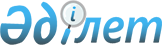 "Республикалық бюджеттен қаржыландырылатын мәдениет, спорт және туризм саласындағы білім беру ұйымдарында жоғары және жоғары оқу орнынан кейінгі білімі бар, сондай-ақ техникалық және кәсіптік, орта білімнен кейінгі білімі бар мамандарды даярлауға 2022 – 2023 оқу жылына арналған мемлекеттік білім беру тапсырысын бөлу туралы" Қазақстан Республикасы Мәдениет және спорт министрі міндетін атқарушының 2022 жылғы 16 тамыздағы № 240 бұйрығына өзгерістер енгізу туралыҚазақстан Республикасы Мәдениет және спорт министрінің м.а. 2022 жылғы 4 қазандағы № 288 бұйрығы. Қазақстан Республикасының Әділет министрлігінде 2022 жылғы 5 қазанда № 30023 болып тіркелді
      БҰЙЫРАМЫН:
      1. "Республикалық бюджеттен қаржыландырылатын мәдениет, спорт және туризм саласындағы білім беру ұйымдарында жоғары және жоғары оқу орнынан кейінгі білімі бар, сондай-ақ техникалық және кәсіптік, орта білімнен кейінгі білімі бар мамандарды даярлауға 2022 - 2023 оқу жылына арналған мемлекеттік білім беру тапсырысын бөлу туралы" Қазақстан Республикасы Мәдениет және спорт министрі міндетін атқарушының 2022 жылғы 16 тамыздағы № 240 бұйрығына (Нормативтік құқықтық актілерді мемлекеттік тіркеу тізілімінде № 29154 болып тіркелген) мынадай өзгерістер енгізілсін:
      көрсетілген бұйрықпен бекітілген 1, 2, 3-қосымшалар осы бұйрықтың 1, 2, 3-қосымшаларына сәйкес жаңа редакцияда жазылсын.
      2. Қазақстан Республикасы Мәдениет және спорт министрлігінің Мәдениет комитеті заңнамада белгіленген тәртіппен:
      1) осы бұйрықтың Қазақстан Республикасының Әділет министрлігінде мемлекеттік тіркелуін;
      2) осы бұйрық қолданысқа енгізілгеннен кейін үш жұмыс күні ішінде оны Қазақстан Республикасы Мәдениет және спорт министрлігінің интернет-ресурсында орналастыруды;
      3) осы тармақта көзделген іс-шаралар орындалғаннан кейін үш жұмыс күні ішінде Қазақстан Республикасы Мәдениет және спорт министрлігінің Заң қызметі департаментіне іс-шаралардың орындалуы туралы мәліметтерді ұсынуды қамтамасыз етсін.
      3. Осы бұйрықтың орындалуын бақылау жетекшілік ететін Қазақстан Республикасының Мәдениет және спорт вице-министріне жүктелсін.
      4. Осы бұйрық алғашқы ресми жарияланған күнінен кейін қолданысқа енгізіледі. Республикалық бюджеттен қаржыландырылатын мәдениет және туризм салаларындағы білім беру ұйымдарында жоғары білімі бар мамандар даярлауға 2022 - 2023 оқу жылына арналған мемлекеттік білім беру тапсырысы Республикалық бюджеттен қаржыландырылатын мәдениет саласындағы білім беру ұйымдарында жоғары оқу орнынан кейінгі білімі бар мамандарды даярлауға 2022 - 2023 оқу жылына арналған мемлекеттік білім беру тапсырысы Республикалық бюджеттен қаржыландырылатын мәдениет саласындағы білім беру ұйымдарында техникалық және кәсіптік білімі бар мамандарды даярлауға 2022 – 2023 оқу жылына арналған мемлекеттік білім беру тапсырысы
					© 2012. Қазақстан Республикасы Әділет министрлігінің «Қазақстан Республикасының Заңнама және құқықтық ақпарат институты» ШЖҚ РМК
				
      министрдің міндетін атқарушы

Н. Дауешов
министрдің міндетін атқарушы
2022 жылғы 4 қазандағы№ 288 бұйрығына1-қосымшаҚазақстан РеспубликасыМәдениет және спортминистрі міндетін атқарушының2022 жылғы "16" тамыздағы№ 240 бұйрығына1-қосымша
№
Білім беру бағдарламасы тобының коды
Білім беру бағдарламасы тобының коды
Білім беру бағдарламасы тобының коды атауы
Білім беру бағдарламасы тобының коды атауы
Білім беру бағдарламасы тобының коды атауы
Қазақ
тобының
орын саны
Орыс тобының
орын саны
Орыс тобының
орын саны
Орыс тобының
орын саны
Барлығы
Бөлім 1. "Қазақ ұлттық өнер университеті" республикалық мемлекеттік мекемесі
Бөлім 1. "Қазақ ұлттық өнер университеті" республикалық мемлекеттік мекемесі
Бөлім 1. "Қазақ ұлттық өнер университеті" республикалық мемлекеттік мекемесі
Бөлім 1. "Қазақ ұлттық өнер университеті" республикалық мемлекеттік мекемесі
Бөлім 1. "Қазақ ұлттық өнер университеті" республикалық мемлекеттік мекемесі
Бөлім 1. "Қазақ ұлттық өнер университеті" республикалық мемлекеттік мекемесі
Бөлім 1. "Қазақ ұлттық өнер университеті" республикалық мемлекеттік мекемесі
Бөлім 1. "Қазақ ұлттық өнер университеті" республикалық мемлекеттік мекемесі
Бөлім 1. "Қазақ ұлттық өнер университеті" республикалық мемлекеттік мекемесі
Бөлім 1. "Қазақ ұлттық өнер университеті" республикалық мемлекеттік мекемесі
Бөлім 1. "Қазақ ұлттық өнер университеті" республикалық мемлекеттік мекемесі
1
В006
В006
Музыка мұғалімдерін даярлау
Музыка мұғалімдерін даярлау
Музыка мұғалімдерін даярлау
8
0
0
0
8
2
В021
В021
Орындаушылық өнер
Орындаушылық өнер
Орындаушылық өнер
106
43
43
43
149
3
В022
В022
Музыкатану
Музыкатану
Музыкатану
3
1
1
1
4
4
В023
В023
Режиссура, арт-менеджмент
Режиссура, арт-менеджмент
Режиссура, арт-менеджмент
13
6
6
6
19
5
В024
В024
Өнертану
Өнертану
Өнертану
7
2
2
2
9
6
В025
В025
Дирижирлау
Дирижирлау
Дирижирлау
11
4
4
4
15
7
В026
В026
Композиция
Композиция
Композиция
1
1
1
1
2
8
В027
В027
Театр өнері
Театр өнері
Театр өнері
24
0
0
0
24
9
В029
В029
Аудиовизуалды құрылғылар және медиа өндіріс
Аудиовизуалды құрылғылар және медиа өндіріс
Аудиовизуалды құрылғылар және медиа өндіріс
3
2
2
2
5
10
В030
В030
Бейнелеу өнері
Бейнелеу өнері
Бейнелеу өнері
21
7
7
7
28
11
В031
В031
Сән, интерьер дизайны және өнеркәсіп дизайны
Сән, интерьер дизайны және өнеркәсіп дизайны
Сән, интерьер дизайны және өнеркәсіп дизайны
7
5
5
5
12
12
Барлығы
Барлығы
Барлығы
Барлығы
Барлығы
204
71
71
71
275
Бөлімше 1. Квоталар
Бөлімше 1. Квоталар
Бөлімше 1. Квоталар
Бөлімше 1. Квоталар
Бөлімше 1. Квоталар
Бөлімше 1. Квоталар
Бөлімше 1. Квоталар
Бөлімше 1. Квоталар
Бөлімше 1. Квоталар
Бөлімше 1. Квоталар
Бөлімше 1. Квоталар
13
Бірінші немесе екінші топтағы мүгедектігі бар адамдар, бала кезінен мүгедектігі бар адамдар, мүгедектігі бар балалар арасынан шыққан азаматтар үшін (1%)
Бірінші немесе екінші топтағы мүгедектігі бар адамдар, бала кезінен мүгедектігі бар адамдар, мүгедектігі бар балалар арасынан шыққан азаматтар үшін (1%)
Бірінші немесе екінші топтағы мүгедектігі бар адамдар, бала кезінен мүгедектігі бар адамдар, мүгедектігі бар балалар арасынан шыққан азаматтар үшін (1%)
Бірінші немесе екінші топтағы мүгедектігі бар адамдар, бала кезінен мүгедектігі бар адамдар, мүгедектігі бар балалар арасынан шыққан азаматтар үшін (1%)
Бірінші немесе екінші топтағы мүгедектігі бар адамдар, бала кезінен мүгедектігі бар адамдар, мүгедектігі бар балалар арасынан шыққан азаматтар үшін (1%)
Бірінші немесе екінші топтағы мүгедектігі бар адамдар, бала кезінен мүгедектігі бар адамдар, мүгедектігі бар балалар арасынан шыққан азаматтар үшін (1%)
Бірінші немесе екінші топтағы мүгедектігі бар адамдар, бала кезінен мүгедектігі бар адамдар, мүгедектігі бар балалар арасынан шыққан азаматтар үшін (1%)
Бірінші немесе екінші топтағы мүгедектігі бар адамдар, бала кезінен мүгедектігі бар адамдар, мүгедектігі бар балалар арасынан шыққан азаматтар үшін (1%)
Бірінші немесе екінші топтағы мүгедектігі бар адамдар, бала кезінен мүгедектігі бар адамдар, мүгедектігі бар балалар арасынан шыққан азаматтар үшін (1%)
3
14
Басқа мемлекеттердiң аумағындағы ұрыс қимылдарының ардагерлері, жеңілдіктер бойынша Ұлы Отан соғысының ардагерлеріне теңестірілген ардагерлер үшін (0,5%)
Басқа мемлекеттердiң аумағындағы ұрыс қимылдарының ардагерлері, жеңілдіктер бойынша Ұлы Отан соғысының ардагерлеріне теңестірілген ардагерлер үшін (0,5%)
Басқа мемлекеттердiң аумағындағы ұрыс қимылдарының ардагерлері, жеңілдіктер бойынша Ұлы Отан соғысының ардагерлеріне теңестірілген ардагерлер үшін (0,5%)
Басқа мемлекеттердiң аумағындағы ұрыс қимылдарының ардагерлері, жеңілдіктер бойынша Ұлы Отан соғысының ардагерлеріне теңестірілген ардагерлер үшін (0,5%)
Басқа мемлекеттердiң аумағындағы ұрыс қимылдарының ардагерлері, жеңілдіктер бойынша Ұлы Отан соғысының ардагерлеріне теңестірілген ардагерлер үшін (0,5%)
Басқа мемлекеттердiң аумағындағы ұрыс қимылдарының ардагерлері, жеңілдіктер бойынша Ұлы Отан соғысының ардагерлеріне теңестірілген ардагерлер үшін (0,5%)
Басқа мемлекеттердiң аумағындағы ұрыс қимылдарының ардагерлері, жеңілдіктер бойынша Ұлы Отан соғысының ардагерлеріне теңестірілген ардагерлер үшін (0,5%)
Басқа мемлекеттердiң аумағындағы ұрыс қимылдарының ардагерлері, жеңілдіктер бойынша Ұлы Отан соғысының ардагерлеріне теңестірілген ардагерлер үшін (0,5%)
Басқа мемлекеттердiң аумағындағы ұрыс қимылдарының ардагерлері, жеңілдіктер бойынша Ұлы Отан соғысының ардагерлеріне теңестірілген ардагерлер үшін (0,5%)
1
15
Қазақстан Республикасының азаматтары болып табылмайтын ұлты қазақ адамдар үшін (4%)
Қазақстан Республикасының азаматтары болып табылмайтын ұлты қазақ адамдар үшін (4%)
Қазақстан Республикасының азаматтары болып табылмайтын ұлты қазақ адамдар үшін (4%)
Қазақстан Республикасының азаматтары болып табылмайтын ұлты қазақ адамдар үшін (4%)
Қазақстан Республикасының азаматтары болып табылмайтын ұлты қазақ адамдар үшін (4%)
Қазақстан Республикасының азаматтары болып табылмайтын ұлты қазақ адамдар үшін (4%)
Қазақстан Республикасының азаматтары болып табылмайтын ұлты қазақ адамдар үшін (4%)
Қазақстан Республикасының азаматтары болып табылмайтын ұлты қазақ адамдар үшін (4%)
Қазақстан Республикасының азаматтары болып табылмайтын ұлты қазақ адамдар үшін (4%)
4
16
Жетім балалар және ата-аналарының қамқорлығынсыз қалған балалар, сондай-ақ кәмелеттік жасқа толғанға дейін ата-анасынан айырылған немесе ата-анасының қамқорлығынсыз қалған жастар қатарындағы Қазақстан Республикасының азаматтары үшін (1%)
Жетім балалар және ата-аналарының қамқорлығынсыз қалған балалар, сондай-ақ кәмелеттік жасқа толғанға дейін ата-анасынан айырылған немесе ата-анасының қамқорлығынсыз қалған жастар қатарындағы Қазақстан Республикасының азаматтары үшін (1%)
Жетім балалар және ата-аналарының қамқорлығынсыз қалған балалар, сондай-ақ кәмелеттік жасқа толғанға дейін ата-анасынан айырылған немесе ата-анасының қамқорлығынсыз қалған жастар қатарындағы Қазақстан Республикасының азаматтары үшін (1%)
Жетім балалар және ата-аналарының қамқорлығынсыз қалған балалар, сондай-ақ кәмелеттік жасқа толғанға дейін ата-анасынан айырылған немесе ата-анасының қамқорлығынсыз қалған жастар қатарындағы Қазақстан Республикасының азаматтары үшін (1%)
Жетім балалар және ата-аналарының қамқорлығынсыз қалған балалар, сондай-ақ кәмелеттік жасқа толғанға дейін ата-анасынан айырылған немесе ата-анасының қамқорлығынсыз қалған жастар қатарындағы Қазақстан Республикасының азаматтары үшін (1%)
Жетім балалар және ата-аналарының қамқорлығынсыз қалған балалар, сондай-ақ кәмелеттік жасқа толғанға дейін ата-анасынан айырылған немесе ата-анасының қамқорлығынсыз қалған жастар қатарындағы Қазақстан Республикасының азаматтары үшін (1%)
Жетім балалар және ата-аналарының қамқорлығынсыз қалған балалар, сондай-ақ кәмелеттік жасқа толғанға дейін ата-анасынан айырылған немесе ата-анасының қамқорлығынсыз қалған жастар қатарындағы Қазақстан Республикасының азаматтары үшін (1%)
Жетім балалар және ата-аналарының қамқорлығынсыз қалған балалар, сондай-ақ кәмелеттік жасқа толғанға дейін ата-анасынан айырылған немесе ата-анасының қамқорлығынсыз қалған жастар қатарындағы Қазақстан Республикасының азаматтары үшін (1%)
Жетім балалар және ата-аналарының қамқорлығынсыз қалған балалар, сондай-ақ кәмелеттік жасқа толғанға дейін ата-анасынан айырылған немесе ата-анасының қамқорлығынсыз қалған жастар қатарындағы Қазақстан Республикасының азаматтары үшін (1%)
3
17
Кәмелетке толмаған төрт және одан көп бала тәрбиелеп отырған отбасылардағы балалар үшін (5%)
Кәмелетке толмаған төрт және одан көп бала тәрбиелеп отырған отбасылардағы балалар үшін (5%)
Кәмелетке толмаған төрт және одан көп бала тәрбиелеп отырған отбасылардағы балалар үшін (5%)
Кәмелетке толмаған төрт және одан көп бала тәрбиелеп отырған отбасылардағы балалар үшін (5%)
Кәмелетке толмаған төрт және одан көп бала тәрбиелеп отырған отбасылардағы балалар үшін (5%)
Кәмелетке толмаған төрт және одан көп бала тәрбиелеп отырған отбасылардағы балалар үшін (5%)
Кәмелетке толмаған төрт және одан көп бала тәрбиелеп отырған отбасылардағы балалар үшін (5%)
Кәмелетке толмаған төрт және одан көп бала тәрбиелеп отырған отбасылардағы балалар үшін (5%)
Кәмелетке толмаған төрт және одан көп бала тәрбиелеп отырған отбасылардағы балалар үшін (5%)
19
18
Кемінде үш жыл толық емес отбасы мәртебесі бар отбасылардағы балалар үшін (1%)
Кемінде үш жыл толық емес отбасы мәртебесі бар отбасылардағы балалар үшін (1%)
Кемінде үш жыл толық емес отбасы мәртебесі бар отбасылардағы балалар үшін (1%)
Кемінде үш жыл толық емес отбасы мәртебесі бар отбасылардағы балалар үшін (1%)
Кемінде үш жыл толық емес отбасы мәртебесі бар отбасылардағы балалар үшін (1%)
Кемінде үш жыл толық емес отбасы мәртебесі бар отбасылардағы балалар үшін (1%)
Кемінде үш жыл толық емес отбасы мәртебесі бар отбасылардағы балалар үшін (1%)
Кемінде үш жыл толық емес отбасы мәртебесі бар отбасылардағы балалар үшін (1%)
Кемінде үш жыл толық емес отбасы мәртебесі бар отбасылардағы балалар үшін (1%)
7
19
Бала кезінен мүгедектігі бар балаларды, бірінші немесе екінші топтағы мүгедектігі бар адамдарды тәрбиелеп отырған отбасылардағы балалар үшін (1%)
Бала кезінен мүгедектігі бар балаларды, бірінші немесе екінші топтағы мүгедектігі бар адамдарды тәрбиелеп отырған отбасылардағы балалар үшін (1%)
Бала кезінен мүгедектігі бар балаларды, бірінші немесе екінші топтағы мүгедектігі бар адамдарды тәрбиелеп отырған отбасылардағы балалар үшін (1%)
Бала кезінен мүгедектігі бар балаларды, бірінші немесе екінші топтағы мүгедектігі бар адамдарды тәрбиелеп отырған отбасылардағы балалар үшін (1%)
Бала кезінен мүгедектігі бар балаларды, бірінші немесе екінші топтағы мүгедектігі бар адамдарды тәрбиелеп отырған отбасылардағы балалар үшін (1%)
Бала кезінен мүгедектігі бар балаларды, бірінші немесе екінші топтағы мүгедектігі бар адамдарды тәрбиелеп отырған отбасылардағы балалар үшін (1%)
Бала кезінен мүгедектігі бар балаларды, бірінші немесе екінші топтағы мүгедектігі бар адамдарды тәрбиелеп отырған отбасылардағы балалар үшін (1%)
Бала кезінен мүгедектігі бар балаларды, бірінші немесе екінші топтағы мүгедектігі бар адамдарды тәрбиелеп отырған отбасылардағы балалар үшін (1%)
Бала кезінен мүгедектігі бар балаларды, бірінші немесе екінші топтағы мүгедектігі бар адамдарды тәрбиелеп отырған отбасылардағы балалар үшін (1%)
3
20
Барлығы
Барлығы
Барлығы
Барлығы
Барлығы
Барлығы
Барлығы
Барлығы
Барлығы
40
21
Қорытынды
Қорытынды
Қорытынды
Қорытынды
Қорытынды
Қорытынды
Қорытынды
Қорытынды
Қорытынды
315
Бөлім 2. "Темірбек Жүргенов атындағы Қазақ ұлттық өнер академиясы"
республикалық мемлекеттік мекемесі
Бөлім 2. "Темірбек Жүргенов атындағы Қазақ ұлттық өнер академиясы"
республикалық мемлекеттік мекемесі
Бөлім 2. "Темірбек Жүргенов атындағы Қазақ ұлттық өнер академиясы"
республикалық мемлекеттік мекемесі
Бөлім 2. "Темірбек Жүргенов атындағы Қазақ ұлттық өнер академиясы"
республикалық мемлекеттік мекемесі
Бөлім 2. "Темірбек Жүргенов атындағы Қазақ ұлттық өнер академиясы"
республикалық мемлекеттік мекемесі
Бөлім 2. "Темірбек Жүргенов атындағы Қазақ ұлттық өнер академиясы"
республикалық мемлекеттік мекемесі
Бөлім 2. "Темірбек Жүргенов атындағы Қазақ ұлттық өнер академиясы"
республикалық мемлекеттік мекемесі
Бөлім 2. "Темірбек Жүргенов атындағы Қазақ ұлттық өнер академиясы"
республикалық мемлекеттік мекемесі
Бөлім 2. "Темірбек Жүргенов атындағы Қазақ ұлттық өнер академиясы"
республикалық мемлекеттік мекемесі
Бөлім 2. "Темірбек Жүргенов атындағы Қазақ ұлттық өнер академиясы"
республикалық мемлекеттік мекемесі
Бөлім 2. "Темірбек Жүргенов атындағы Қазақ ұлттық өнер академиясы"
республикалық мемлекеттік мекемесі
22
В021
В021
Орындаушылық өнер
Орындаушылық өнер
Орындаушылық өнер
30
4
4
4
34
23
В023
В023
Режиссура, арт-мнеджмент
Режиссура, арт-мнеджмент
Режиссура, арт-мнеджмент
17
23
23
23
40
24
В024
В024
Өнертану
Өнертану
Өнертану
22
0
0
0
22
25
В027
В027
Театр өнері
Театр өнері
Театр өнері
43
0
0
0
43
26
В028
В028
Хореография
Хореография
Хореография
13
14
14
14
27
27
В029
В029
Аудиовизуалды құрылғылар және медиа өндіріс
Аудиовизуалды құрылғылар және медиа өндіріс
Аудиовизуалды құрылғылар және медиа өндіріс
8
15
15
15
23
28
В030
В030
Бейнелеу өнері
Бейнелеу өнері
Бейнелеу өнері
28
19
19
19
47
29
В031
В031
Сән, интерьер дизайны және өнеркәсіп дизайны
Сән, интерьер дизайны және өнеркәсіп дизайны
Сән, интерьер дизайны және өнеркәсіп дизайны
22
18
18
18
40
30
Барлығы
Барлығы
Барлығы
Барлығы
Барлығы
183
93
93
93
276
Бөлімше 1. Квоталар
Бөлімше 1. Квоталар
Бөлімше 1. Квоталар
Бөлімше 1. Квоталар
Бөлімше 1. Квоталар
Бөлімше 1. Квоталар
Бөлімше 1. Квоталар
Бөлімше 1. Квоталар
Бөлімше 1. Квоталар
Бөлімше 1. Квоталар
Бөлімше 1. Квоталар
31
Бірінші немесе екінші топтағы мүгедектігі бар адамдар, бала кезінен мүгедектігі бар адамдар, мүгедектігі бар балалар арасынан шыққан азаматтар үшін (1%)
Бірінші немесе екінші топтағы мүгедектігі бар адамдар, бала кезінен мүгедектігі бар адамдар, мүгедектігі бар балалар арасынан шыққан азаматтар үшін (1%)
Бірінші немесе екінші топтағы мүгедектігі бар адамдар, бала кезінен мүгедектігі бар адамдар, мүгедектігі бар балалар арасынан шыққан азаматтар үшін (1%)
Бірінші немесе екінші топтағы мүгедектігі бар адамдар, бала кезінен мүгедектігі бар адамдар, мүгедектігі бар балалар арасынан шыққан азаматтар үшін (1%)
Бірінші немесе екінші топтағы мүгедектігі бар адамдар, бала кезінен мүгедектігі бар адамдар, мүгедектігі бар балалар арасынан шыққан азаматтар үшін (1%)
Бірінші немесе екінші топтағы мүгедектігі бар адамдар, бала кезінен мүгедектігі бар адамдар, мүгедектігі бар балалар арасынан шыққан азаматтар үшін (1%)
Бірінші немесе екінші топтағы мүгедектігі бар адамдар, бала кезінен мүгедектігі бар адамдар, мүгедектігі бар балалар арасынан шыққан азаматтар үшін (1%)
Бірінші немесе екінші топтағы мүгедектігі бар адамдар, бала кезінен мүгедектігі бар адамдар, мүгедектігі бар балалар арасынан шыққан азаматтар үшін (1%)
Бірінші немесе екінші топтағы мүгедектігі бар адамдар, бала кезінен мүгедектігі бар адамдар, мүгедектігі бар балалар арасынан шыққан азаматтар үшін (1%)
2
32
Басқа мемлекеттердiң аумағындағы ұрыс қимылдарының ардагерлері, жеңілдіктер бойынша Ұлы Отан соғысының ардагерлеріне теңестірілген ардагерлер үшін (0,5%)
Басқа мемлекеттердiң аумағындағы ұрыс қимылдарының ардагерлері, жеңілдіктер бойынша Ұлы Отан соғысының ардагерлеріне теңестірілген ардагерлер үшін (0,5%)
Басқа мемлекеттердiң аумағындағы ұрыс қимылдарының ардагерлері, жеңілдіктер бойынша Ұлы Отан соғысының ардагерлеріне теңестірілген ардагерлер үшін (0,5%)
Басқа мемлекеттердiң аумағындағы ұрыс қимылдарының ардагерлері, жеңілдіктер бойынша Ұлы Отан соғысының ардагерлеріне теңестірілген ардагерлер үшін (0,5%)
Басқа мемлекеттердiң аумағындағы ұрыс қимылдарының ардагерлері, жеңілдіктер бойынша Ұлы Отан соғысының ардагерлеріне теңестірілген ардагерлер үшін (0,5%)
Басқа мемлекеттердiң аумағындағы ұрыс қимылдарының ардагерлері, жеңілдіктер бойынша Ұлы Отан соғысының ардагерлеріне теңестірілген ардагерлер үшін (0,5%)
Басқа мемлекеттердiң аумағындағы ұрыс қимылдарының ардагерлері, жеңілдіктер бойынша Ұлы Отан соғысының ардагерлеріне теңестірілген ардагерлер үшін (0,5%)
Басқа мемлекеттердiң аумағындағы ұрыс қимылдарының ардагерлері, жеңілдіктер бойынша Ұлы Отан соғысының ардагерлеріне теңестірілген ардагерлер үшін (0,5%)
Басқа мемлекеттердiң аумағындағы ұрыс қимылдарының ардагерлері, жеңілдіктер бойынша Ұлы Отан соғысының ардагерлеріне теңестірілген ардагерлер үшін (0,5%)
0
33
Қазақстан Республикасының азаматтары болып табылмайтын ұлты қазақ адамдар үшін (4%)
Қазақстан Республикасының азаматтары болып табылмайтын ұлты қазақ адамдар үшін (4%)
Қазақстан Республикасының азаматтары болып табылмайтын ұлты қазақ адамдар үшін (4%)
Қазақстан Республикасының азаматтары болып табылмайтын ұлты қазақ адамдар үшін (4%)
Қазақстан Республикасының азаматтары болып табылмайтын ұлты қазақ адамдар үшін (4%)
Қазақстан Республикасының азаматтары болып табылмайтын ұлты қазақ адамдар үшін (4%)
Қазақстан Республикасының азаматтары болып табылмайтын ұлты қазақ адамдар үшін (4%)
Қазақстан Республикасының азаматтары болып табылмайтын ұлты қазақ адамдар үшін (4%)
Қазақстан Республикасының азаматтары болып табылмайтын ұлты қазақ адамдар үшін (4%)
1
34
Жетім балалар және ата-аналарының қамқорлығынсыз қалған балалар, сондай-ақ кәмелеттік жасқа толғанға дейін ата-анасынан айырылған немесе ата-анасының қамқорлығынсыз қалған жастар қатарындағы Қазақстан Республикасының азаматтары үшін (1%)
Жетім балалар және ата-аналарының қамқорлығынсыз қалған балалар, сондай-ақ кәмелеттік жасқа толғанға дейін ата-анасынан айырылған немесе ата-анасының қамқорлығынсыз қалған жастар қатарындағы Қазақстан Республикасының азаматтары үшін (1%)
Жетім балалар және ата-аналарының қамқорлығынсыз қалған балалар, сондай-ақ кәмелеттік жасқа толғанға дейін ата-анасынан айырылған немесе ата-анасының қамқорлығынсыз қалған жастар қатарындағы Қазақстан Республикасының азаматтары үшін (1%)
Жетім балалар және ата-аналарының қамқорлығынсыз қалған балалар, сондай-ақ кәмелеттік жасқа толғанға дейін ата-анасынан айырылған немесе ата-анасының қамқорлығынсыз қалған жастар қатарындағы Қазақстан Республикасының азаматтары үшін (1%)
Жетім балалар және ата-аналарының қамқорлығынсыз қалған балалар, сондай-ақ кәмелеттік жасқа толғанға дейін ата-анасынан айырылған немесе ата-анасының қамқорлығынсыз қалған жастар қатарындағы Қазақстан Республикасының азаматтары үшін (1%)
Жетім балалар және ата-аналарының қамқорлығынсыз қалған балалар, сондай-ақ кәмелеттік жасқа толғанға дейін ата-анасынан айырылған немесе ата-анасының қамқорлығынсыз қалған жастар қатарындағы Қазақстан Республикасының азаматтары үшін (1%)
Жетім балалар және ата-аналарының қамқорлығынсыз қалған балалар, сондай-ақ кәмелеттік жасқа толғанға дейін ата-анасынан айырылған немесе ата-анасының қамқорлығынсыз қалған жастар қатарындағы Қазақстан Республикасының азаматтары үшін (1%)
Жетім балалар және ата-аналарының қамқорлығынсыз қалған балалар, сондай-ақ кәмелеттік жасқа толғанға дейін ата-анасынан айырылған немесе ата-анасының қамқорлығынсыз қалған жастар қатарындағы Қазақстан Республикасының азаматтары үшін (1%)
Жетім балалар және ата-аналарының қамқорлығынсыз қалған балалар, сондай-ақ кәмелеттік жасқа толғанға дейін ата-анасынан айырылған немесе ата-анасының қамқорлығынсыз қалған жастар қатарындағы Қазақстан Республикасының азаматтары үшін (1%)
0
35
Кәмелетке толмаған төрт және одан көп бала тәрбиелеп отырған отбасылардағы балалар үшін (5%)
Кәмелетке толмаған төрт және одан көп бала тәрбиелеп отырған отбасылардағы балалар үшін (5%)
Кәмелетке толмаған төрт және одан көп бала тәрбиелеп отырған отбасылардағы балалар үшін (5%)
Кәмелетке толмаған төрт және одан көп бала тәрбиелеп отырған отбасылардағы балалар үшін (5%)
Кәмелетке толмаған төрт және одан көп бала тәрбиелеп отырған отбасылардағы балалар үшін (5%)
Кәмелетке толмаған төрт және одан көп бала тәрбиелеп отырған отбасылардағы балалар үшін (5%)
Кәмелетке толмаған төрт және одан көп бала тәрбиелеп отырған отбасылардағы балалар үшін (5%)
Кәмелетке толмаған төрт және одан көп бала тәрбиелеп отырған отбасылардағы балалар үшін (5%)
Кәмелетке толмаған төрт және одан көп бала тәрбиелеп отырған отбасылардағы балалар үшін (5%)
15
36
Кемінде үш жыл толық емес отбасы мәртебесі бар отбасылардағы балалар үшін (1%)
Кемінде үш жыл толық емес отбасы мәртебесі бар отбасылардағы балалар үшін (1%)
Кемінде үш жыл толық емес отбасы мәртебесі бар отбасылардағы балалар үшін (1%)
Кемінде үш жыл толық емес отбасы мәртебесі бар отбасылардағы балалар үшін (1%)
Кемінде үш жыл толық емес отбасы мәртебесі бар отбасылардағы балалар үшін (1%)
Кемінде үш жыл толық емес отбасы мәртебесі бар отбасылардағы балалар үшін (1%)
Кемінде үш жыл толық емес отбасы мәртебесі бар отбасылардағы балалар үшін (1%)
Кемінде үш жыл толық емес отбасы мәртебесі бар отбасылардағы балалар үшін (1%)
Кемінде үш жыл толық емес отбасы мәртебесі бар отбасылардағы балалар үшін (1%)
3
37
Бала кезінен мүгедектігі бар балаларды, бірінші немесе екінші топтағы мүгедектігі бар адамдарды тәрбиелеп отырған отбасылардағы балалар үшін (1%)
Бала кезінен мүгедектігі бар балаларды, бірінші немесе екінші топтағы мүгедектігі бар адамдарды тәрбиелеп отырған отбасылардағы балалар үшін (1%)
Бала кезінен мүгедектігі бар балаларды, бірінші немесе екінші топтағы мүгедектігі бар адамдарды тәрбиелеп отырған отбасылардағы балалар үшін (1%)
Бала кезінен мүгедектігі бар балаларды, бірінші немесе екінші топтағы мүгедектігі бар адамдарды тәрбиелеп отырған отбасылардағы балалар үшін (1%)
Бала кезінен мүгедектігі бар балаларды, бірінші немесе екінші топтағы мүгедектігі бар адамдарды тәрбиелеп отырған отбасылардағы балалар үшін (1%)
Бала кезінен мүгедектігі бар балаларды, бірінші немесе екінші топтағы мүгедектігі бар адамдарды тәрбиелеп отырған отбасылардағы балалар үшін (1%)
Бала кезінен мүгедектігі бар балаларды, бірінші немесе екінші топтағы мүгедектігі бар адамдарды тәрбиелеп отырған отбасылардағы балалар үшін (1%)
Бала кезінен мүгедектігі бар балаларды, бірінші немесе екінші топтағы мүгедектігі бар адамдарды тәрбиелеп отырған отбасылардағы балалар үшін (1%)
Бала кезінен мүгедектігі бар балаларды, бірінші немесе екінші топтағы мүгедектігі бар адамдарды тәрбиелеп отырған отбасылардағы балалар үшін (1%)
3
38
Барлығы
Барлығы
Барлығы
Барлығы
Барлығы
Барлығы
Барлығы
Барлығы
Барлығы
24
39
Қорытынды
Қорытынды
Қорытынды
Қорытынды
Қорытынды
Қорытынды
Қорытынды
Қорытынды
Қорытынды
300
Бөлім 3. "Құрманғазы атындағы Қазақ ұлттық консерваториясы"
республикалық мемлекеттік мекемесі
Бөлім 3. "Құрманғазы атындағы Қазақ ұлттық консерваториясы"
республикалық мемлекеттік мекемесі
Бөлім 3. "Құрманғазы атындағы Қазақ ұлттық консерваториясы"
республикалық мемлекеттік мекемесі
Бөлім 3. "Құрманғазы атындағы Қазақ ұлттық консерваториясы"
республикалық мемлекеттік мекемесі
Бөлім 3. "Құрманғазы атындағы Қазақ ұлттық консерваториясы"
республикалық мемлекеттік мекемесі
Бөлім 3. "Құрманғазы атындағы Қазақ ұлттық консерваториясы"
республикалық мемлекеттік мекемесі
Бөлім 3. "Құрманғазы атындағы Қазақ ұлттық консерваториясы"
республикалық мемлекеттік мекемесі
Бөлім 3. "Құрманғазы атындағы Қазақ ұлттық консерваториясы"
республикалық мемлекеттік мекемесі
Бөлім 3. "Құрманғазы атындағы Қазақ ұлттық консерваториясы"
республикалық мемлекеттік мекемесі
Бөлім 3. "Құрманғазы атындағы Қазақ ұлттық консерваториясы"
республикалық мемлекеттік мекемесі
Бөлім 3. "Құрманғазы атындағы Қазақ ұлттық консерваториясы"
республикалық мемлекеттік мекемесі
40
В021
В021
Орындаушылық өнер
Орындаушылық өнер
Орындаушылық өнер
122
49
49
49
171
41
В022
В022
Музыкатану
Музыкатану
Музыкатану
3
2
2
2
5
42
В023
В023
Режиссура, арт-менеджмент
Режиссура, арт-менеджмент
Режиссура, арт-менеджмент
16
4
4
4
20
43
В025
В025
Дирижирлау
Дирижирлау
Дирижирлау
15
7
7
7
22
44
В026
В026
Композиция
Композиция
Композиция
0
1
1
1
1
45
Барлығы
Барлығы
Барлығы
Барлығы
Барлығы
156
63
63
63
219
Бөлімше 1. Квоталар
Бөлімше 1. Квоталар
Бөлімше 1. Квоталар
Бөлімше 1. Квоталар
Бөлімше 1. Квоталар
Бөлімше 1. Квоталар
Бөлімше 1. Квоталар
Бөлімше 1. Квоталар
Бөлімше 1. Квоталар
Бөлімше 1. Квоталар
Бөлімше 1. Квоталар
46
Бірінші немесе екінші топтағы мүгедектігі бар адамдар, бала кезінен мүгедектігі бар адамдар, мүгедектігі бар балалар арасынан шыққан азаматтар үшін (1%)
Бірінші немесе екінші топтағы мүгедектігі бар адамдар, бала кезінен мүгедектігі бар адамдар, мүгедектігі бар балалар арасынан шыққан азаматтар үшін (1%)
Бірінші немесе екінші топтағы мүгедектігі бар адамдар, бала кезінен мүгедектігі бар адамдар, мүгедектігі бар балалар арасынан шыққан азаматтар үшін (1%)
Бірінші немесе екінші топтағы мүгедектігі бар адамдар, бала кезінен мүгедектігі бар адамдар, мүгедектігі бар балалар арасынан шыққан азаматтар үшін (1%)
Бірінші немесе екінші топтағы мүгедектігі бар адамдар, бала кезінен мүгедектігі бар адамдар, мүгедектігі бар балалар арасынан шыққан азаматтар үшін (1%)
Бірінші немесе екінші топтағы мүгедектігі бар адамдар, бала кезінен мүгедектігі бар адамдар, мүгедектігі бар балалар арасынан шыққан азаматтар үшін (1%)
Бірінші немесе екінші топтағы мүгедектігі бар адамдар, бала кезінен мүгедектігі бар адамдар, мүгедектігі бар балалар арасынан шыққан азаматтар үшін (1%)
Бірінші немесе екінші топтағы мүгедектігі бар адамдар, бала кезінен мүгедектігі бар адамдар, мүгедектігі бар балалар арасынан шыққан азаматтар үшін (1%)
Бірінші немесе екінші топтағы мүгедектігі бар адамдар, бала кезінен мүгедектігі бар адамдар, мүгедектігі бар балалар арасынан шыққан азаматтар үшін (1%)
2
47
Басқа мемлекеттердiң аумағындағы ұрыс қимылдарының ардагерлері, жеңілдіктер бойынша Ұлы Отан соғысының ардагерлеріне теңестірілген ардагерлер үшін (0,5%)
Басқа мемлекеттердiң аумағындағы ұрыс қимылдарының ардагерлері, жеңілдіктер бойынша Ұлы Отан соғысының ардагерлеріне теңестірілген ардагерлер үшін (0,5%)
Басқа мемлекеттердiң аумағындағы ұрыс қимылдарының ардагерлері, жеңілдіктер бойынша Ұлы Отан соғысының ардагерлеріне теңестірілген ардагерлер үшін (0,5%)
Басқа мемлекеттердiң аумағындағы ұрыс қимылдарының ардагерлері, жеңілдіктер бойынша Ұлы Отан соғысының ардагерлеріне теңестірілген ардагерлер үшін (0,5%)
Басқа мемлекеттердiң аумағындағы ұрыс қимылдарының ардагерлері, жеңілдіктер бойынша Ұлы Отан соғысының ардагерлеріне теңестірілген ардагерлер үшін (0,5%)
Басқа мемлекеттердiң аумағындағы ұрыс қимылдарының ардагерлері, жеңілдіктер бойынша Ұлы Отан соғысының ардагерлеріне теңестірілген ардагерлер үшін (0,5%)
Басқа мемлекеттердiң аумағындағы ұрыс қимылдарының ардагерлері, жеңілдіктер бойынша Ұлы Отан соғысының ардагерлеріне теңестірілген ардагерлер үшін (0,5%)
Басқа мемлекеттердiң аумағындағы ұрыс қимылдарының ардагерлері, жеңілдіктер бойынша Ұлы Отан соғысының ардагерлеріне теңестірілген ардагерлер үшін (0,5%)
Басқа мемлекеттердiң аумағындағы ұрыс қимылдарының ардагерлері, жеңілдіктер бойынша Ұлы Отан соғысының ардагерлеріне теңестірілген ардагерлер үшін (0,5%)
0
48
Қазақстан Республикасының азаматтары болып табылмайтын ұлты қазақ адамдар үшін (4%)
Қазақстан Республикасының азаматтары болып табылмайтын ұлты қазақ адамдар үшін (4%)
Қазақстан Республикасының азаматтары болып табылмайтын ұлты қазақ адамдар үшін (4%)
Қазақстан Республикасының азаматтары болып табылмайтын ұлты қазақ адамдар үшін (4%)
Қазақстан Республикасының азаматтары болып табылмайтын ұлты қазақ адамдар үшін (4%)
Қазақстан Республикасының азаматтары болып табылмайтын ұлты қазақ адамдар үшін (4%)
Қазақстан Республикасының азаматтары болып табылмайтын ұлты қазақ адамдар үшін (4%)
Қазақстан Республикасының азаматтары болып табылмайтын ұлты қазақ адамдар үшін (4%)
Қазақстан Республикасының азаматтары болып табылмайтын ұлты қазақ адамдар үшін (4%)
1
49
Жетім балалар және ата-аналарының қамқорлығынсыз қалған балалар, сондай-ақ кәмелеттік жасқа толғанға дейін ата-анасынан айырылған немесе ата-анасының қамқорлығынсыз қалған жастар қатарындағы Қазақстан Республикасының азаматтары үшін (1%)
Жетім балалар және ата-аналарының қамқорлығынсыз қалған балалар, сондай-ақ кәмелеттік жасқа толғанға дейін ата-анасынан айырылған немесе ата-анасының қамқорлығынсыз қалған жастар қатарындағы Қазақстан Республикасының азаматтары үшін (1%)
Жетім балалар және ата-аналарының қамқорлығынсыз қалған балалар, сондай-ақ кәмелеттік жасқа толғанға дейін ата-анасынан айырылған немесе ата-анасының қамқорлығынсыз қалған жастар қатарындағы Қазақстан Республикасының азаматтары үшін (1%)
Жетім балалар және ата-аналарының қамқорлығынсыз қалған балалар, сондай-ақ кәмелеттік жасқа толғанға дейін ата-анасынан айырылған немесе ата-анасының қамқорлығынсыз қалған жастар қатарындағы Қазақстан Республикасының азаматтары үшін (1%)
Жетім балалар және ата-аналарының қамқорлығынсыз қалған балалар, сондай-ақ кәмелеттік жасқа толғанға дейін ата-анасынан айырылған немесе ата-анасының қамқорлығынсыз қалған жастар қатарындағы Қазақстан Республикасының азаматтары үшін (1%)
Жетім балалар және ата-аналарының қамқорлығынсыз қалған балалар, сондай-ақ кәмелеттік жасқа толғанға дейін ата-анасынан айырылған немесе ата-анасының қамқорлығынсыз қалған жастар қатарындағы Қазақстан Республикасының азаматтары үшін (1%)
Жетім балалар және ата-аналарының қамқорлығынсыз қалған балалар, сондай-ақ кәмелеттік жасқа толғанға дейін ата-анасынан айырылған немесе ата-анасының қамқорлығынсыз қалған жастар қатарындағы Қазақстан Республикасының азаматтары үшін (1%)
Жетім балалар және ата-аналарының қамқорлығынсыз қалған балалар, сондай-ақ кәмелеттік жасқа толғанға дейін ата-анасынан айырылған немесе ата-анасының қамқорлығынсыз қалған жастар қатарындағы Қазақстан Республикасының азаматтары үшін (1%)
Жетім балалар және ата-аналарының қамқорлығынсыз қалған балалар, сондай-ақ кәмелеттік жасқа толғанға дейін ата-анасынан айырылған немесе ата-анасының қамқорлығынсыз қалған жастар қатарындағы Қазақстан Республикасының азаматтары үшін (1%)
1
50
Кәмелетке толмаған төрт және одан көп бала тәрбиелеп отырған отбасылардағы балалар үшін (5%)
Кәмелетке толмаған төрт және одан көп бала тәрбиелеп отырған отбасылардағы балалар үшін (5%)
Кәмелетке толмаған төрт және одан көп бала тәрбиелеп отырған отбасылардағы балалар үшін (5%)
Кәмелетке толмаған төрт және одан көп бала тәрбиелеп отырған отбасылардағы балалар үшін (5%)
Кәмелетке толмаған төрт және одан көп бала тәрбиелеп отырған отбасылардағы балалар үшін (5%)
Кәмелетке толмаған төрт және одан көп бала тәрбиелеп отырған отбасылардағы балалар үшін (5%)
Кәмелетке толмаған төрт және одан көп бала тәрбиелеп отырған отбасылардағы балалар үшін (5%)
Кәмелетке толмаған төрт және одан көп бала тәрбиелеп отырған отбасылардағы балалар үшін (5%)
Кәмелетке толмаған төрт және одан көп бала тәрбиелеп отырған отбасылардағы балалар үшін (5%)
12
51
Кемінде үш жыл толық емес отбасы мәртебесі бар отбасылардағы балалар үшін (1%)
Кемінде үш жыл толық емес отбасы мәртебесі бар отбасылардағы балалар үшін (1%)
Кемінде үш жыл толық емес отбасы мәртебесі бар отбасылардағы балалар үшін (1%)
Кемінде үш жыл толық емес отбасы мәртебесі бар отбасылардағы балалар үшін (1%)
Кемінде үш жыл толық емес отбасы мәртебесі бар отбасылардағы балалар үшін (1%)
Кемінде үш жыл толық емес отбасы мәртебесі бар отбасылардағы балалар үшін (1%)
Кемінде үш жыл толық емес отбасы мәртебесі бар отбасылардағы балалар үшін (1%)
Кемінде үш жыл толық емес отбасы мәртебесі бар отбасылардағы балалар үшін (1%)
Кемінде үш жыл толық емес отбасы мәртебесі бар отбасылардағы балалар үшін (1%)
14
52
Бала кезінен мүгедектігі бар балаларды, бірінші немесе екінші топтағы мүгедектігі бар адамдарды тәрбиелеп отырған отбасылардағы балалар үшін (1%)
Бала кезінен мүгедектігі бар балаларды, бірінші немесе екінші топтағы мүгедектігі бар адамдарды тәрбиелеп отырған отбасылардағы балалар үшін (1%)
Бала кезінен мүгедектігі бар балаларды, бірінші немесе екінші топтағы мүгедектігі бар адамдарды тәрбиелеп отырған отбасылардағы балалар үшін (1%)
Бала кезінен мүгедектігі бар балаларды, бірінші немесе екінші топтағы мүгедектігі бар адамдарды тәрбиелеп отырған отбасылардағы балалар үшін (1%)
Бала кезінен мүгедектігі бар балаларды, бірінші немесе екінші топтағы мүгедектігі бар адамдарды тәрбиелеп отырған отбасылардағы балалар үшін (1%)
Бала кезінен мүгедектігі бар балаларды, бірінші немесе екінші топтағы мүгедектігі бар адамдарды тәрбиелеп отырған отбасылардағы балалар үшін (1%)
Бала кезінен мүгедектігі бар балаларды, бірінші немесе екінші топтағы мүгедектігі бар адамдарды тәрбиелеп отырған отбасылардағы балалар үшін (1%)
Бала кезінен мүгедектігі бар балаларды, бірінші немесе екінші топтағы мүгедектігі бар адамдарды тәрбиелеп отырған отбасылардағы балалар үшін (1%)
Бала кезінен мүгедектігі бар балаларды, бірінші немесе екінші топтағы мүгедектігі бар адамдарды тәрбиелеп отырған отбасылардағы балалар үшін (1%)
1
53
Барлығы
Барлығы
Барлығы
Барлығы
Барлығы
Барлығы
Барлығы
Барлығы
Барлығы
31
54
Қорытынды
Қорытынды
Қорытынды
Қорытынды
Қорытынды
Қорытынды
Қорытынды
Қорытынды
Қорытынды
250
Бөлім 4. "Қазақ ұлттық хореография академиясы"
шаруашылық жүргізу құқығындағы республикалық мемлекеттік кәсіпорны
Бөлім 4. "Қазақ ұлттық хореография академиясы"
шаруашылық жүргізу құқығындағы республикалық мемлекеттік кәсіпорны
Бөлім 4. "Қазақ ұлттық хореография академиясы"
шаруашылық жүргізу құқығындағы республикалық мемлекеттік кәсіпорны
Бөлім 4. "Қазақ ұлттық хореография академиясы"
шаруашылық жүргізу құқығындағы республикалық мемлекеттік кәсіпорны
Бөлім 4. "Қазақ ұлттық хореография академиясы"
шаруашылық жүргізу құқығындағы республикалық мемлекеттік кәсіпорны
Бөлім 4. "Қазақ ұлттық хореография академиясы"
шаруашылық жүргізу құқығындағы республикалық мемлекеттік кәсіпорны
Бөлім 4. "Қазақ ұлттық хореография академиясы"
шаруашылық жүргізу құқығындағы республикалық мемлекеттік кәсіпорны
Бөлім 4. "Қазақ ұлттық хореография академиясы"
шаруашылық жүргізу құқығындағы республикалық мемлекеттік кәсіпорны
Бөлім 4. "Қазақ ұлттық хореография академиясы"
шаруашылық жүргізу құқығындағы республикалық мемлекеттік кәсіпорны
Бөлім 4. "Қазақ ұлттық хореография академиясы"
шаруашылық жүргізу құқығындағы республикалық мемлекеттік кәсіпорны
Бөлім 4. "Қазақ ұлттық хореография академиясы"
шаруашылық жүргізу құқығындағы республикалық мемлекеттік кәсіпорны
№
Білім беру бағдарламасы тобының коды
Білім беру бағдарламасы тобының коды атауы
Толық оқу түрі
Толық оқу түрі
Толық оқу түрі
Қысқартылған оқу түрі
Қысқартылған оқу түрі
Қысқартылған оқу түрі
Қысқартылған оқу түрі
Барлығы
№
Білім беру бағдарламасы тобының коды
Білім беру бағдарламасы тобының коды атауы
Барлығы
Қазақ тобының орын саны
Орыс тобының орын саны
Барлығы
Қазақ тобының орын саны
Қазақ тобының орын саны
Орын саны
орыс тобы
Барлығы
55
В023
Режиссура, арт-менеджмент
5
2
3
0
0
0
0
5
56
В024
Өнертану
3
1
2
0
0
0
0
3
57
В028
Хореография
11
4
7
4
2
2
2
15
58
Барлығы
Барлығы
19
7
12
4
2
2
2
23
Бөлімше 1. Квоталар
Бөлімше 1. Квоталар
Бөлімше 1. Квоталар
Бөлімше 1. Квоталар
Бөлімше 1. Квоталар
Бөлімше 1. Квоталар
Бөлімше 1. Квоталар
Бөлімше 1. Квоталар
Бөлімше 1. Квоталар
Бөлімше 1. Квоталар
Бөлімше 1. Квоталар
59
Бірінші немесе екінші топтағы мүгедектігі бар адамдар, бала кезінен мүгедектігі бар адамдар, мүгедектігі бар балалар арасынан шыққан азаматтар үшін (1%)
Бірінші немесе екінші топтағы мүгедектігі бар адамдар, бала кезінен мүгедектігі бар адамдар, мүгедектігі бар балалар арасынан шыққан азаматтар үшін (1%)
Бірінші немесе екінші топтағы мүгедектігі бар адамдар, бала кезінен мүгедектігі бар адамдар, мүгедектігі бар балалар арасынан шыққан азаматтар үшін (1%)
Бірінші немесе екінші топтағы мүгедектігі бар адамдар, бала кезінен мүгедектігі бар адамдар, мүгедектігі бар балалар арасынан шыққан азаматтар үшін (1%)
Бірінші немесе екінші топтағы мүгедектігі бар адамдар, бала кезінен мүгедектігі бар адамдар, мүгедектігі бар балалар арасынан шыққан азаматтар үшін (1%)
Бірінші немесе екінші топтағы мүгедектігі бар адамдар, бала кезінен мүгедектігі бар адамдар, мүгедектігі бар балалар арасынан шыққан азаматтар үшін (1%)
Бірінші немесе екінші топтағы мүгедектігі бар адамдар, бала кезінен мүгедектігі бар адамдар, мүгедектігі бар балалар арасынан шыққан азаматтар үшін (1%)
Бірінші немесе екінші топтағы мүгедектігі бар адамдар, бала кезінен мүгедектігі бар адамдар, мүгедектігі бар балалар арасынан шыққан азаматтар үшін (1%)
Бірінші немесе екінші топтағы мүгедектігі бар адамдар, бала кезінен мүгедектігі бар адамдар, мүгедектігі бар балалар арасынан шыққан азаматтар үшін (1%)
0
60
Басқа мемлекеттердiң аумағындағы ұрыс қимылдарының ардагерлері, жеңілдіктер бойынша Ұлы Отан соғысының ардагерлеріне теңестірілген ардагерлер үшін (0,5%)
Басқа мемлекеттердiң аумағындағы ұрыс қимылдарының ардагерлері, жеңілдіктер бойынша Ұлы Отан соғысының ардагерлеріне теңестірілген ардагерлер үшін (0,5%)
Басқа мемлекеттердiң аумағындағы ұрыс қимылдарының ардагерлері, жеңілдіктер бойынша Ұлы Отан соғысының ардагерлеріне теңестірілген ардагерлер үшін (0,5%)
Басқа мемлекеттердiң аумағындағы ұрыс қимылдарының ардагерлері, жеңілдіктер бойынша Ұлы Отан соғысының ардагерлеріне теңестірілген ардагерлер үшін (0,5%)
Басқа мемлекеттердiң аумағындағы ұрыс қимылдарының ардагерлері, жеңілдіктер бойынша Ұлы Отан соғысының ардагерлеріне теңестірілген ардагерлер үшін (0,5%)
Басқа мемлекеттердiң аумағындағы ұрыс қимылдарының ардагерлері, жеңілдіктер бойынша Ұлы Отан соғысының ардагерлеріне теңестірілген ардагерлер үшін (0,5%)
Басқа мемлекеттердiң аумағындағы ұрыс қимылдарының ардагерлері, жеңілдіктер бойынша Ұлы Отан соғысының ардагерлеріне теңестірілген ардагерлер үшін (0,5%)
Басқа мемлекеттердiң аумағындағы ұрыс қимылдарының ардагерлері, жеңілдіктер бойынша Ұлы Отан соғысының ардагерлеріне теңестірілген ардагерлер үшін (0,5%)
Басқа мемлекеттердiң аумағындағы ұрыс қимылдарының ардагерлері, жеңілдіктер бойынша Ұлы Отан соғысының ардагерлеріне теңестірілген ардагерлер үшін (0,5%)
0
61
Қазақстан Республикасының азаматтары болып табылмайтын ұлты қазақ адамдар үшін (4%)
Қазақстан Республикасының азаматтары болып табылмайтын ұлты қазақ адамдар үшін (4%)
Қазақстан Республикасының азаматтары болып табылмайтын ұлты қазақ адамдар үшін (4%)
Қазақстан Республикасының азаматтары болып табылмайтын ұлты қазақ адамдар үшін (4%)
Қазақстан Республикасының азаматтары болып табылмайтын ұлты қазақ адамдар үшін (4%)
Қазақстан Республикасының азаматтары болып табылмайтын ұлты қазақ адамдар үшін (4%)
Қазақстан Республикасының азаматтары болып табылмайтын ұлты қазақ адамдар үшін (4%)
Қазақстан Республикасының азаматтары болып табылмайтын ұлты қазақ адамдар үшін (4%)
Қазақстан Республикасының азаматтары болып табылмайтын ұлты қазақ адамдар үшін (4%)
0
62
Жетім балалар және ата-аналарының қамқорлығынсыз қалған балалар, сондай-ақ кәмелеттік жасқа толғанға дейін ата-анасынан айырылған немесе ата-анасының қамқорлығынсыз қалған жастар қатарындағы Қазақстан Республикасының азаматтары үшін (1%)
Жетім балалар және ата-аналарының қамқорлығынсыз қалған балалар, сондай-ақ кәмелеттік жасқа толғанға дейін ата-анасынан айырылған немесе ата-анасының қамқорлығынсыз қалған жастар қатарындағы Қазақстан Республикасының азаматтары үшін (1%)
Жетім балалар және ата-аналарының қамқорлығынсыз қалған балалар, сондай-ақ кәмелеттік жасқа толғанға дейін ата-анасынан айырылған немесе ата-анасының қамқорлығынсыз қалған жастар қатарындағы Қазақстан Республикасының азаматтары үшін (1%)
Жетім балалар және ата-аналарының қамқорлығынсыз қалған балалар, сондай-ақ кәмелеттік жасқа толғанға дейін ата-анасынан айырылған немесе ата-анасының қамқорлығынсыз қалған жастар қатарындағы Қазақстан Республикасының азаматтары үшін (1%)
Жетім балалар және ата-аналарының қамқорлығынсыз қалған балалар, сондай-ақ кәмелеттік жасқа толғанға дейін ата-анасынан айырылған немесе ата-анасының қамқорлығынсыз қалған жастар қатарындағы Қазақстан Республикасының азаматтары үшін (1%)
Жетім балалар және ата-аналарының қамқорлығынсыз қалған балалар, сондай-ақ кәмелеттік жасқа толғанға дейін ата-анасынан айырылған немесе ата-анасының қамқорлығынсыз қалған жастар қатарындағы Қазақстан Республикасының азаматтары үшін (1%)
Жетім балалар және ата-аналарының қамқорлығынсыз қалған балалар, сондай-ақ кәмелеттік жасқа толғанға дейін ата-анасынан айырылған немесе ата-анасының қамқорлығынсыз қалған жастар қатарындағы Қазақстан Республикасының азаматтары үшін (1%)
Жетім балалар және ата-аналарының қамқорлығынсыз қалған балалар, сондай-ақ кәмелеттік жасқа толғанға дейін ата-анасынан айырылған немесе ата-анасының қамқорлығынсыз қалған жастар қатарындағы Қазақстан Республикасының азаматтары үшін (1%)
Жетім балалар және ата-аналарының қамқорлығынсыз қалған балалар, сондай-ақ кәмелеттік жасқа толғанға дейін ата-анасынан айырылған немесе ата-анасының қамқорлығынсыз қалған жастар қатарындағы Қазақстан Республикасының азаматтары үшін (1%)
0
63
Кәмелетке толмаған төрт және одан көп бала тәрбиелеп отырған отбасылардағы балалар үшін (5%)
Кәмелетке толмаған төрт және одан көп бала тәрбиелеп отырған отбасылардағы балалар үшін (5%)
Кәмелетке толмаған төрт және одан көп бала тәрбиелеп отырған отбасылардағы балалар үшін (5%)
Кәмелетке толмаған төрт және одан көп бала тәрбиелеп отырған отбасылардағы балалар үшін (5%)
Кәмелетке толмаған төрт және одан көп бала тәрбиелеп отырған отбасылардағы балалар үшін (5%)
Кәмелетке толмаған төрт және одан көп бала тәрбиелеп отырған отбасылардағы балалар үшін (5%)
Кәмелетке толмаған төрт және одан көп бала тәрбиелеп отырған отбасылардағы балалар үшін (5%)
Кәмелетке толмаған төрт және одан көп бала тәрбиелеп отырған отбасылардағы балалар үшін (5%)
Кәмелетке толмаған төрт және одан көп бала тәрбиелеп отырған отбасылардағы балалар үшін (5%)
1
64
Кемінде үш жыл толық емес отбасы мәртебесі бар отбасылардағы балалар үшін (1%)
Кемінде үш жыл толық емес отбасы мәртебесі бар отбасылардағы балалар үшін (1%)
Кемінде үш жыл толық емес отбасы мәртебесі бар отбасылардағы балалар үшін (1%)
Кемінде үш жыл толық емес отбасы мәртебесі бар отбасылардағы балалар үшін (1%)
Кемінде үш жыл толық емес отбасы мәртебесі бар отбасылардағы балалар үшін (1%)
Кемінде үш жыл толық емес отбасы мәртебесі бар отбасылардағы балалар үшін (1%)
Кемінде үш жыл толық емес отбасы мәртебесі бар отбасылардағы балалар үшін (1%)
Кемінде үш жыл толық емес отбасы мәртебесі бар отбасылардағы балалар үшін (1%)
Кемінде үш жыл толық емес отбасы мәртебесі бар отбасылардағы балалар үшін (1%)
1
65
Бала кезінен мүгедектігі бар балаларды, бірінші немесе екінші топтағы мүгедектігі бар адамдарды тәрбиелеп отырған отбасылардағы балалар үшін (1%)
Бала кезінен мүгедектігі бар балаларды, бірінші немесе екінші топтағы мүгедектігі бар адамдарды тәрбиелеп отырған отбасылардағы балалар үшін (1%)
Бала кезінен мүгедектігі бар балаларды, бірінші немесе екінші топтағы мүгедектігі бар адамдарды тәрбиелеп отырған отбасылардағы балалар үшін (1%)
Бала кезінен мүгедектігі бар балаларды, бірінші немесе екінші топтағы мүгедектігі бар адамдарды тәрбиелеп отырған отбасылардағы балалар үшін (1%)
Бала кезінен мүгедектігі бар балаларды, бірінші немесе екінші топтағы мүгедектігі бар адамдарды тәрбиелеп отырған отбасылардағы балалар үшін (1%)
Бала кезінен мүгедектігі бар балаларды, бірінші немесе екінші топтағы мүгедектігі бар адамдарды тәрбиелеп отырған отбасылардағы балалар үшін (1%)
Бала кезінен мүгедектігі бар балаларды, бірінші немесе екінші топтағы мүгедектігі бар адамдарды тәрбиелеп отырған отбасылардағы балалар үшін (1%)
Бала кезінен мүгедектігі бар балаларды, бірінші немесе екінші топтағы мүгедектігі бар адамдарды тәрбиелеп отырған отбасылардағы балалар үшін (1%)
Бала кезінен мүгедектігі бар балаларды, бірінші немесе екінші топтағы мүгедектігі бар адамдарды тәрбиелеп отырған отбасылардағы балалар үшін (1%)
0
66
Квоталар
Квоталар
Квоталар
Квоталар
Квоталар
Квоталар
Квоталар
Квоталар
Квоталар
2
67
Барлығы
Барлығы
Барлығы
Барлығы
Барлығы
Барлығы
Барлығы
Барлығы
Барлығы
25
68
Қорытынды
Қорытынды
Қорытынды
Қорытынды
Қорытынды
Қорытынды
Қорытынды
Қорытынды
Қорытынды
890
Бөлім 5. "Халықаралық туризм және меймандостық университеті"
коммерциялық емес акционерлік қоғамы
Бөлім 5. "Халықаралық туризм және меймандостық университеті"
коммерциялық емес акционерлік қоғамы
Бөлім 5. "Халықаралық туризм және меймандостық университеті"
коммерциялық емес акционерлік қоғамы
Бөлім 5. "Халықаралық туризм және меймандостық университеті"
коммерциялық емес акционерлік қоғамы
Бөлім 5. "Халықаралық туризм және меймандостық университеті"
коммерциялық емес акционерлік қоғамы
Бөлім 5. "Халықаралық туризм және меймандостық университеті"
коммерциялық емес акционерлік қоғамы
Бөлім 5. "Халықаралық туризм және меймандостық университеті"
коммерциялық емес акционерлік қоғамы
Бөлім 5. "Халықаралық туризм және меймандостық университеті"
коммерциялық емес акционерлік қоғамы
Бөлім 5. "Халықаралық туризм және меймандостық университеті"
коммерциялық емес акционерлік қоғамы
Бөлім 5. "Халықаралық туризм және меймандостық университеті"
коммерциялық емес акционерлік қоғамы
Бөлім 5. "Халықаралық туризм және меймандостық университеті"
коммерциялық емес акционерлік қоғамы
№
Білім беру бағдарламасы тобының коды
Білім беру бағдарламасы тобының коды
Білім беру бағдарламасы тобының коды атауы
Білім беру бағдарламасы тобының коды атауы
Білім беру бағдарламасы тобының коды атауы
Қазақ тобының орын саны
Қазақ тобының орын саны
Орыс тобының орын саны
Орыс тобының орын саны
Барлығы
69
В005
В005
Дене шынықтыру мұғалімдерін даярлау
Дене шынықтыру мұғалімдерін даярлау
Дене шынықтыру мұғалімдерін даярлау
75
75
12
12
87
70
Барлығы
Барлығы
Барлығы
Барлығы
Барлығы
75
75
12
12
87
Бөлім 1. Квоталар
Бөлім 1. Квоталар
Бөлім 1. Квоталар
Бөлім 1. Квоталар
Бөлім 1. Квоталар
Бөлім 1. Квоталар
Бөлім 1. Квоталар
Бөлім 1. Квоталар
Бөлім 1. Квоталар
Бөлім 1. Квоталар
Бөлім 1. Квоталар
71
Бірінші немесе екінші топтағы мүгедектігі бар адамдар, бала кезінен мүгедектігі бар адамдар, мүгедектігі бар балалар арасынан шыққан азаматтар үшін (1%)
Бірінші немесе екінші топтағы мүгедектігі бар адамдар, бала кезінен мүгедектігі бар адамдар, мүгедектігі бар балалар арасынан шыққан азаматтар үшін (1%)
Бірінші немесе екінші топтағы мүгедектігі бар адамдар, бала кезінен мүгедектігі бар адамдар, мүгедектігі бар балалар арасынан шыққан азаматтар үшін (1%)
Бірінші немесе екінші топтағы мүгедектігі бар адамдар, бала кезінен мүгедектігі бар адамдар, мүгедектігі бар балалар арасынан шыққан азаматтар үшін (1%)
Бірінші немесе екінші топтағы мүгедектігі бар адамдар, бала кезінен мүгедектігі бар адамдар, мүгедектігі бар балалар арасынан шыққан азаматтар үшін (1%)
Бірінші немесе екінші топтағы мүгедектігі бар адамдар, бала кезінен мүгедектігі бар адамдар, мүгедектігі бар балалар арасынан шыққан азаматтар үшін (1%)
Бірінші немесе екінші топтағы мүгедектігі бар адамдар, бала кезінен мүгедектігі бар адамдар, мүгедектігі бар балалар арасынан шыққан азаматтар үшін (1%)
Бірінші немесе екінші топтағы мүгедектігі бар адамдар, бала кезінен мүгедектігі бар адамдар, мүгедектігі бар балалар арасынан шыққан азаматтар үшін (1%)
Бірінші немесе екінші топтағы мүгедектігі бар адамдар, бала кезінен мүгедектігі бар адамдар, мүгедектігі бар балалар арасынан шыққан азаматтар үшін (1%)
1
72
Басқа мемлекеттердiң аумағындағы ұрыс қимылдарының ардагерлері, жеңілдіктер бойынша Ұлы Отан соғысының ардагерлеріне теңестірілген ардагерлер үшін (0,5%)
Басқа мемлекеттердiң аумағындағы ұрыс қимылдарының ардагерлері, жеңілдіктер бойынша Ұлы Отан соғысының ардагерлеріне теңестірілген ардагерлер үшін (0,5%)
Басқа мемлекеттердiң аумағындағы ұрыс қимылдарының ардагерлері, жеңілдіктер бойынша Ұлы Отан соғысының ардагерлеріне теңестірілген ардагерлер үшін (0,5%)
Басқа мемлекеттердiң аумағындағы ұрыс қимылдарының ардагерлері, жеңілдіктер бойынша Ұлы Отан соғысының ардагерлеріне теңестірілген ардагерлер үшін (0,5%)
Басқа мемлекеттердiң аумағындағы ұрыс қимылдарының ардагерлері, жеңілдіктер бойынша Ұлы Отан соғысының ардагерлеріне теңестірілген ардагерлер үшін (0,5%)
Басқа мемлекеттердiң аумағындағы ұрыс қимылдарының ардагерлері, жеңілдіктер бойынша Ұлы Отан соғысының ардагерлеріне теңестірілген ардагерлер үшін (0,5%)
Басқа мемлекеттердiң аумағындағы ұрыс қимылдарының ардагерлері, жеңілдіктер бойынша Ұлы Отан соғысының ардагерлеріне теңестірілген ардагерлер үшін (0,5%)
Басқа мемлекеттердiң аумағындағы ұрыс қимылдарының ардагерлері, жеңілдіктер бойынша Ұлы Отан соғысының ардагерлеріне теңестірілген ардагерлер үшін (0,5%)
Басқа мемлекеттердiң аумағындағы ұрыс қимылдарының ардагерлері, жеңілдіктер бойынша Ұлы Отан соғысының ардагерлеріне теңестірілген ардагерлер үшін (0,5%)
0
73
Қазақстан Республикасының азаматтары болып табылмайтын ұлты қазақ адамдар үшін (4%)
Қазақстан Республикасының азаматтары болып табылмайтын ұлты қазақ адамдар үшін (4%)
Қазақстан Республикасының азаматтары болып табылмайтын ұлты қазақ адамдар үшін (4%)
Қазақстан Республикасының азаматтары болып табылмайтын ұлты қазақ адамдар үшін (4%)
Қазақстан Республикасының азаматтары болып табылмайтын ұлты қазақ адамдар үшін (4%)
Қазақстан Республикасының азаматтары болып табылмайтын ұлты қазақ адамдар үшін (4%)
Қазақстан Республикасының азаматтары болып табылмайтын ұлты қазақ адамдар үшін (4%)
Қазақстан Республикасының азаматтары болып табылмайтын ұлты қазақ адамдар үшін (4%)
Қазақстан Республикасының азаматтары болып табылмайтын ұлты қазақ адамдар үшін (4%)
4
74
Жетім балалар және ата-аналарының қамқорлығынсыз қалған балалар, сондай-ақ кәмелеттік жасқа толғанға дейін ата-анасынан айырылған немесе ата-анасының қамқорлығынсыз қалған жастар қатарындағы Қазақстан Республикасының азаматтары үшін (1%)
Жетім балалар және ата-аналарының қамқорлығынсыз қалған балалар, сондай-ақ кәмелеттік жасқа толғанға дейін ата-анасынан айырылған немесе ата-анасының қамқорлығынсыз қалған жастар қатарындағы Қазақстан Республикасының азаматтары үшін (1%)
Жетім балалар және ата-аналарының қамқорлығынсыз қалған балалар, сондай-ақ кәмелеттік жасқа толғанға дейін ата-анасынан айырылған немесе ата-анасының қамқорлығынсыз қалған жастар қатарындағы Қазақстан Республикасының азаматтары үшін (1%)
Жетім балалар және ата-аналарының қамқорлығынсыз қалған балалар, сондай-ақ кәмелеттік жасқа толғанға дейін ата-анасынан айырылған немесе ата-анасының қамқорлығынсыз қалған жастар қатарындағы Қазақстан Республикасының азаматтары үшін (1%)
Жетім балалар және ата-аналарының қамқорлығынсыз қалған балалар, сондай-ақ кәмелеттік жасқа толғанға дейін ата-анасынан айырылған немесе ата-анасының қамқорлығынсыз қалған жастар қатарындағы Қазақстан Республикасының азаматтары үшін (1%)
Жетім балалар және ата-аналарының қамқорлығынсыз қалған балалар, сондай-ақ кәмелеттік жасқа толғанға дейін ата-анасынан айырылған немесе ата-анасының қамқорлығынсыз қалған жастар қатарындағы Қазақстан Республикасының азаматтары үшін (1%)
Жетім балалар және ата-аналарының қамқорлығынсыз қалған балалар, сондай-ақ кәмелеттік жасқа толғанға дейін ата-анасынан айырылған немесе ата-анасының қамқорлығынсыз қалған жастар қатарындағы Қазақстан Республикасының азаматтары үшін (1%)
Жетім балалар және ата-аналарының қамқорлығынсыз қалған балалар, сондай-ақ кәмелеттік жасқа толғанға дейін ата-анасынан айырылған немесе ата-анасының қамқорлығынсыз қалған жастар қатарындағы Қазақстан Республикасының азаматтары үшін (1%)
Жетім балалар және ата-аналарының қамқорлығынсыз қалған балалар, сондай-ақ кәмелеттік жасқа толғанға дейін ата-анасынан айырылған немесе ата-анасының қамқорлығынсыз қалған жастар қатарындағы Қазақстан Республикасының азаматтары үшін (1%)
1
75
Кәмелетке толмаған төрт және одан көп бала тәрбиелеп отырған отбасылардағы балалар үшін (5%)
Кәмелетке толмаған төрт және одан көп бала тәрбиелеп отырған отбасылардағы балалар үшін (5%)
Кәмелетке толмаған төрт және одан көп бала тәрбиелеп отырған отбасылардағы балалар үшін (5%)
Кәмелетке толмаған төрт және одан көп бала тәрбиелеп отырған отбасылардағы балалар үшін (5%)
Кәмелетке толмаған төрт және одан көп бала тәрбиелеп отырған отбасылардағы балалар үшін (5%)
Кәмелетке толмаған төрт және одан көп бала тәрбиелеп отырған отбасылардағы балалар үшін (5%)
Кәмелетке толмаған төрт және одан көп бала тәрбиелеп отырған отбасылардағы балалар үшін (5%)
Кәмелетке толмаған төрт және одан көп бала тәрбиелеп отырған отбасылардағы балалар үшін (5%)
Кәмелетке толмаған төрт және одан көп бала тәрбиелеп отырған отбасылардағы балалар үшін (5%)
5
76
Кемінде үш жыл толық емес отбасы мәртебесі бар отбасылардағы балалар үшін (1%)
Кемінде үш жыл толық емес отбасы мәртебесі бар отбасылардағы балалар үшін (1%)
Кемінде үш жыл толық емес отбасы мәртебесі бар отбасылардағы балалар үшін (1%)
Кемінде үш жыл толық емес отбасы мәртебесі бар отбасылардағы балалар үшін (1%)
Кемінде үш жыл толық емес отбасы мәртебесі бар отбасылардағы балалар үшін (1%)
Кемінде үш жыл толық емес отбасы мәртебесі бар отбасылардағы балалар үшін (1%)
Кемінде үш жыл толық емес отбасы мәртебесі бар отбасылардағы балалар үшін (1%)
Кемінде үш жыл толық емес отбасы мәртебесі бар отбасылардағы балалар үшін (1%)
Кемінде үш жыл толық емес отбасы мәртебесі бар отбасылардағы балалар үшін (1%)
1
77
Бала кезінен мүгедектігі бар балаларды, бірінші немесе екінші топтағы мүгедектігі бар адамдарды тәрбиелеп отырған отбасылардағы балалар үшін (1%)
Бала кезінен мүгедектігі бар балаларды, бірінші немесе екінші топтағы мүгедектігі бар адамдарды тәрбиелеп отырған отбасылардағы балалар үшін (1%)
Бала кезінен мүгедектігі бар балаларды, бірінші немесе екінші топтағы мүгедектігі бар адамдарды тәрбиелеп отырған отбасылардағы балалар үшін (1%)
Бала кезінен мүгедектігі бар балаларды, бірінші немесе екінші топтағы мүгедектігі бар адамдарды тәрбиелеп отырған отбасылардағы балалар үшін (1%)
Бала кезінен мүгедектігі бар балаларды, бірінші немесе екінші топтағы мүгедектігі бар адамдарды тәрбиелеп отырған отбасылардағы балалар үшін (1%)
Бала кезінен мүгедектігі бар балаларды, бірінші немесе екінші топтағы мүгедектігі бар адамдарды тәрбиелеп отырған отбасылардағы балалар үшін (1%)
Бала кезінен мүгедектігі бар балаларды, бірінші немесе екінші топтағы мүгедектігі бар адамдарды тәрбиелеп отырған отбасылардағы балалар үшін (1%)
Бала кезінен мүгедектігі бар балаларды, бірінші немесе екінші топтағы мүгедектігі бар адамдарды тәрбиелеп отырған отбасылардағы балалар үшін (1%)
Бала кезінен мүгедектігі бар балаларды, бірінші немесе екінші топтағы мүгедектігі бар адамдарды тәрбиелеп отырған отбасылардағы балалар үшін (1%)
1
78
Барлығы
Барлығы
Барлығы
Барлығы
Барлығы
Барлығы
Барлығы
Барлығы
Барлығы
13
79
Қорытынды
Қорытынды
Қорытынды
Қорытынды
Қорытынды
Қорытынды
Қорытынды
Қорытынды
Қорытынды
100
80
В091
В091
Туризм
Туризм
Туризм
289
289
58
58
347
81
В092
В092
Тынығу
Тынығу
Тынығу
50
50
5
5
55
82
В093
В093
Мейрамхана ісі және мейманхана бизнесі
Мейрамхана ісі және мейманхана бизнесі
Мейрамхана ісі және мейманхана бизнесі
131
131
73
73
204
83
Барлығы
Барлығы
Барлығы
Барлығы
Барлығы
470
470
136
136
606
Бөлім 1. Квоталар
Бөлім 1. Квоталар
Бөлім 1. Квоталар
Бөлім 1. Квоталар
Бөлім 1. Квоталар
Бөлім 1. Квоталар
Бөлім 1. Квоталар
Бөлім 1. Квоталар
Бөлім 1. Квоталар
Бөлім 1. Квоталар
Бөлім 1. Квоталар
84
Бірінші немесе екінші топтағы мүгедектігі бар адамдар, бала кезінен мүгедектігі бар адамдар, мүгедектігі бар балалар арасынан шыққан азаматтар үшін (1%)
Бірінші немесе екінші топтағы мүгедектігі бар адамдар, бала кезінен мүгедектігі бар адамдар, мүгедектігі бар балалар арасынан шыққан азаматтар үшін (1%)
Бірінші немесе екінші топтағы мүгедектігі бар адамдар, бала кезінен мүгедектігі бар адамдар, мүгедектігі бар балалар арасынан шыққан азаматтар үшін (1%)
Бірінші немесе екінші топтағы мүгедектігі бар адамдар, бала кезінен мүгедектігі бар адамдар, мүгедектігі бар балалар арасынан шыққан азаматтар үшін (1%)
Бірінші немесе екінші топтағы мүгедектігі бар адамдар, бала кезінен мүгедектігі бар адамдар, мүгедектігі бар балалар арасынан шыққан азаматтар үшін (1%)
Бірінші немесе екінші топтағы мүгедектігі бар адамдар, бала кезінен мүгедектігі бар адамдар, мүгедектігі бар балалар арасынан шыққан азаматтар үшін (1%)
Бірінші немесе екінші топтағы мүгедектігі бар адамдар, бала кезінен мүгедектігі бар адамдар, мүгедектігі бар балалар арасынан шыққан азаматтар үшін (1%)
Бірінші немесе екінші топтағы мүгедектігі бар адамдар, бала кезінен мүгедектігі бар адамдар, мүгедектігі бар балалар арасынан шыққан азаматтар үшін (1%)
Бірінші немесе екінші топтағы мүгедектігі бар адамдар, бала кезінен мүгедектігі бар адамдар, мүгедектігі бар балалар арасынан шыққан азаматтар үшін (1%)
7
85
Басқа мемлекеттердiң аумағындағы ұрыс қимылдарының ардагерлері, жеңілдіктер бойынша Ұлы Отан соғысының ардагерлеріне теңестірілген ардагерлер үшін (0,5%)
Басқа мемлекеттердiң аумағындағы ұрыс қимылдарының ардагерлері, жеңілдіктер бойынша Ұлы Отан соғысының ардагерлеріне теңестірілген ардагерлер үшін (0,5%)
Басқа мемлекеттердiң аумағындағы ұрыс қимылдарының ардагерлері, жеңілдіктер бойынша Ұлы Отан соғысының ардагерлеріне теңестірілген ардагерлер үшін (0,5%)
Басқа мемлекеттердiң аумағындағы ұрыс қимылдарының ардагерлері, жеңілдіктер бойынша Ұлы Отан соғысының ардагерлеріне теңестірілген ардагерлер үшін (0,5%)
Басқа мемлекеттердiң аумағындағы ұрыс қимылдарының ардагерлері, жеңілдіктер бойынша Ұлы Отан соғысының ардагерлеріне теңестірілген ардагерлер үшін (0,5%)
Басқа мемлекеттердiң аумағындағы ұрыс қимылдарының ардагерлері, жеңілдіктер бойынша Ұлы Отан соғысының ардагерлеріне теңестірілген ардагерлер үшін (0,5%)
Басқа мемлекеттердiң аумағындағы ұрыс қимылдарының ардагерлері, жеңілдіктер бойынша Ұлы Отан соғысының ардагерлеріне теңестірілген ардагерлер үшін (0,5%)
Басқа мемлекеттердiң аумағындағы ұрыс қимылдарының ардагерлері, жеңілдіктер бойынша Ұлы Отан соғысының ардагерлеріне теңестірілген ардагерлер үшін (0,5%)
Басқа мемлекеттердiң аумағындағы ұрыс қимылдарының ардагерлері, жеңілдіктер бойынша Ұлы Отан соғысының ардагерлеріне теңестірілген ардагерлер үшін (0,5%)
3
86
Қазақстан Республикасының азаматтары болып табылмайтын ұлты қазақ адамдар үшін (4%)
Қазақстан Республикасының азаматтары болып табылмайтын ұлты қазақ адамдар үшін (4%)
Қазақстан Республикасының азаматтары болып табылмайтын ұлты қазақ адамдар үшін (4%)
Қазақстан Республикасының азаматтары болып табылмайтын ұлты қазақ адамдар үшін (4%)
Қазақстан Республикасының азаматтары болып табылмайтын ұлты қазақ адамдар үшін (4%)
Қазақстан Республикасының азаматтары болып табылмайтын ұлты қазақ адамдар үшін (4%)
Қазақстан Республикасының азаматтары болып табылмайтын ұлты қазақ адамдар үшін (4%)
Қазақстан Республикасының азаматтары болып табылмайтын ұлты қазақ адамдар үшін (4%)
Қазақстан Республикасының азаматтары болып табылмайтын ұлты қазақ адамдар үшін (4%)
28
87
Жетім балалар және ата-аналарының қамқорлығынсыз қалған балалар, сондай-ақ кәмелеттік жасқа толғанға дейін ата-анасынан айырылған немесе ата-анасының қамқорлығынсыз қалған жастар қатарындағы Қазақстан Республикасының азаматтары үшін (1%)
Жетім балалар және ата-аналарының қамқорлығынсыз қалған балалар, сондай-ақ кәмелеттік жасқа толғанға дейін ата-анасынан айырылған немесе ата-анасының қамқорлығынсыз қалған жастар қатарындағы Қазақстан Республикасының азаматтары үшін (1%)
Жетім балалар және ата-аналарының қамқорлығынсыз қалған балалар, сондай-ақ кәмелеттік жасқа толғанға дейін ата-анасынан айырылған немесе ата-анасының қамқорлығынсыз қалған жастар қатарындағы Қазақстан Республикасының азаматтары үшін (1%)
Жетім балалар және ата-аналарының қамқорлығынсыз қалған балалар, сондай-ақ кәмелеттік жасқа толғанға дейін ата-анасынан айырылған немесе ата-анасының қамқорлығынсыз қалған жастар қатарындағы Қазақстан Республикасының азаматтары үшін (1%)
Жетім балалар және ата-аналарының қамқорлығынсыз қалған балалар, сондай-ақ кәмелеттік жасқа толғанға дейін ата-анасынан айырылған немесе ата-анасының қамқорлығынсыз қалған жастар қатарындағы Қазақстан Республикасының азаматтары үшін (1%)
Жетім балалар және ата-аналарының қамқорлығынсыз қалған балалар, сондай-ақ кәмелеттік жасқа толғанға дейін ата-анасынан айырылған немесе ата-анасының қамқорлығынсыз қалған жастар қатарындағы Қазақстан Республикасының азаматтары үшін (1%)
Жетім балалар және ата-аналарының қамқорлығынсыз қалған балалар, сондай-ақ кәмелеттік жасқа толғанға дейін ата-анасынан айырылған немесе ата-анасының қамқорлығынсыз қалған жастар қатарындағы Қазақстан Республикасының азаматтары үшін (1%)
Жетім балалар және ата-аналарының қамқорлығынсыз қалған балалар, сондай-ақ кәмелеттік жасқа толғанға дейін ата-анасынан айырылған немесе ата-анасының қамқорлығынсыз қалған жастар қатарындағы Қазақстан Республикасының азаматтары үшін (1%)
Жетім балалар және ата-аналарының қамқорлығынсыз қалған балалар, сондай-ақ кәмелеттік жасқа толғанға дейін ата-анасынан айырылған немесе ата-анасының қамқорлығынсыз қалған жастар қатарындағы Қазақстан Республикасының азаматтары үшін (1%)
7
88
Кәмелетке толмаған төрт және одан көп бала тәрбиелеп отырған отбасылардағы балалар үшін (5%)
Кәмелетке толмаған төрт және одан көп бала тәрбиелеп отырған отбасылардағы балалар үшін (5%)
Кәмелетке толмаған төрт және одан көп бала тәрбиелеп отырған отбасылардағы балалар үшін (5%)
Кәмелетке толмаған төрт және одан көп бала тәрбиелеп отырған отбасылардағы балалар үшін (5%)
Кәмелетке толмаған төрт және одан көп бала тәрбиелеп отырған отбасылардағы балалар үшін (5%)
Кәмелетке толмаған төрт және одан көп бала тәрбиелеп отырған отбасылардағы балалар үшін (5%)
Кәмелетке толмаған төрт және одан көп бала тәрбиелеп отырған отбасылардағы балалар үшін (5%)
Кәмелетке толмаған төрт және одан көп бала тәрбиелеп отырған отбасылардағы балалар үшін (5%)
Кәмелетке толмаған төрт және одан көп бала тәрбиелеп отырған отбасылардағы балалар үшін (5%)
35
89
Кемінде үш жыл толық емес отбасы мәртебесі бар отбасылардағы балалар үшін (1%)
Кемінде үш жыл толық емес отбасы мәртебесі бар отбасылардағы балалар үшін (1%)
Кемінде үш жыл толық емес отбасы мәртебесі бар отбасылардағы балалар үшін (1%)
Кемінде үш жыл толық емес отбасы мәртебесі бар отбасылардағы балалар үшін (1%)
Кемінде үш жыл толық емес отбасы мәртебесі бар отбасылардағы балалар үшін (1%)
Кемінде үш жыл толық емес отбасы мәртебесі бар отбасылардағы балалар үшін (1%)
Кемінде үш жыл толық емес отбасы мәртебесі бар отбасылардағы балалар үшін (1%)
Кемінде үш жыл толық емес отбасы мәртебесі бар отбасылардағы балалар үшін (1%)
Кемінде үш жыл толық емес отбасы мәртебесі бар отбасылардағы балалар үшін (1%)
7
90
Бала кезінен мүгедектігі бар балаларды, бірінші немесе екінші топтағы мүгедектігі бар адамдарды тәрбиелеп отырған отбасылардағы балалар үшін (1%)
Бала кезінен мүгедектігі бар балаларды, бірінші немесе екінші топтағы мүгедектігі бар адамдарды тәрбиелеп отырған отбасылардағы балалар үшін (1%)
Бала кезінен мүгедектігі бар балаларды, бірінші немесе екінші топтағы мүгедектігі бар адамдарды тәрбиелеп отырған отбасылардағы балалар үшін (1%)
Бала кезінен мүгедектігі бар балаларды, бірінші немесе екінші топтағы мүгедектігі бар адамдарды тәрбиелеп отырған отбасылардағы балалар үшін (1%)
Бала кезінен мүгедектігі бар балаларды, бірінші немесе екінші топтағы мүгедектігі бар адамдарды тәрбиелеп отырған отбасылардағы балалар үшін (1%)
Бала кезінен мүгедектігі бар балаларды, бірінші немесе екінші топтағы мүгедектігі бар адамдарды тәрбиелеп отырған отбасылардағы балалар үшін (1%)
Бала кезінен мүгедектігі бар балаларды, бірінші немесе екінші топтағы мүгедектігі бар адамдарды тәрбиелеп отырған отбасылардағы балалар үшін (1%)
Бала кезінен мүгедектігі бар балаларды, бірінші немесе екінші топтағы мүгедектігі бар адамдарды тәрбиелеп отырған отбасылардағы балалар үшін (1%)
Бала кезінен мүгедектігі бар балаларды, бірінші немесе екінші топтағы мүгедектігі бар адамдарды тәрбиелеп отырған отбасылардағы балалар үшін (1%)
7
91
Квоталар
Квоталар
Квоталар
Квоталар
Квоталар
Квоталар
Квоталар
Квоталар
Квоталар
94
92
Барлығы
Барлығы
Барлығы
Барлығы
Барлығы
Барлығы
Барлығы
Барлығы
Барлығы
700
93
Барлығы туризм бойынша
Барлығы туризм бойынша
Барлығы туризм бойынша
Барлығы туризм бойынша
Барлығы туризм бойынша
Барлығы туризм бойынша
Барлығы туризм бойынша
Барлығы туризм бойынша
Барлығы туризм бойынша
800
94
Қорытынды
Қорытынды
Қорытынды
Қорытынды
Қорытынды
Қорытынды
Қорытынды
Қорытынды
Қорытынды
1690министрдің міндетін атқарушы
2022 жылғы 4 қазандағы№ 288 бұйрығына
2-қосымшаҚазақстан Республикасы
Мәдениет және спорт министрі
міндетін атқарушының2022 жылғы "16" тамыздағы
№ 240 бұйрығына
2-қосымша
№
Білім беру бағдарламасы тобының коды
Білім беру бағдарламасы тобының атауы
Мемлекеттік тапсырыс бойынша орын саны
Бөлім 1. Магистратура
Бөлім 1. Магистратура
Бөлім 1. Магистратура
Бөлім 1. Магистратура
Бөлімше 1. "Қазақ ұлттық өнер университеті"
республикалық мемлекеттік мекемесі
Бөлімше 1. "Қазақ ұлттық өнер университеті"
республикалық мемлекеттік мекемесі
Бөлімше 1. "Қазақ ұлттық өнер университеті"
республикалық мемлекеттік мекемесі
Бөлімше 1. "Қазақ ұлттық өнер университеті"
республикалық мемлекеттік мекемесі
1
М006
Музыка педагогтарын даярлау
3
2
М022
Мәдениеттану
5
3
М023
Аспаптық орындаушылық
10
4
М024
Вокалдық өнер
2
5
М025
Дәстүрлі музыкалық өнер
6
6
М026
Композиция
2
7
М027
Дирижирлау
2
8
М028
Режиссура
3
9
М029
Театр өнері
2
10
М030
Эстрада өнері
2
11
М032
Аудиовизуалды құрылғылар және медиа өндіріс
3
12
М033
Бейнелеу өнері
5
13
М034
Өнертану
4
14
М037
Арт-менеджмент
3
15
Барлығы
Барлығы
52
Бөлімше 2. "Темірбек Жүргенов атындағы Қазақ ұлттық өнер академиясы"
республикалық мемлекеттік мекемесі
Бөлімше 2. "Темірбек Жүргенов атындағы Қазақ ұлттық өнер академиясы"
республикалық мемлекеттік мекемесі
Бөлімше 2. "Темірбек Жүргенов атындағы Қазақ ұлттық өнер академиясы"
республикалық мемлекеттік мекемесі
Бөлімше 2. "Темірбек Жүргенов атындағы Қазақ ұлттық өнер академиясы"
республикалық мемлекеттік мекемесі
16
М025
Дәстүрлі музыкалық өнер
5
17
М028
Режиссура
6
18
М029
Театр өнері
6
19
М030
Эстрада өнері
5
20
М031
Хореография
3
21
М032
Аудиовизуалды құрылғылар және медиа өндіріс
2
22
М033
Бейнелеу өнері
8
23
М034
Өнертану
8
24
М035
Сән, интерьер дизайны және өнеркәсіп дизайны
5
25
М037
Арт-менеджмент
5
26
Барлығы
Барлығы
53
Бөлімше 3. "Құрманғазы атындағы Қазақ ұлттық консерваториясы"
республикалық мемлекеттік мекемесі
Бөлімше 3. "Құрманғазы атындағы Қазақ ұлттық консерваториясы"
республикалық мемлекеттік мекемесі
Бөлімше 3. "Құрманғазы атындағы Қазақ ұлттық консерваториясы"
республикалық мемлекеттік мекемесі
Бөлімше 3. "Құрманғазы атындағы Қазақ ұлттық консерваториясы"
республикалық мемлекеттік мекемесі
27
М022
Музыкатану
4
28
М023
Аспапта орындаушылық
11
29
М024
Вокалдық өнер
2
30
М025
Дәстүрлі музыкалық өнер
11
31
М026
Композиция
2
32
М027
Дирижирлау
7
33
Барлығы
Барлығы
37
Бөлімше 4. "Қазақ ұлттық хореография академиясы"
шаруашылық жүргізу құқығындағы республикалық мемлекеттік кәсіпорны
Бөлімше 4. "Қазақ ұлттық хореография академиясы"
шаруашылық жүргізу құқығындағы республикалық мемлекеттік кәсіпорны
Бөлімше 4. "Қазақ ұлттық хореография академиясы"
шаруашылық жүргізу құқығындағы республикалық мемлекеттік кәсіпорны
Бөлімше 4. "Қазақ ұлттық хореография академиясы"
шаруашылық жүргізу құқығындағы республикалық мемлекеттік кәсіпорны
34
М031
Хореография
5
35
М037
Арт-менеджмент
5
36
Барлығы
Барлығы
10
37
Қорытынды
Қорытынды
152
Бөлім 2. Докторантура PhD
Бөлім 2. Докторантура PhD
Бөлім 2. Докторантура PhD
Бөлім 2. Докторантура PhD
Бөлімше 1. "Қазақ ұлттық өнер университеті" республикалық мемлекеттік мекемесі
Бөлімше 1. "Қазақ ұлттық өнер университеті" республикалық мемлекеттік мекемесі
Бөлімше 1. "Қазақ ұлттық өнер университеті" республикалық мемлекеттік мекемесі
Бөлімше 1. "Қазақ ұлттық өнер университеті" республикалық мемлекеттік мекемесі
38
D006
Музыка педагогтарын дярлау
1
39
D022
Музыкатану
2
40
D023
Аспапта орындаушылық
3
41
D034
Өнертану
3
42
D037
Арт-менеджмент
1
43
Барлығы
Барлығы
10
Бөлімше 2. "Темірбек Жүргенов атындағы Қазақ ұлттық өнер академиясы"
республикалық мемлекеттік мекемесі
Бөлімше 2. "Темірбек Жүргенов атындағы Қазақ ұлттық өнер академиясы"
республикалық мемлекеттік мекемесі
Бөлімше 2. "Темірбек Жүргенов атындағы Қазақ ұлттық өнер академиясы"
республикалық мемлекеттік мекемесі
Бөлімше 2. "Темірбек Жүргенов атындағы Қазақ ұлттық өнер академиясы"
республикалық мемлекеттік мекемесі
44
D028
Режиссура
1
45
D029
Театр өнері
1
46
D030
Эстрада өнері
1
47
D031
Хореография
2
48
D033
Бейнелеу өнері
0
49
D034
Өнертану
2
50
Барлығы
Барлығы
7
Бөлімше 3. "Құрманғазы атындағы Қазақ ұлттық консерваториясы"
республикалық мемлекеттік мекемесі
Бөлімше 3. "Құрманғазы атындағы Қазақ ұлттық консерваториясы"
республикалық мемлекеттік мекемесі
Бөлімше 3. "Құрманғазы атындағы Қазақ ұлттық консерваториясы"
республикалық мемлекеттік мекемесі
Бөлімше 3. "Құрманғазы атындағы Қазақ ұлттық консерваториясы"
республикалық мемлекеттік мекемесі
51
D023
Аспапта орындаушылық
1
52
D024
Вокалдық өнер
0
53
D025
Дәстүрлі музыкалық өнер
2
54
D037
Арт-менеджмент
1
55
Барлығы
Барлығы
4
Бөлімше 4. "Қазақ ұлттық хореография академиясы"
шаруашылық жүргізу құқығындағы республикалық мемлекеттік кәсіпорны
Бөлімше 4. "Қазақ ұлттық хореография академиясы"
шаруашылық жүргізу құқығындағы республикалық мемлекеттік кәсіпорны
Бөлімше 4. "Қазақ ұлттық хореография академиясы"
шаруашылық жүргізу құқығындағы республикалық мемлекеттік кәсіпорны
Бөлімше 4. "Қазақ ұлттық хореография академиясы"
шаруашылық жүргізу құқығындағы республикалық мемлекеттік кәсіпорны
56
D031
Хореография
1
57
D034
Өнертану
1
58
Барлығы
Барлығы
2
59
Қорытынды
Қорытынды
23министрдің міндетін атқарушы
2022 жылғы 4 қазандағы
№ 288 бұйрығына
3-қосымшаҚазақстан Республикасы
Мәдениет және спорт министрі
міндетін атқарушының
2022 жылғы "16" тамыздағы
№ 240 бұйрығына
3-қосымша
Бөлім 1. "Қазақ ұлттық өнер университеті" республикалық мемлекеттік мекемесінің колледжі
Бөлім 1. "Қазақ ұлттық өнер университеті" республикалық мемлекеттік мекемесінің колледжі
Бөлім 1. "Қазақ ұлттық өнер университеті" республикалық мемлекеттік мекемесінің колледжі
Бөлім 1. "Қазақ ұлттық өнер университеті" республикалық мемлекеттік мекемесінің колледжі
Бөлім 1. "Қазақ ұлттық өнер университеті" республикалық мемлекеттік мекемесінің колледжі
Бөлім 1. "Қазақ ұлттық өнер университеті" республикалық мемлекеттік мекемесінің колледжі
Бөлім 1. "Қазақ ұлттық өнер университеті" республикалық мемлекеттік мекемесінің колледжі
Бөлім 1. "Қазақ ұлттық өнер университеті" республикалық мемлекеттік мекемесінің колледжі
Бөлім 1. "Қазақ ұлттық өнер университеті" республикалық мемлекеттік мекемесінің колледжі
Бөлім 1. "Қазақ ұлттық өнер университеті" республикалық мемлекеттік мекемесінің колледжі
Бөлім 1. "Қазақ ұлттық өнер университеті" республикалық мемлекеттік мекемесінің колледжі
Бөлім 1. "Қазақ ұлттық өнер университеті" республикалық мемлекеттік мекемесінің колледжі
Бөлім 1. "Қазақ ұлттық өнер университеті" республикалық мемлекеттік мекемесінің колледжі
Бөлім 1. "Қазақ ұлттық өнер университеті" республикалық мемлекеттік мекемесінің колледжі
Бөлім 1. "Қазақ ұлттық өнер университеті" республикалық мемлекеттік мекемесінің колледжі
Бөлім 1. "Қазақ ұлттық өнер университеті" республикалық мемлекеттік мекемесінің колледжі
Бөлім 1. "Қазақ ұлттық өнер университеті" республикалық мемлекеттік мекемесінің колледжі
Бөлім 1. "Қазақ ұлттық өнер университеті" республикалық мемлекеттік мекемесінің колледжі
Бөлім 1. "Қазақ ұлттық өнер университеті" республикалық мемлекеттік мекемесінің колледжі
Бөлім 1. "Қазақ ұлттық өнер университеті" республикалық мемлекеттік мекемесінің колледжі
Бөлім 1. "Қазақ ұлттық өнер университеті" республикалық мемлекеттік мекемесінің колледжі
Бөлім 1. "Қазақ ұлттық өнер университеті" республикалық мемлекеттік мекемесінің колледжі
Бөлім 1. "Қазақ ұлттық өнер университеті" республикалық мемлекеттік мекемесінің колледжі
Бөлім 1. "Қазақ ұлттық өнер университеті" республикалық мемлекеттік мекемесінің колледжі
Бөлім 1. "Қазақ ұлттық өнер университеті" республикалық мемлекеттік мекемесінің колледжі
Бөлім 1. "Қазақ ұлттық өнер университеті" республикалық мемлекеттік мекемесінің колледжі
№
Мамандық атауы және
коды
Мамандық атауы және
коды
Мамандық атауы және
коды
Мамандық атауы және
коды
Біліктілігі
Біліктілігі
Біліктілігі
Біліктілігі
Біліктілігі
Біліктілігі
Оның ішінде
Оның ішінде
Оның ішінде
Оның ішінде
Оның ішінде
Оның ішінде
Оның ішінде
Оның ішінде
Оның ішінде
Оның ішінде
Оның ішінде
Оның ішінде
Оның ішінде
Оның ішінде
Орын саны
№
Мамандық атауы және
коды
Мамандық атауы және
коды
Мамандық атауы және
коды
Мамандық атауы және
коды
Біліктілігі
Біліктілігі
Біліктілігі
Біліктілігі
Біліктілігі
Біліктілігі
Қазақ тобының орын саны
Қазақ тобының орын саны
Орыс тобының орын саны
Орыс тобының орын саны
Орыс тобының орын саны
Орыс тобының орын саны
9 сынып базасында
9 сынып базасында
9 сынып базасында
9 сынып базасында
11 сынып базасында
11 сынып базасында
11 сынып базасында
11 сынып базасында
Орын саны
1
01140200
"Музыкалық білім беру"
01140200
"Музыкалық білім беру"
01140200
"Музыкалық білім беру"
01140200
"Музыкалық білім беру"
4S01140201
"Мектепке дейінгі, бастауыш және негізгі орта білім берудің музыка мұғалімі"
4S01140201
"Мектепке дейінгі, бастауыш және негізгі орта білім берудің музыка мұғалімі"
4S01140201
"Мектепке дейінгі, бастауыш және негізгі орта білім берудің музыка мұғалімі"
4S01140201
"Мектепке дейінгі, бастауыш және негізгі орта білім берудің музыка мұғалімі"
4S01140201
"Мектепке дейінгі, бастауыш және негізгі орта білім берудің музыка мұғалімі"
4S01140201
"Мектепке дейінгі, бастауыш және негізгі орта білім берудің музыка мұғалімі"
2
2
0
0
0
0
2
2
2
2
0
0
0
0
2
2
02110200
"Дыбыс операторлық шеберлік"
02110200
"Дыбыс операторлық шеберлік"
02110200
"Дыбыс операторлық шеберлік"
02110200
"Дыбыс операторлық шеберлік"
4S02110201
"Дыбыс операторы"
4S02110201
"Дыбыс операторы"
4S02110201
"Дыбыс операторы"
4S02110201
"Дыбыс операторы"
4S02110201
"Дыбыс операторы"
4S02110201
"Дыбыс операторы"
0
0
1
1
1
1
1
1
1
1
0
0
0
0
1
3
02110300
"Графикалық және мультимедиялық дизайн"
02110300
"Графикалық және мультимедиялық дизайн"
02110300
"Графикалық және мультимедиялық дизайн"
02110300
"Графикалық және мультимедиялық дизайн"
4S02110304
"Графикалық дизайнер"
4S02110304
"Графикалық дизайнер"
4S02110304
"Графикалық дизайнер"
4S02110304
"Графикалық дизайнер"
4S02110304
"Графикалық дизайнер"
4S02110304
"Графикалық дизайнер"
1
1
1
1
1
1
2
2
2
2
0
0
0
0
2
4
02130100
"Кескіндеме, мүсін және графика" (түрлері бойынша)
02130100
"Кескіндеме, мүсін және графика" (түрлері бойынша)
02130100
"Кескіндеме, мүсін және графика" (түрлері бойынша)
02130100
"Кескіндеме, мүсін және графика" (түрлері бойынша)
4S02130101
"Суретші"
4S02130101
"Суретші"
4S02130101
"Суретші"
4S02130101
"Суретші"
4S02130101
"Суретші"
4S02130101
"Суретші"
3
3
2
2
2
2
5
5
5
5
0
0
0
0
5
5
02130100
"Кескіндеме, мүсін және графика" (түрлері бойынша)
02130100
"Кескіндеме, мүсін және графика" (түрлері бойынша)
02130100
"Кескіндеме, мүсін және графика" (түрлері бойынша)
02130100
"Кескіндеме, мүсін және графика" (түрлері бойынша)
4S02130102
"Суретші-иллюстратор"
4S02130102
"Суретші-иллюстратор"
4S02130102
"Суретші-иллюстратор"
4S02130102
"Суретші-иллюстратор"
4S02130102
"Суретші-иллюстратор"
4S02130102
"Суретші-иллюстратор"
1
1
1
1
1
1
2
2
2
2
0
0
0
0
2
6
02130100
"Кескіндеме, мүсін және графика" (түрлері бойынша)
02130100
"Кескіндеме, мүсін және графика" (түрлері бойынша)
02130100
"Кескіндеме, мүсін және графика" (түрлері бойынша)
02130100
"Кескіндеме, мүсін және графика" (түрлері бойынша)
4S02130103
"Суретші-мүсінші"
4S02130103
"Суретші-мүсінші"
4S02130103
"Суретші-мүсінші"
4S02130103
"Суретші-мүсінші"
4S02130103
"Суретші-мүсінші"
4S02130103
"Суретші-мүсінші"
1
1
1
1
1
1
2
2
2
2
0
0
0
0
2
7
02140100
Сәндік қолданбалы және халықтық кәсіпшілік өнері (бейін бойынша)
02140100
Сәндік қолданбалы және халықтық кәсіпшілік өнері (бейін бойынша)
02140100
Сәндік қолданбалы және халықтық кәсіпшілік өнері (бейін бойынша)
02140100
Сәндік қолданбалы және халықтық кәсіпшілік өнері (бейін бойынша)
4S02140104
"Сәндік қолданбалы өнер суретшісі"
4S02140104
"Сәндік қолданбалы өнер суретшісі"
4S02140104
"Сәндік қолданбалы өнер суретшісі"
4S02140104
"Сәндік қолданбалы өнер суретшісі"
4S02140104
"Сәндік қолданбалы өнер суретшісі"
4S02140104
"Сәндік қолданбалы өнер суретшісі"
1
1
1
1
1
1
2
2
2
2
0
0
0
0
2
8
02150100
Аспаптық орындау (аспап түрлері бойынша)
02150100
Аспаптық орындау (аспап түрлері бойынша)
02150100
Аспаптық орындау (аспап түрлері бойынша)
02150100
Аспаптық орындау (аспап түрлері бойынша)
4S02150101
"Концертмейстер, балалар музыка мектебінің оқытушысы"
4S02150101
"Концертмейстер, балалар музыка мектебінің оқытушысы"
4S02150101
"Концертмейстер, балалар музыка мектебінің оқытушысы"
4S02150101
"Концертмейстер, балалар музыка мектебінің оқытушысы"
4S02150101
"Концертмейстер, балалар музыка мектебінің оқытушысы"
4S02150101
"Концертмейстер, балалар музыка мектебінің оқытушысы"
1
1
5
5
5
5
6
6
6
6
0
0
0
0
6
9
02150100
Аспаптық орындау (аспап түрлері бойынша)
02150100
Аспаптық орындау (аспап түрлері бойынша)
02150100
Аспаптық орындау (аспап түрлері бойынша)
02150100
Аспаптық орындау (аспап түрлері бойынша)
4S02150102
"Оркестр әртісі (дирижер), балалар музыка мектебінің оқытушысы"
4S02150102
"Оркестр әртісі (дирижер), балалар музыка мектебінің оқытушысы"
4S02150102
"Оркестр әртісі (дирижер), балалар музыка мектебінің оқытушысы"
4S02150102
"Оркестр әртісі (дирижер), балалар музыка мектебінің оқытушысы"
4S02150102
"Оркестр әртісі (дирижер), балалар музыка мектебінің оқытушысы"
4S02150102
"Оркестр әртісі (дирижер), балалар музыка мектебінің оқытушысы"
10
10
14
14
14
14
24
24
24
24
0
0
0
0
24
10
02150100
Аспаптық орындау (аспап түрлері бойынша)
02150100
Аспаптық орындау (аспап түрлері бойынша)
02150100
Аспаптық орындау (аспап түрлері бойынша)
02150100
Аспаптық орындау (аспап түрлері бойынша)
4S02150103
"Халық аспаптар оркестрінің әртісі (дирижер), балалар музыка мектебінің оқытушысы"
4S02150103
"Халық аспаптар оркестрінің әртісі (дирижер), балалар музыка мектебінің оқытушысы"
4S02150103
"Халық аспаптар оркестрінің әртісі (дирижер), балалар музыка мектебінің оқытушысы"
4S02150103
"Халық аспаптар оркестрінің әртісі (дирижер), балалар музыка мектебінің оқытушысы"
4S02150103
"Халық аспаптар оркестрінің әртісі (дирижер), балалар музыка мектебінің оқытушысы"
4S02150103
"Халық аспаптар оркестрінің әртісі (дирижер), балалар музыка мектебінің оқытушысы"
7
7
3
3
3
3
10
10
10
10
0
0
0
0
10
11
02150100
Аспаптық орындау (аспап түрлері бойынша)
02150100
Аспаптық орындау (аспап түрлері бойынша)
02150100
Аспаптық орындау (аспап түрлері бойынша)
02150100
Аспаптық орындау (аспап түрлері бойынша)
4S02150104
"Эстрадалық аспаптар оркестрінің әртісі (дирижер), балалар музыка мектебінің оқытушысы"
4S02150104
"Эстрадалық аспаптар оркестрінің әртісі (дирижер), балалар музыка мектебінің оқытушысы"
4S02150104
"Эстрадалық аспаптар оркестрінің әртісі (дирижер), балалар музыка мектебінің оқытушысы"
4S02150104
"Эстрадалық аспаптар оркестрінің әртісі (дирижер), балалар музыка мектебінің оқытушысы"
4S02150104
"Эстрадалық аспаптар оркестрінің әртісі (дирижер), балалар музыка мектебінің оқытушысы"
4S02150104
"Эстрадалық аспаптар оркестрінің әртісі (дирижер), балалар музыка мектебінің оқытушысы"
1
1
3
3
3
3
4
4
4
4
1
1
1
1
5
12
02150200
"Музыка теориясы"
02150200
"Музыка теориясы"
02150200
"Музыка теориясы"
02150200
"Музыка теориясы"
4S02150201
"Музыкатанушы, балалар музыка мектебінің оқытушысы"
4S02150201
"Музыкатанушы, балалар музыка мектебінің оқытушысы"
4S02150201
"Музыкатанушы, балалар музыка мектебінің оқытушысы"
4S02150201
"Музыкатанушы, балалар музыка мектебінің оқытушысы"
4S02150201
"Музыкатанушы, балалар музыка мектебінің оқытушысы"
4S02150201
"Музыкатанушы, балалар музыка мектебінің оқытушысы"
0
0
3
3
3
3
3
3
3
3
0
0
0
0
3
13
02150300
"Вокалдық өнер"
02150300
"Вокалдық өнер"
02150300
"Вокалдық өнер"
02150300
"Вокалдық өнер"
4S02150301
"Академиялық ән салу әртісі, балалар музыка мектебінің оқытушысы"
4S02150301
"Академиялық ән салу әртісі, балалар музыка мектебінің оқытушысы"
4S02150301
"Академиялық ән салу әртісі, балалар музыка мектебінің оқытушысы"
4S02150301
"Академиялық ән салу әртісі, балалар музыка мектебінің оқытушысы"
4S02150301
"Академиялық ән салу әртісі, балалар музыка мектебінің оқытушысы"
4S02150301
"Академиялық ән салу әртісі, балалар музыка мектебінің оқытушысы"
4
4
0
0
0
0
4
4
4
4
0
0
0
0
4
14
02150300
"Вокалдық өнер"
02150300
"Вокалдық өнер"
02150300
"Вокалдық өнер"
02150300
"Вокалдық өнер"
4S02150302
"Дәстүрлі ән салу әртісі, балалар музыка мектебінің оқытушысы"
4S02150302
"Дәстүрлі ән салу әртісі, балалар музыка мектебінің оқытушысы"
4S02150302
"Дәстүрлі ән салу әртісі, балалар музыка мектебінің оқытушысы"
4S02150302
"Дәстүрлі ән салу әртісі, балалар музыка мектебінің оқытушысы"
4S02150302
"Дәстүрлі ән салу әртісі, балалар музыка мектебінің оқытушысы"
4S02150302
"Дәстүрлі ән салу әртісі, балалар музыка мектебінің оқытушысы"
3
3
0
0
0
0
3
3
3
3
0
0
0
0
3
15
02150300
"Вокалдық өнер"
02150300
"Вокалдық өнер"
02150300
"Вокалдық өнер"
02150300
"Вокалдық өнер"
4S02150303
"Эстрадалық ән салу әртісі, балалар музыка мектебінің оқытушысы"
4S02150303
"Эстрадалық ән салу әртісі, балалар музыка мектебінің оқытушысы"
4S02150303
"Эстрадалық ән салу әртісі, балалар музыка мектебінің оқытушысы"
4S02150303
"Эстрадалық ән салу әртісі, балалар музыка мектебінің оқытушысы"
4S02150303
"Эстрадалық ән салу әртісі, балалар музыка мектебінің оқытушысы"
4S02150303
"Эстрадалық ән салу әртісі, балалар музыка мектебінің оқытушысы"
3
3
1
1
1
1
4
4
4
4
0
0
0
0
4
16
02150400
"Хорды дирижерлау"
02150400
"Хорды дирижерлау"
02150400
"Хорды дирижерлау"
02150400
"Хорды дирижерлау"
4S02150401
"Хормейстер, оқытушы"
4S02150401
"Хормейстер, оқытушы"
4S02150401
"Хормейстер, оқытушы"
4S02150401
"Хормейстер, оқытушы"
4S02150401
"Хормейстер, оқытушы"
4S02150401
"Хормейстер, оқытушы"
4
4
1
1
1
1
5
5
5
5
0
0
0
0
5
17
02150500
"Актерлік өнер"
02150500
"Актерлік өнер"
02150500
"Актерлік өнер"
02150500
"Актерлік өнер"
4S02150501
"Драма театрінің әртісі"
4S02150501
"Драма театрінің әртісі"
4S02150501
"Драма театрінің әртісі"
4S02150501
"Драма театрінің әртісі"
4S02150501
"Драма театрінің әртісі"
4S02150501
"Драма театрінің әртісі"
4
4
0
0
0
0
4
4
4
4
0
0
0
0
4
18
02150800
"Театр- декорациялық өнері" (бейін бойынша)
02150800
"Театр- декорациялық өнері" (бейін бойынша)
02150800
"Театр- декорациялық өнері" (бейін бойынша)
02150800
"Театр- декорациялық өнері" (бейін бойынша)
4S02150805
"Суретші декораторы"
4S02150805
"Суретші декораторы"
4S02150805
"Суретші декораторы"
4S02150805
"Суретші декораторы"
4S02150805
"Суретші декораторы"
4S02150805
"Суретші декораторы"
1
1
1
1
1
1
2
2
2
2
0
0
0
0
2
19
10150100
"Туризм"
10150100
"Туризм"
10150100
"Туризм"
10150100
"Туризм"
4S10150104 "Туризм менеджері"
4S10150104 "Туризм менеджері"
4S10150104 "Туризм менеджері"
4S10150104 "Туризм менеджері"
4S10150104 "Туризм менеджері"
4S10150104 "Туризм менеджері"
0
0
0
0
0
0
0
0
0
0
0
0
0
0
0
20
Барлығы
Барлығы
Барлығы
Барлығы
Барлығы
Барлығы
Барлығы
Барлығы
Барлығы
Барлығы
47
47
38
38
38
38
85
85
85
85
1
1
1
1
86
Бөлімше 1. Квоталар
Бөлімше 1. Квоталар
Бөлімше 1. Квоталар
Бөлімше 1. Квоталар
Бөлімше 1. Квоталар
Бөлімше 1. Квоталар
Бөлімше 1. Квоталар
Бөлімше 1. Квоталар
Бөлімше 1. Квоталар
Бөлімше 1. Квоталар
Бөлімше 1. Квоталар
Бөлімше 1. Квоталар
Бөлімше 1. Квоталар
Бөлімше 1. Квоталар
Бөлімше 1. Квоталар
Бөлімше 1. Квоталар
Бөлімше 1. Квоталар
Бөлімше 1. Квоталар
Бөлімше 1. Квоталар
Бөлімше 1. Квоталар
Бөлімше 1. Квоталар
Бөлімше 1. Квоталар
Бөлімше 1. Квоталар
Бөлімше 1. Квоталар
Бөлімше 1. Квоталар
Бөлімше 1. Квоталар
21
Бірінші немесе екінші топтағы мүгедектігі бар адамдар, бала кезінен мүгедектігі бар адамдар, мүгедектігі бар балалар арасынан шыққан азаматтар үшін (1%)
Бірінші немесе екінші топтағы мүгедектігі бар адамдар, бала кезінен мүгедектігі бар адамдар, мүгедектігі бар балалар арасынан шыққан азаматтар үшін (1%)
Бірінші немесе екінші топтағы мүгедектігі бар адамдар, бала кезінен мүгедектігі бар адамдар, мүгедектігі бар балалар арасынан шыққан азаматтар үшін (1%)
Бірінші немесе екінші топтағы мүгедектігі бар адамдар, бала кезінен мүгедектігі бар адамдар, мүгедектігі бар балалар арасынан шыққан азаматтар үшін (1%)
Бірінші немесе екінші топтағы мүгедектігі бар адамдар, бала кезінен мүгедектігі бар адамдар, мүгедектігі бар балалар арасынан шыққан азаматтар үшін (1%)
Бірінші немесе екінші топтағы мүгедектігі бар адамдар, бала кезінен мүгедектігі бар адамдар, мүгедектігі бар балалар арасынан шыққан азаматтар үшін (1%)
Бірінші немесе екінші топтағы мүгедектігі бар адамдар, бала кезінен мүгедектігі бар адамдар, мүгедектігі бар балалар арасынан шыққан азаматтар үшін (1%)
Бірінші немесе екінші топтағы мүгедектігі бар адамдар, бала кезінен мүгедектігі бар адамдар, мүгедектігі бар балалар арасынан шыққан азаматтар үшін (1%)
Бірінші немесе екінші топтағы мүгедектігі бар адамдар, бала кезінен мүгедектігі бар адамдар, мүгедектігі бар балалар арасынан шыққан азаматтар үшін (1%)
Бірінші немесе екінші топтағы мүгедектігі бар адамдар, бала кезінен мүгедектігі бар адамдар, мүгедектігі бар балалар арасынан шыққан азаматтар үшін (1%)
Бірінші немесе екінші топтағы мүгедектігі бар адамдар, бала кезінен мүгедектігі бар адамдар, мүгедектігі бар балалар арасынан шыққан азаматтар үшін (1%)
Бірінші немесе екінші топтағы мүгедектігі бар адамдар, бала кезінен мүгедектігі бар адамдар, мүгедектігі бар балалар арасынан шыққан азаматтар үшін (1%)
Бірінші немесе екінші топтағы мүгедектігі бар адамдар, бала кезінен мүгедектігі бар адамдар, мүгедектігі бар балалар арасынан шыққан азаматтар үшін (1%)
Бірінші немесе екінші топтағы мүгедектігі бар адамдар, бала кезінен мүгедектігі бар адамдар, мүгедектігі бар балалар арасынан шыққан азаматтар үшін (1%)
Бірінші немесе екінші топтағы мүгедектігі бар адамдар, бала кезінен мүгедектігі бар адамдар, мүгедектігі бар балалар арасынан шыққан азаматтар үшін (1%)
Бірінші немесе екінші топтағы мүгедектігі бар адамдар, бала кезінен мүгедектігі бар адамдар, мүгедектігі бар балалар арасынан шыққан азаматтар үшін (1%)
Бірінші немесе екінші топтағы мүгедектігі бар адамдар, бала кезінен мүгедектігі бар адамдар, мүгедектігі бар балалар арасынан шыққан азаматтар үшін (1%)
Бірінші немесе екінші топтағы мүгедектігі бар адамдар, бала кезінен мүгедектігі бар адамдар, мүгедектігі бар балалар арасынан шыққан азаматтар үшін (1%)
Бірінші немесе екінші топтағы мүгедектігі бар адамдар, бала кезінен мүгедектігі бар адамдар, мүгедектігі бар балалар арасынан шыққан азаматтар үшін (1%)
Бірінші немесе екінші топтағы мүгедектігі бар адамдар, бала кезінен мүгедектігі бар адамдар, мүгедектігі бар балалар арасынан шыққан азаматтар үшін (1%)
Бірінші немесе екінші топтағы мүгедектігі бар адамдар, бала кезінен мүгедектігі бар адамдар, мүгедектігі бар балалар арасынан шыққан азаматтар үшін (1%)
Бірінші немесе екінші топтағы мүгедектігі бар адамдар, бала кезінен мүгедектігі бар адамдар, мүгедектігі бар балалар арасынан шыққан азаматтар үшін (1%)
Бірінші немесе екінші топтағы мүгедектігі бар адамдар, бала кезінен мүгедектігі бар адамдар, мүгедектігі бар балалар арасынан шыққан азаматтар үшін (1%)
Бірінші немесе екінші топтағы мүгедектігі бар адамдар, бала кезінен мүгедектігі бар адамдар, мүгедектігі бар балалар арасынан шыққан азаматтар үшін (1%)
0
22
Басқа мемлекеттердiң аумағындағы ұрыс қимылдарының ардагерлері, жеңілдіктер бойынша Ұлы Отан соғысының ардагерлеріне теңестірілген ардагерлер үшін (0,5%)
Басқа мемлекеттердiң аумағындағы ұрыс қимылдарының ардагерлері, жеңілдіктер бойынша Ұлы Отан соғысының ардагерлеріне теңестірілген ардагерлер үшін (0,5%)
Басқа мемлекеттердiң аумағындағы ұрыс қимылдарының ардагерлері, жеңілдіктер бойынша Ұлы Отан соғысының ардагерлеріне теңестірілген ардагерлер үшін (0,5%)
Басқа мемлекеттердiң аумағындағы ұрыс қимылдарының ардагерлері, жеңілдіктер бойынша Ұлы Отан соғысының ардагерлеріне теңестірілген ардагерлер үшін (0,5%)
Басқа мемлекеттердiң аумағындағы ұрыс қимылдарының ардагерлері, жеңілдіктер бойынша Ұлы Отан соғысының ардагерлеріне теңестірілген ардагерлер үшін (0,5%)
Басқа мемлекеттердiң аумағындағы ұрыс қимылдарының ардагерлері, жеңілдіктер бойынша Ұлы Отан соғысының ардагерлеріне теңестірілген ардагерлер үшін (0,5%)
Басқа мемлекеттердiң аумағындағы ұрыс қимылдарының ардагерлері, жеңілдіктер бойынша Ұлы Отан соғысының ардагерлеріне теңестірілген ардагерлер үшін (0,5%)
Басқа мемлекеттердiң аумағындағы ұрыс қимылдарының ардагерлері, жеңілдіктер бойынша Ұлы Отан соғысының ардагерлеріне теңестірілген ардагерлер үшін (0,5%)
Басқа мемлекеттердiң аумағындағы ұрыс қимылдарының ардагерлері, жеңілдіктер бойынша Ұлы Отан соғысының ардагерлеріне теңестірілген ардагерлер үшін (0,5%)
Басқа мемлекеттердiң аумағындағы ұрыс қимылдарының ардагерлері, жеңілдіктер бойынша Ұлы Отан соғысының ардагерлеріне теңестірілген ардагерлер үшін (0,5%)
Басқа мемлекеттердiң аумағындағы ұрыс қимылдарының ардагерлері, жеңілдіктер бойынша Ұлы Отан соғысының ардагерлеріне теңестірілген ардагерлер үшін (0,5%)
Басқа мемлекеттердiң аумағындағы ұрыс қимылдарының ардагерлері, жеңілдіктер бойынша Ұлы Отан соғысының ардагерлеріне теңестірілген ардагерлер үшін (0,5%)
Басқа мемлекеттердiң аумағындағы ұрыс қимылдарының ардагерлері, жеңілдіктер бойынша Ұлы Отан соғысының ардагерлеріне теңестірілген ардагерлер үшін (0,5%)
Басқа мемлекеттердiң аумағындағы ұрыс қимылдарының ардагерлері, жеңілдіктер бойынша Ұлы Отан соғысының ардагерлеріне теңестірілген ардагерлер үшін (0,5%)
Басқа мемлекеттердiң аумағындағы ұрыс қимылдарының ардагерлері, жеңілдіктер бойынша Ұлы Отан соғысының ардагерлеріне теңестірілген ардагерлер үшін (0,5%)
Басқа мемлекеттердiң аумағындағы ұрыс қимылдарының ардагерлері, жеңілдіктер бойынша Ұлы Отан соғысының ардагерлеріне теңестірілген ардагерлер үшін (0,5%)
Басқа мемлекеттердiң аумағындағы ұрыс қимылдарының ардагерлері, жеңілдіктер бойынша Ұлы Отан соғысының ардагерлеріне теңестірілген ардагерлер үшін (0,5%)
Басқа мемлекеттердiң аумағындағы ұрыс қимылдарының ардагерлері, жеңілдіктер бойынша Ұлы Отан соғысының ардагерлеріне теңестірілген ардагерлер үшін (0,5%)
Басқа мемлекеттердiң аумағындағы ұрыс қимылдарының ардагерлері, жеңілдіктер бойынша Ұлы Отан соғысының ардагерлеріне теңестірілген ардагерлер үшін (0,5%)
Басқа мемлекеттердiң аумағындағы ұрыс қимылдарының ардагерлері, жеңілдіктер бойынша Ұлы Отан соғысының ардагерлеріне теңестірілген ардагерлер үшін (0,5%)
Басқа мемлекеттердiң аумағындағы ұрыс қимылдарының ардагерлері, жеңілдіктер бойынша Ұлы Отан соғысының ардагерлеріне теңестірілген ардагерлер үшін (0,5%)
Басқа мемлекеттердiң аумағындағы ұрыс қимылдарының ардагерлері, жеңілдіктер бойынша Ұлы Отан соғысының ардагерлеріне теңестірілген ардагерлер үшін (0,5%)
Басқа мемлекеттердiң аумағындағы ұрыс қимылдарының ардагерлері, жеңілдіктер бойынша Ұлы Отан соғысының ардагерлеріне теңестірілген ардагерлер үшін (0,5%)
Басқа мемлекеттердiң аумағындағы ұрыс қимылдарының ардагерлері, жеңілдіктер бойынша Ұлы Отан соғысының ардагерлеріне теңестірілген ардагерлер үшін (0,5%)
1
23
Қазақстан Республикасының азаматтары болып табылмайтын ұлты қазақ адамдар үшін (4%)
Қазақстан Республикасының азаматтары болып табылмайтын ұлты қазақ адамдар үшін (4%)
Қазақстан Республикасының азаматтары болып табылмайтын ұлты қазақ адамдар үшін (4%)
Қазақстан Республикасының азаматтары болып табылмайтын ұлты қазақ адамдар үшін (4%)
Қазақстан Республикасының азаматтары болып табылмайтын ұлты қазақ адамдар үшін (4%)
Қазақстан Республикасының азаматтары болып табылмайтын ұлты қазақ адамдар үшін (4%)
Қазақстан Республикасының азаматтары болып табылмайтын ұлты қазақ адамдар үшін (4%)
Қазақстан Республикасының азаматтары болып табылмайтын ұлты қазақ адамдар үшін (4%)
Қазақстан Республикасының азаматтары болып табылмайтын ұлты қазақ адамдар үшін (4%)
Қазақстан Республикасының азаматтары болып табылмайтын ұлты қазақ адамдар үшін (4%)
Қазақстан Республикасының азаматтары болып табылмайтын ұлты қазақ адамдар үшін (4%)
Қазақстан Республикасының азаматтары болып табылмайтын ұлты қазақ адамдар үшін (4%)
Қазақстан Республикасының азаматтары болып табылмайтын ұлты қазақ адамдар үшін (4%)
Қазақстан Республикасының азаматтары болып табылмайтын ұлты қазақ адамдар үшін (4%)
Қазақстан Республикасының азаматтары болып табылмайтын ұлты қазақ адамдар үшін (4%)
Қазақстан Республикасының азаматтары болып табылмайтын ұлты қазақ адамдар үшін (4%)
Қазақстан Республикасының азаматтары болып табылмайтын ұлты қазақ адамдар үшін (4%)
Қазақстан Республикасының азаматтары болып табылмайтын ұлты қазақ адамдар үшін (4%)
Қазақстан Республикасының азаматтары болып табылмайтын ұлты қазақ адамдар үшін (4%)
Қазақстан Республикасының азаматтары болып табылмайтын ұлты қазақ адамдар үшін (4%)
Қазақстан Республикасының азаматтары болып табылмайтын ұлты қазақ адамдар үшін (4%)
Қазақстан Республикасының азаматтары болып табылмайтын ұлты қазақ адамдар үшін (4%)
Қазақстан Республикасының азаматтары болып табылмайтын ұлты қазақ адамдар үшін (4%)
Қазақстан Республикасының азаматтары болып табылмайтын ұлты қазақ адамдар үшін (4%)
0
24
Жетім балалар және ата-аналарының қамқорлығынсыз қалған балалар, сондай-ақ кәмелеттік жасқа толғанға дейін ата-анасынан айырылған немесе ата-анасының қамқорлығынсыз қалған жастар қатарындағы Қазақстан Республикасының азаматтары үшін (1%)
Жетім балалар және ата-аналарының қамқорлығынсыз қалған балалар, сондай-ақ кәмелеттік жасқа толғанға дейін ата-анасынан айырылған немесе ата-анасының қамқорлығынсыз қалған жастар қатарындағы Қазақстан Республикасының азаматтары үшін (1%)
Жетім балалар және ата-аналарының қамқорлығынсыз қалған балалар, сондай-ақ кәмелеттік жасқа толғанға дейін ата-анасынан айырылған немесе ата-анасының қамқорлығынсыз қалған жастар қатарындағы Қазақстан Республикасының азаматтары үшін (1%)
Жетім балалар және ата-аналарының қамқорлығынсыз қалған балалар, сондай-ақ кәмелеттік жасқа толғанға дейін ата-анасынан айырылған немесе ата-анасының қамқорлығынсыз қалған жастар қатарындағы Қазақстан Республикасының азаматтары үшін (1%)
Жетім балалар және ата-аналарының қамқорлығынсыз қалған балалар, сондай-ақ кәмелеттік жасқа толғанға дейін ата-анасынан айырылған немесе ата-анасының қамқорлығынсыз қалған жастар қатарындағы Қазақстан Республикасының азаматтары үшін (1%)
Жетім балалар және ата-аналарының қамқорлығынсыз қалған балалар, сондай-ақ кәмелеттік жасқа толғанға дейін ата-анасынан айырылған немесе ата-анасының қамқорлығынсыз қалған жастар қатарындағы Қазақстан Республикасының азаматтары үшін (1%)
Жетім балалар және ата-аналарының қамқорлығынсыз қалған балалар, сондай-ақ кәмелеттік жасқа толғанға дейін ата-анасынан айырылған немесе ата-анасының қамқорлығынсыз қалған жастар қатарындағы Қазақстан Республикасының азаматтары үшін (1%)
Жетім балалар және ата-аналарының қамқорлығынсыз қалған балалар, сондай-ақ кәмелеттік жасқа толғанға дейін ата-анасынан айырылған немесе ата-анасының қамқорлығынсыз қалған жастар қатарындағы Қазақстан Республикасының азаматтары үшін (1%)
Жетім балалар және ата-аналарының қамқорлығынсыз қалған балалар, сондай-ақ кәмелеттік жасқа толғанға дейін ата-анасынан айырылған немесе ата-анасының қамқорлығынсыз қалған жастар қатарындағы Қазақстан Республикасының азаматтары үшін (1%)
Жетім балалар және ата-аналарының қамқорлығынсыз қалған балалар, сондай-ақ кәмелеттік жасқа толғанға дейін ата-анасынан айырылған немесе ата-анасының қамқорлығынсыз қалған жастар қатарындағы Қазақстан Республикасының азаматтары үшін (1%)
Жетім балалар және ата-аналарының қамқорлығынсыз қалған балалар, сондай-ақ кәмелеттік жасқа толғанға дейін ата-анасынан айырылған немесе ата-анасының қамқорлығынсыз қалған жастар қатарындағы Қазақстан Республикасының азаматтары үшін (1%)
Жетім балалар және ата-аналарының қамқорлығынсыз қалған балалар, сондай-ақ кәмелеттік жасқа толғанға дейін ата-анасынан айырылған немесе ата-анасының қамқорлығынсыз қалған жастар қатарындағы Қазақстан Республикасының азаматтары үшін (1%)
Жетім балалар және ата-аналарының қамқорлығынсыз қалған балалар, сондай-ақ кәмелеттік жасқа толғанға дейін ата-анасынан айырылған немесе ата-анасының қамқорлығынсыз қалған жастар қатарындағы Қазақстан Республикасының азаматтары үшін (1%)
Жетім балалар және ата-аналарының қамқорлығынсыз қалған балалар, сондай-ақ кәмелеттік жасқа толғанға дейін ата-анасынан айырылған немесе ата-анасының қамқорлығынсыз қалған жастар қатарындағы Қазақстан Республикасының азаматтары үшін (1%)
Жетім балалар және ата-аналарының қамқорлығынсыз қалған балалар, сондай-ақ кәмелеттік жасқа толғанға дейін ата-анасынан айырылған немесе ата-анасының қамқорлығынсыз қалған жастар қатарындағы Қазақстан Республикасының азаматтары үшін (1%)
Жетім балалар және ата-аналарының қамқорлығынсыз қалған балалар, сондай-ақ кәмелеттік жасқа толғанға дейін ата-анасынан айырылған немесе ата-анасының қамқорлығынсыз қалған жастар қатарындағы Қазақстан Республикасының азаматтары үшін (1%)
Жетім балалар және ата-аналарының қамқорлығынсыз қалған балалар, сондай-ақ кәмелеттік жасқа толғанға дейін ата-анасынан айырылған немесе ата-анасының қамқорлығынсыз қалған жастар қатарындағы Қазақстан Республикасының азаматтары үшін (1%)
Жетім балалар және ата-аналарының қамқорлығынсыз қалған балалар, сондай-ақ кәмелеттік жасқа толғанға дейін ата-анасынан айырылған немесе ата-анасының қамқорлығынсыз қалған жастар қатарындағы Қазақстан Республикасының азаматтары үшін (1%)
Жетім балалар және ата-аналарының қамқорлығынсыз қалған балалар, сондай-ақ кәмелеттік жасқа толғанға дейін ата-анасынан айырылған немесе ата-анасының қамқорлығынсыз қалған жастар қатарындағы Қазақстан Республикасының азаматтары үшін (1%)
Жетім балалар және ата-аналарының қамқорлығынсыз қалған балалар, сондай-ақ кәмелеттік жасқа толғанға дейін ата-анасынан айырылған немесе ата-анасының қамқорлығынсыз қалған жастар қатарындағы Қазақстан Республикасының азаматтары үшін (1%)
Жетім балалар және ата-аналарының қамқорлығынсыз қалған балалар, сондай-ақ кәмелеттік жасқа толғанға дейін ата-анасынан айырылған немесе ата-анасының қамқорлығынсыз қалған жастар қатарындағы Қазақстан Республикасының азаматтары үшін (1%)
Жетім балалар және ата-аналарының қамқорлығынсыз қалған балалар, сондай-ақ кәмелеттік жасқа толғанға дейін ата-анасынан айырылған немесе ата-анасының қамқорлығынсыз қалған жастар қатарындағы Қазақстан Республикасының азаматтары үшін (1%)
Жетім балалар және ата-аналарының қамқорлығынсыз қалған балалар, сондай-ақ кәмелеттік жасқа толғанға дейін ата-анасынан айырылған немесе ата-анасының қамқорлығынсыз қалған жастар қатарындағы Қазақстан Республикасының азаматтары үшін (1%)
Жетім балалар және ата-аналарының қамқорлығынсыз қалған балалар, сондай-ақ кәмелеттік жасқа толғанға дейін ата-анасынан айырылған немесе ата-анасының қамқорлығынсыз қалған жастар қатарындағы Қазақстан Республикасының азаматтары үшін (1%)
2
25
Кәмелетке толмаған төрт және одан көп бала тәрбиелеп отырған отбасылардағы балалар үшін (5%)
Кәмелетке толмаған төрт және одан көп бала тәрбиелеп отырған отбасылардағы балалар үшін (5%)
Кәмелетке толмаған төрт және одан көп бала тәрбиелеп отырған отбасылардағы балалар үшін (5%)
Кәмелетке толмаған төрт және одан көп бала тәрбиелеп отырған отбасылардағы балалар үшін (5%)
Кәмелетке толмаған төрт және одан көп бала тәрбиелеп отырған отбасылардағы балалар үшін (5%)
Кәмелетке толмаған төрт және одан көп бала тәрбиелеп отырған отбасылардағы балалар үшін (5%)
Кәмелетке толмаған төрт және одан көп бала тәрбиелеп отырған отбасылардағы балалар үшін (5%)
Кәмелетке толмаған төрт және одан көп бала тәрбиелеп отырған отбасылардағы балалар үшін (5%)
Кәмелетке толмаған төрт және одан көп бала тәрбиелеп отырған отбасылардағы балалар үшін (5%)
Кәмелетке толмаған төрт және одан көп бала тәрбиелеп отырған отбасылардағы балалар үшін (5%)
Кәмелетке толмаған төрт және одан көп бала тәрбиелеп отырған отбасылардағы балалар үшін (5%)
Кәмелетке толмаған төрт және одан көп бала тәрбиелеп отырған отбасылардағы балалар үшін (5%)
Кәмелетке толмаған төрт және одан көп бала тәрбиелеп отырған отбасылардағы балалар үшін (5%)
Кәмелетке толмаған төрт және одан көп бала тәрбиелеп отырған отбасылардағы балалар үшін (5%)
Кәмелетке толмаған төрт және одан көп бала тәрбиелеп отырған отбасылардағы балалар үшін (5%)
Кәмелетке толмаған төрт және одан көп бала тәрбиелеп отырған отбасылардағы балалар үшін (5%)
Кәмелетке толмаған төрт және одан көп бала тәрбиелеп отырған отбасылардағы балалар үшін (5%)
Кәмелетке толмаған төрт және одан көп бала тәрбиелеп отырған отбасылардағы балалар үшін (5%)
Кәмелетке толмаған төрт және одан көп бала тәрбиелеп отырған отбасылардағы балалар үшін (5%)
Кәмелетке толмаған төрт және одан көп бала тәрбиелеп отырған отбасылардағы балалар үшін (5%)
Кәмелетке толмаған төрт және одан көп бала тәрбиелеп отырған отбасылардағы балалар үшін (5%)
Кәмелетке толмаған төрт және одан көп бала тәрбиелеп отырған отбасылардағы балалар үшін (5%)
Кәмелетке толмаған төрт және одан көп бала тәрбиелеп отырған отбасылардағы балалар үшін (5%)
Кәмелетке толмаған төрт және одан көп бала тәрбиелеп отырған отбасылардағы балалар үшін (5%)
7
26
Кемінде үш жыл толық емес отбасы мәртебесі бар отбасылардағы балалар үшін (1%)
Кемінде үш жыл толық емес отбасы мәртебесі бар отбасылардағы балалар үшін (1%)
Кемінде үш жыл толық емес отбасы мәртебесі бар отбасылардағы балалар үшін (1%)
Кемінде үш жыл толық емес отбасы мәртебесі бар отбасылардағы балалар үшін (1%)
Кемінде үш жыл толық емес отбасы мәртебесі бар отбасылардағы балалар үшін (1%)
Кемінде үш жыл толық емес отбасы мәртебесі бар отбасылардағы балалар үшін (1%)
Кемінде үш жыл толық емес отбасы мәртебесі бар отбасылардағы балалар үшін (1%)
Кемінде үш жыл толық емес отбасы мәртебесі бар отбасылардағы балалар үшін (1%)
Кемінде үш жыл толық емес отбасы мәртебесі бар отбасылардағы балалар үшін (1%)
Кемінде үш жыл толық емес отбасы мәртебесі бар отбасылардағы балалар үшін (1%)
Кемінде үш жыл толық емес отбасы мәртебесі бар отбасылардағы балалар үшін (1%)
Кемінде үш жыл толық емес отбасы мәртебесі бар отбасылардағы балалар үшін (1%)
Кемінде үш жыл толық емес отбасы мәртебесі бар отбасылардағы балалар үшін (1%)
Кемінде үш жыл толық емес отбасы мәртебесі бар отбасылардағы балалар үшін (1%)
Кемінде үш жыл толық емес отбасы мәртебесі бар отбасылардағы балалар үшін (1%)
Кемінде үш жыл толық емес отбасы мәртебесі бар отбасылардағы балалар үшін (1%)
Кемінде үш жыл толық емес отбасы мәртебесі бар отбасылардағы балалар үшін (1%)
Кемінде үш жыл толық емес отбасы мәртебесі бар отбасылардағы балалар үшін (1%)
Кемінде үш жыл толық емес отбасы мәртебесі бар отбасылардағы балалар үшін (1%)
Кемінде үш жыл толық емес отбасы мәртебесі бар отбасылардағы балалар үшін (1%)
Кемінде үш жыл толық емес отбасы мәртебесі бар отбасылардағы балалар үшін (1%)
Кемінде үш жыл толық емес отбасы мәртебесі бар отбасылардағы балалар үшін (1%)
Кемінде үш жыл толық емес отбасы мәртебесі бар отбасылардағы балалар үшін (1%)
Кемінде үш жыл толық емес отбасы мәртебесі бар отбасылардағы балалар үшін (1%)
2
27
Бала кезінен мүгедектігі бар балаларды, бірінші немесе екінші топтағы мүгедектігі бар адамдарды тәрбиелеп отырған отбасылардағы балалар үшін (1%)
Бала кезінен мүгедектігі бар балаларды, бірінші немесе екінші топтағы мүгедектігі бар адамдарды тәрбиелеп отырған отбасылардағы балалар үшін (1%)
Бала кезінен мүгедектігі бар балаларды, бірінші немесе екінші топтағы мүгедектігі бар адамдарды тәрбиелеп отырған отбасылардағы балалар үшін (1%)
Бала кезінен мүгедектігі бар балаларды, бірінші немесе екінші топтағы мүгедектігі бар адамдарды тәрбиелеп отырған отбасылардағы балалар үшін (1%)
Бала кезінен мүгедектігі бар балаларды, бірінші немесе екінші топтағы мүгедектігі бар адамдарды тәрбиелеп отырған отбасылардағы балалар үшін (1%)
Бала кезінен мүгедектігі бар балаларды, бірінші немесе екінші топтағы мүгедектігі бар адамдарды тәрбиелеп отырған отбасылардағы балалар үшін (1%)
Бала кезінен мүгедектігі бар балаларды, бірінші немесе екінші топтағы мүгедектігі бар адамдарды тәрбиелеп отырған отбасылардағы балалар үшін (1%)
Бала кезінен мүгедектігі бар балаларды, бірінші немесе екінші топтағы мүгедектігі бар адамдарды тәрбиелеп отырған отбасылардағы балалар үшін (1%)
Бала кезінен мүгедектігі бар балаларды, бірінші немесе екінші топтағы мүгедектігі бар адамдарды тәрбиелеп отырған отбасылардағы балалар үшін (1%)
Бала кезінен мүгедектігі бар балаларды, бірінші немесе екінші топтағы мүгедектігі бар адамдарды тәрбиелеп отырған отбасылардағы балалар үшін (1%)
Бала кезінен мүгедектігі бар балаларды, бірінші немесе екінші топтағы мүгедектігі бар адамдарды тәрбиелеп отырған отбасылардағы балалар үшін (1%)
Бала кезінен мүгедектігі бар балаларды, бірінші немесе екінші топтағы мүгедектігі бар адамдарды тәрбиелеп отырған отбасылардағы балалар үшін (1%)
Бала кезінен мүгедектігі бар балаларды, бірінші немесе екінші топтағы мүгедектігі бар адамдарды тәрбиелеп отырған отбасылардағы балалар үшін (1%)
Бала кезінен мүгедектігі бар балаларды, бірінші немесе екінші топтағы мүгедектігі бар адамдарды тәрбиелеп отырған отбасылардағы балалар үшін (1%)
Бала кезінен мүгедектігі бар балаларды, бірінші немесе екінші топтағы мүгедектігі бар адамдарды тәрбиелеп отырған отбасылардағы балалар үшін (1%)
Бала кезінен мүгедектігі бар балаларды, бірінші немесе екінші топтағы мүгедектігі бар адамдарды тәрбиелеп отырған отбасылардағы балалар үшін (1%)
Бала кезінен мүгедектігі бар балаларды, бірінші немесе екінші топтағы мүгедектігі бар адамдарды тәрбиелеп отырған отбасылардағы балалар үшін (1%)
Бала кезінен мүгедектігі бар балаларды, бірінші немесе екінші топтағы мүгедектігі бар адамдарды тәрбиелеп отырған отбасылардағы балалар үшін (1%)
Бала кезінен мүгедектігі бар балаларды, бірінші немесе екінші топтағы мүгедектігі бар адамдарды тәрбиелеп отырған отбасылардағы балалар үшін (1%)
Бала кезінен мүгедектігі бар балаларды, бірінші немесе екінші топтағы мүгедектігі бар адамдарды тәрбиелеп отырған отбасылардағы балалар үшін (1%)
Бала кезінен мүгедектігі бар балаларды, бірінші немесе екінші топтағы мүгедектігі бар адамдарды тәрбиелеп отырған отбасылардағы балалар үшін (1%)
Бала кезінен мүгедектігі бар балаларды, бірінші немесе екінші топтағы мүгедектігі бар адамдарды тәрбиелеп отырған отбасылардағы балалар үшін (1%)
Бала кезінен мүгедектігі бар балаларды, бірінші немесе екінші топтағы мүгедектігі бар адамдарды тәрбиелеп отырған отбасылардағы балалар үшін (1%)
Бала кезінен мүгедектігі бар балаларды, бірінші немесе екінші топтағы мүгедектігі бар адамдарды тәрбиелеп отырған отбасылардағы балалар үшін (1%)
2
28
Квота
Квота
Квота
Квота
Квота
Квота
Квота
Квота
Квота
Квота
Квота
Квота
Квота
Квота
Квота
Квота
Квота
Квота
Квота
Квота
Квота
Квота
Квота
Квота
14
29
Қорытынды
Қорытынды
Қорытынды
Қорытынды
Қорытынды
Қорытынды
Қорытынды
Қорытынды
Қорытынды
Қорытынды
Қорытынды
Қорытынды
Қорытынды
Қорытынды
Қорытынды
Қорытынды
Қорытынды
Қорытынды
Қорытынды
Қорытынды
Қорытынды
Қорытынды
Қорытынды
Қорытынды
100
Бөлім 2. "Темірбек Жүргенов атындағы Қазақ ұлттық өнер академиясы" республикалық мемлекеттік мекемесінің колледжі
Бөлім 2. "Темірбек Жүргенов атындағы Қазақ ұлттық өнер академиясы" республикалық мемлекеттік мекемесінің колледжі
Бөлім 2. "Темірбек Жүргенов атындағы Қазақ ұлттық өнер академиясы" республикалық мемлекеттік мекемесінің колледжі
Бөлім 2. "Темірбек Жүргенов атындағы Қазақ ұлттық өнер академиясы" республикалық мемлекеттік мекемесінің колледжі
Бөлім 2. "Темірбек Жүргенов атындағы Қазақ ұлттық өнер академиясы" республикалық мемлекеттік мекемесінің колледжі
Бөлім 2. "Темірбек Жүргенов атындағы Қазақ ұлттық өнер академиясы" республикалық мемлекеттік мекемесінің колледжі
Бөлім 2. "Темірбек Жүргенов атындағы Қазақ ұлттық өнер академиясы" республикалық мемлекеттік мекемесінің колледжі
Бөлім 2. "Темірбек Жүргенов атындағы Қазақ ұлттық өнер академиясы" республикалық мемлекеттік мекемесінің колледжі
Бөлім 2. "Темірбек Жүргенов атындағы Қазақ ұлттық өнер академиясы" республикалық мемлекеттік мекемесінің колледжі
Бөлім 2. "Темірбек Жүргенов атындағы Қазақ ұлттық өнер академиясы" республикалық мемлекеттік мекемесінің колледжі
Бөлім 2. "Темірбек Жүргенов атындағы Қазақ ұлттық өнер академиясы" республикалық мемлекеттік мекемесінің колледжі
Бөлім 2. "Темірбек Жүргенов атындағы Қазақ ұлттық өнер академиясы" республикалық мемлекеттік мекемесінің колледжі
Бөлім 2. "Темірбек Жүргенов атындағы Қазақ ұлттық өнер академиясы" республикалық мемлекеттік мекемесінің колледжі
Бөлім 2. "Темірбек Жүргенов атындағы Қазақ ұлттық өнер академиясы" республикалық мемлекеттік мекемесінің колледжі
Бөлім 2. "Темірбек Жүргенов атындағы Қазақ ұлттық өнер академиясы" республикалық мемлекеттік мекемесінің колледжі
Бөлім 2. "Темірбек Жүргенов атындағы Қазақ ұлттық өнер академиясы" республикалық мемлекеттік мекемесінің колледжі
Бөлім 2. "Темірбек Жүргенов атындағы Қазақ ұлттық өнер академиясы" республикалық мемлекеттік мекемесінің колледжі
Бөлім 2. "Темірбек Жүргенов атындағы Қазақ ұлттық өнер академиясы" республикалық мемлекеттік мекемесінің колледжі
Бөлім 2. "Темірбек Жүргенов атындағы Қазақ ұлттық өнер академиясы" республикалық мемлекеттік мекемесінің колледжі
Бөлім 2. "Темірбек Жүргенов атындағы Қазақ ұлттық өнер академиясы" республикалық мемлекеттік мекемесінің колледжі
Бөлім 2. "Темірбек Жүргенов атындағы Қазақ ұлттық өнер академиясы" республикалық мемлекеттік мекемесінің колледжі
Бөлім 2. "Темірбек Жүргенов атындағы Қазақ ұлттық өнер академиясы" республикалық мемлекеттік мекемесінің колледжі
Бөлім 2. "Темірбек Жүргенов атындағы Қазақ ұлттық өнер академиясы" республикалық мемлекеттік мекемесінің колледжі
Бөлім 2. "Темірбек Жүргенов атындағы Қазақ ұлттық өнер академиясы" республикалық мемлекеттік мекемесінің колледжі
Бөлім 2. "Темірбек Жүргенов атындағы Қазақ ұлттық өнер академиясы" республикалық мемлекеттік мекемесінің колледжі
Бөлім 2. "Темірбек Жүргенов атындағы Қазақ ұлттық өнер академиясы" республикалық мемлекеттік мекемесінің колледжі
№
Мамандық атауы және коды
Мамандық атауы және коды
Мамандық атауы және коды
Мамандық атауы және коды
Мамандық атауы және коды
Біліктілігі
Біліктілігі
Біліктілігі
Біліктілігі
Біліктілігі
Біліктілігі
Біліктілігі
Оның ішінде
Оның ішінде
Оның ішінде
Оның ішінде
Оның ішінде
Оның ішінде
Оның ішінде
Оның ішінде
Оның ішінде
Оның ішінде
Оның ішінде
Оның ішінде
Орын саны
№
Мамандық атауы және коды
Мамандық атауы және коды
Мамандық атауы және коды
Мамандық атауы және коды
Мамандық атауы және коды
Біліктілігі
Біліктілігі
Біліктілігі
Біліктілігі
Біліктілігі
Біліктілігі
Біліктілігі
Қазақ тобының орын саны
Қазақ тобының орын саны
Орыс тобының орын саны
Орыс тобының орын саны
Орыс тобының орын саны
Орыс тобының орын саны
9 сынып базасында
9 сынып базасында
9 сынып базасында
11 сынып базасында
11 сынып базасында
11 сынып базасында
1
02150500
"Актерлік өнер"
02150500
"Актерлік өнер"
02150500
"Актерлік өнер"
02150500
"Актерлік өнер"
02150500
"Актерлік өнер"
4S02150502 "Музыка театрының әртісі"
4S02150502 "Музыка театрының әртісі"
4S02150502 "Музыка театрының әртісі"
4S02150502 "Музыка театрының әртісі"
4S02150502 "Музыка театрының әртісі"
4S02150502 "Музыка театрының әртісі"
4S02150502 "Музыка театрының әртісі"
8
8
0
0
0
0
8
8
8
0
0
0
8
2
02110300
"Графикалық және мультимедиялық дизайн"
02110300
"Графикалық және мультимедиялық дизайн"
02110300
"Графикалық және мультимедиялық дизайн"
02110300
"Графикалық және мультимедиялық дизайн"
02110300
"Графикалық және мультимедиялық дизайн"
4S02110304
"Графикалық дизайнер"
4S02110304
"Графикалық дизайнер"
4S02110304
"Графикалық дизайнер"
4S02110304
"Графикалық дизайнер"
4S02110304
"Графикалық дизайнер"
4S02110304
"Графикалық дизайнер"
4S02110304
"Графикалық дизайнер"
2
2
2
2
2
2
4
4
4
0
0
0
4
3
02120100
"Интерьер дизайны"
02120100
"Интерьер дизайны"
02120100
"Интерьер дизайны"
02120100
"Интерьер дизайны"
02120100
"Интерьер дизайны"
4S02120103
"Интерьер дизайнері"
4S02120103
"Интерьер дизайнері"
4S02120103
"Интерьер дизайнері"
4S02120103
"Интерьер дизайнері"
4S02120103
"Интерьер дизайнері"
4S02120103
"Интерьер дизайнері"
4S02120103
"Интерьер дизайнері"
2
2
2
2
2
2
4
4
4
0
0
0
4
4
02120200
"Киім дизайны"
02120200
"Киім дизайны"
02120200
"Киім дизайны"
02120200
"Киім дизайны"
02120200
"Киім дизайны"
4S02120203
"Киім дизайнері"
4S02120203
"Киім дизайнері"
4S02120203
"Киім дизайнері"
4S02120203
"Киім дизайнері"
4S02120203
"Киім дизайнері"
4S02120203
"Киім дизайнері"
4S02120203
"Киім дизайнері"
2
2
2
2
2
2
4
4
4
0
0
0
4
5
02130100
"Кескіндеме, мүсін және графика" (түрлері бойынша)
02130100
"Кескіндеме, мүсін және графика" (түрлері бойынша)
02130100
"Кескіндеме, мүсін және графика" (түрлері бойынша)
02130100
"Кескіндеме, мүсін және графика" (түрлері бойынша)
02130100
"Кескіндеме, мүсін және графика" (түрлері бойынша)
4S02130101
"Суретші"
4S02130101
"Суретші"
4S02130101
"Суретші"
4S02130101
"Суретші"
4S02130101
"Суретші"
4S02130101
"Суретші"
4S02130101
"Суретші"
7
7
7
7
7
7
14
14
14
0
0
0
14
6
02130100
"Кескіндеме, мүсін және графика" (түрлері бойынша)
02130100
"Кескіндеме, мүсін және графика" (түрлері бойынша)
02130100
"Кескіндеме, мүсін және графика" (түрлері бойынша)
02130100
"Кескіндеме, мүсін және графика" (түрлері бойынша)
02130100
"Кескіндеме, мүсін және графика" (түрлері бойынша)
4S02130103
"Суретші-мүсінші"
4S02130103
"Суретші-мүсінші"
4S02130103
"Суретші-мүсінші"
4S02130103
"Суретші-мүсінші"
4S02130103
"Суретші-мүсінші"
4S02130103
"Суретші-мүсінші"
4S02130103
"Суретші-мүсінші"
2
2
2
2
2
2
4
4
4
0
0
0
4
7
02140100
"Сәндік қолданбалы және халықтық кәсіпшілік өнері" (бейін бойынша)
02140100
"Сәндік қолданбалы және халықтық кәсіпшілік өнері" (бейін бойынша)
02140100
"Сәндік қолданбалы және халықтық кәсіпшілік өнері" (бейін бойынша)
02140100
"Сәндік қолданбалы және халықтық кәсіпшілік өнері" (бейін бойынша)
02140100
"Сәндік қолданбалы және халықтық кәсіпшілік өнері" (бейін бойынша)
4S02140104 "Сәндік қолданбалы өнер суретшісі"
4S02140104 "Сәндік қолданбалы өнер суретшісі"
4S02140104 "Сәндік қолданбалы өнер суретшісі"
4S02140104 "Сәндік қолданбалы өнер суретшісі"
4S02140104 "Сәндік қолданбалы өнер суретшісі"
4S02140104 "Сәндік қолданбалы өнер суретшісі"
4S02140104 "Сәндік қолданбалы өнер суретшісі"
7
7
5
5
5
5
12
12
12
0
0
0
12
8
Барлығы
Барлығы
Барлығы
Барлығы
Барлығы
Барлығы
Барлығы
Барлығы
Барлығы
Барлығы
Барлығы
Барлығы
30
30
20
20
20
20
50
50
50
0
0
0
50
Бөлімше 1. Квоталар
Бөлімше 1. Квоталар
Бөлімше 1. Квоталар
Бөлімше 1. Квоталар
Бөлімше 1. Квоталар
Бөлімше 1. Квоталар
Бөлімше 1. Квоталар
Бөлімше 1. Квоталар
Бөлімше 1. Квоталар
Бөлімше 1. Квоталар
Бөлімше 1. Квоталар
Бөлімше 1. Квоталар
Бөлімше 1. Квоталар
Бөлімше 1. Квоталар
Бөлімше 1. Квоталар
Бөлімше 1. Квоталар
Бөлімше 1. Квоталар
Бөлімше 1. Квоталар
Бөлімше 1. Квоталар
Бөлімше 1. Квоталар
Бөлімше 1. Квоталар
Бөлімше 1. Квоталар
Бөлімше 1. Квоталар
Бөлімше 1. Квоталар
Бөлімше 1. Квоталар
Бөлімше 1. Квоталар
9
Бірінші немесе екінші топтағы мүгедектігі бар адамдар, бала кезінен мүгедектігі бар адамдар, мүгедектігі бар балалар арасынан шыққан азаматтар үшін (1%)
Бірінші немесе екінші топтағы мүгедектігі бар адамдар, бала кезінен мүгедектігі бар адамдар, мүгедектігі бар балалар арасынан шыққан азаматтар үшін (1%)
Бірінші немесе екінші топтағы мүгедектігі бар адамдар, бала кезінен мүгедектігі бар адамдар, мүгедектігі бар балалар арасынан шыққан азаматтар үшін (1%)
Бірінші немесе екінші топтағы мүгедектігі бар адамдар, бала кезінен мүгедектігі бар адамдар, мүгедектігі бар балалар арасынан шыққан азаматтар үшін (1%)
Бірінші немесе екінші топтағы мүгедектігі бар адамдар, бала кезінен мүгедектігі бар адамдар, мүгедектігі бар балалар арасынан шыққан азаматтар үшін (1%)
Бірінші немесе екінші топтағы мүгедектігі бар адамдар, бала кезінен мүгедектігі бар адамдар, мүгедектігі бар балалар арасынан шыққан азаматтар үшін (1%)
Бірінші немесе екінші топтағы мүгедектігі бар адамдар, бала кезінен мүгедектігі бар адамдар, мүгедектігі бар балалар арасынан шыққан азаматтар үшін (1%)
Бірінші немесе екінші топтағы мүгедектігі бар адамдар, бала кезінен мүгедектігі бар адамдар, мүгедектігі бар балалар арасынан шыққан азаматтар үшін (1%)
Бірінші немесе екінші топтағы мүгедектігі бар адамдар, бала кезінен мүгедектігі бар адамдар, мүгедектігі бар балалар арасынан шыққан азаматтар үшін (1%)
Бірінші немесе екінші топтағы мүгедектігі бар адамдар, бала кезінен мүгедектігі бар адамдар, мүгедектігі бар балалар арасынан шыққан азаматтар үшін (1%)
Бірінші немесе екінші топтағы мүгедектігі бар адамдар, бала кезінен мүгедектігі бар адамдар, мүгедектігі бар балалар арасынан шыққан азаматтар үшін (1%)
Бірінші немесе екінші топтағы мүгедектігі бар адамдар, бала кезінен мүгедектігі бар адамдар, мүгедектігі бар балалар арасынан шыққан азаматтар үшін (1%)
Бірінші немесе екінші топтағы мүгедектігі бар адамдар, бала кезінен мүгедектігі бар адамдар, мүгедектігі бар балалар арасынан шыққан азаматтар үшін (1%)
Бірінші немесе екінші топтағы мүгедектігі бар адамдар, бала кезінен мүгедектігі бар адамдар, мүгедектігі бар балалар арасынан шыққан азаматтар үшін (1%)
Бірінші немесе екінші топтағы мүгедектігі бар адамдар, бала кезінен мүгедектігі бар адамдар, мүгедектігі бар балалар арасынан шыққан азаматтар үшін (1%)
Бірінші немесе екінші топтағы мүгедектігі бар адамдар, бала кезінен мүгедектігі бар адамдар, мүгедектігі бар балалар арасынан шыққан азаматтар үшін (1%)
Бірінші немесе екінші топтағы мүгедектігі бар адамдар, бала кезінен мүгедектігі бар адамдар, мүгедектігі бар балалар арасынан шыққан азаматтар үшін (1%)
Бірінші немесе екінші топтағы мүгедектігі бар адамдар, бала кезінен мүгедектігі бар адамдар, мүгедектігі бар балалар арасынан шыққан азаматтар үшін (1%)
Бірінші немесе екінші топтағы мүгедектігі бар адамдар, бала кезінен мүгедектігі бар адамдар, мүгедектігі бар балалар арасынан шыққан азаматтар үшін (1%)
Бірінші немесе екінші топтағы мүгедектігі бар адамдар, бала кезінен мүгедектігі бар адамдар, мүгедектігі бар балалар арасынан шыққан азаматтар үшін (1%)
Бірінші немесе екінші топтағы мүгедектігі бар адамдар, бала кезінен мүгедектігі бар адамдар, мүгедектігі бар балалар арасынан шыққан азаматтар үшін (1%)
Бірінші немесе екінші топтағы мүгедектігі бар адамдар, бала кезінен мүгедектігі бар адамдар, мүгедектігі бар балалар арасынан шыққан азаматтар үшін (1%)
Бірінші немесе екінші топтағы мүгедектігі бар адамдар, бала кезінен мүгедектігі бар адамдар, мүгедектігі бар балалар арасынан шыққан азаматтар үшін (1%)
Бірінші немесе екінші топтағы мүгедектігі бар адамдар, бала кезінен мүгедектігі бар адамдар, мүгедектігі бар балалар арасынан шыққан азаматтар үшін (1%)
2
10
Басқа мемлекеттердiң аумағындағы ұрыс қимылдарының ардагерлері, жеңілдіктер бойынша Ұлы Отан соғысының ардагерлеріне теңестірілген ардагерлер үшін (0,5%)
Басқа мемлекеттердiң аумағындағы ұрыс қимылдарының ардагерлері, жеңілдіктер бойынша Ұлы Отан соғысының ардагерлеріне теңестірілген ардагерлер үшін (0,5%)
Басқа мемлекеттердiң аумағындағы ұрыс қимылдарының ардагерлері, жеңілдіктер бойынша Ұлы Отан соғысының ардагерлеріне теңестірілген ардагерлер үшін (0,5%)
Басқа мемлекеттердiң аумағындағы ұрыс қимылдарының ардагерлері, жеңілдіктер бойынша Ұлы Отан соғысының ардагерлеріне теңестірілген ардагерлер үшін (0,5%)
Басқа мемлекеттердiң аумағындағы ұрыс қимылдарының ардагерлері, жеңілдіктер бойынша Ұлы Отан соғысының ардагерлеріне теңестірілген ардагерлер үшін (0,5%)
Басқа мемлекеттердiң аумағындағы ұрыс қимылдарының ардагерлері, жеңілдіктер бойынша Ұлы Отан соғысының ардагерлеріне теңестірілген ардагерлер үшін (0,5%)
Басқа мемлекеттердiң аумағындағы ұрыс қимылдарының ардагерлері, жеңілдіктер бойынша Ұлы Отан соғысының ардагерлеріне теңестірілген ардагерлер үшін (0,5%)
Басқа мемлекеттердiң аумағындағы ұрыс қимылдарының ардагерлері, жеңілдіктер бойынша Ұлы Отан соғысының ардагерлеріне теңестірілген ардагерлер үшін (0,5%)
Басқа мемлекеттердiң аумағындағы ұрыс қимылдарының ардагерлері, жеңілдіктер бойынша Ұлы Отан соғысының ардагерлеріне теңестірілген ардагерлер үшін (0,5%)
Басқа мемлекеттердiң аумағындағы ұрыс қимылдарының ардагерлері, жеңілдіктер бойынша Ұлы Отан соғысының ардагерлеріне теңестірілген ардагерлер үшін (0,5%)
Басқа мемлекеттердiң аумағындағы ұрыс қимылдарының ардагерлері, жеңілдіктер бойынша Ұлы Отан соғысының ардагерлеріне теңестірілген ардагерлер үшін (0,5%)
Басқа мемлекеттердiң аумағындағы ұрыс қимылдарының ардагерлері, жеңілдіктер бойынша Ұлы Отан соғысының ардагерлеріне теңестірілген ардагерлер үшін (0,5%)
Басқа мемлекеттердiң аумағындағы ұрыс қимылдарының ардагерлері, жеңілдіктер бойынша Ұлы Отан соғысының ардагерлеріне теңестірілген ардагерлер үшін (0,5%)
Басқа мемлекеттердiң аумағындағы ұрыс қимылдарының ардагерлері, жеңілдіктер бойынша Ұлы Отан соғысының ардагерлеріне теңестірілген ардагерлер үшін (0,5%)
Басқа мемлекеттердiң аумағындағы ұрыс қимылдарының ардагерлері, жеңілдіктер бойынша Ұлы Отан соғысының ардагерлеріне теңестірілген ардагерлер үшін (0,5%)
Басқа мемлекеттердiң аумағындағы ұрыс қимылдарының ардагерлері, жеңілдіктер бойынша Ұлы Отан соғысының ардагерлеріне теңестірілген ардагерлер үшін (0,5%)
Басқа мемлекеттердiң аумағындағы ұрыс қимылдарының ардагерлері, жеңілдіктер бойынша Ұлы Отан соғысының ардагерлеріне теңестірілген ардагерлер үшін (0,5%)
Басқа мемлекеттердiң аумағындағы ұрыс қимылдарының ардагерлері, жеңілдіктер бойынша Ұлы Отан соғысының ардагерлеріне теңестірілген ардагерлер үшін (0,5%)
Басқа мемлекеттердiң аумағындағы ұрыс қимылдарының ардагерлері, жеңілдіктер бойынша Ұлы Отан соғысының ардагерлеріне теңестірілген ардагерлер үшін (0,5%)
Басқа мемлекеттердiң аумағындағы ұрыс қимылдарының ардагерлері, жеңілдіктер бойынша Ұлы Отан соғысының ардагерлеріне теңестірілген ардагерлер үшін (0,5%)
Басқа мемлекеттердiң аумағындағы ұрыс қимылдарының ардагерлері, жеңілдіктер бойынша Ұлы Отан соғысының ардагерлеріне теңестірілген ардагерлер үшін (0,5%)
Басқа мемлекеттердiң аумағындағы ұрыс қимылдарының ардагерлері, жеңілдіктер бойынша Ұлы Отан соғысының ардагерлеріне теңестірілген ардагерлер үшін (0,5%)
Басқа мемлекеттердiң аумағындағы ұрыс қимылдарының ардагерлері, жеңілдіктер бойынша Ұлы Отан соғысының ардагерлеріне теңестірілген ардагерлер үшін (0,5%)
Басқа мемлекеттердiң аумағындағы ұрыс қимылдарының ардагерлері, жеңілдіктер бойынша Ұлы Отан соғысының ардагерлеріне теңестірілген ардагерлер үшін (0,5%)
0
11
Қазақстан Республикасының азаматтары болып табылмайтын ұлты қазақ адамдар үшін (4%)
Қазақстан Республикасының азаматтары болып табылмайтын ұлты қазақ адамдар үшін (4%)
Қазақстан Республикасының азаматтары болып табылмайтын ұлты қазақ адамдар үшін (4%)
Қазақстан Республикасының азаматтары болып табылмайтын ұлты қазақ адамдар үшін (4%)
Қазақстан Республикасының азаматтары болып табылмайтын ұлты қазақ адамдар үшін (4%)
Қазақстан Республикасының азаматтары болып табылмайтын ұлты қазақ адамдар үшін (4%)
Қазақстан Республикасының азаматтары болып табылмайтын ұлты қазақ адамдар үшін (4%)
Қазақстан Республикасының азаматтары болып табылмайтын ұлты қазақ адамдар үшін (4%)
Қазақстан Республикасының азаматтары болып табылмайтын ұлты қазақ адамдар үшін (4%)
Қазақстан Республикасының азаматтары болып табылмайтын ұлты қазақ адамдар үшін (4%)
Қазақстан Республикасының азаматтары болып табылмайтын ұлты қазақ адамдар үшін (4%)
Қазақстан Республикасының азаматтары болып табылмайтын ұлты қазақ адамдар үшін (4%)
Қазақстан Республикасының азаматтары болып табылмайтын ұлты қазақ адамдар үшін (4%)
Қазақстан Республикасының азаматтары болып табылмайтын ұлты қазақ адамдар үшін (4%)
Қазақстан Республикасының азаматтары болып табылмайтын ұлты қазақ адамдар үшін (4%)
Қазақстан Республикасының азаматтары болып табылмайтын ұлты қазақ адамдар үшін (4%)
Қазақстан Республикасының азаматтары болып табылмайтын ұлты қазақ адамдар үшін (4%)
Қазақстан Республикасының азаматтары болып табылмайтын ұлты қазақ адамдар үшін (4%)
Қазақстан Республикасының азаматтары болып табылмайтын ұлты қазақ адамдар үшін (4%)
Қазақстан Республикасының азаматтары болып табылмайтын ұлты қазақ адамдар үшін (4%)
Қазақстан Республикасының азаматтары болып табылмайтын ұлты қазақ адамдар үшін (4%)
Қазақстан Республикасының азаматтары болып табылмайтын ұлты қазақ адамдар үшін (4%)
Қазақстан Республикасының азаматтары болып табылмайтын ұлты қазақ адамдар үшін (4%)
Қазақстан Республикасының азаматтары болып табылмайтын ұлты қазақ адамдар үшін (4%)
0
12
Жетім балалар және ата-аналарының қамқорлығынсыз қалған балалар, сондай-ақ кәмелеттік жасқа толғанға дейін ата-анасынан айырылған немесе ата-анасының қамқорлығынсыз қалған жастар қатарындағы Қазақстан Республикасының азаматтары үшін (1%)
Жетім балалар және ата-аналарының қамқорлығынсыз қалған балалар, сондай-ақ кәмелеттік жасқа толғанға дейін ата-анасынан айырылған немесе ата-анасының қамқорлығынсыз қалған жастар қатарындағы Қазақстан Республикасының азаматтары үшін (1%)
Жетім балалар және ата-аналарының қамқорлығынсыз қалған балалар, сондай-ақ кәмелеттік жасқа толғанға дейін ата-анасынан айырылған немесе ата-анасының қамқорлығынсыз қалған жастар қатарындағы Қазақстан Республикасының азаматтары үшін (1%)
Жетім балалар және ата-аналарының қамқорлығынсыз қалған балалар, сондай-ақ кәмелеттік жасқа толғанға дейін ата-анасынан айырылған немесе ата-анасының қамқорлығынсыз қалған жастар қатарындағы Қазақстан Республикасының азаматтары үшін (1%)
Жетім балалар және ата-аналарының қамқорлығынсыз қалған балалар, сондай-ақ кәмелеттік жасқа толғанға дейін ата-анасынан айырылған немесе ата-анасының қамқорлығынсыз қалған жастар қатарындағы Қазақстан Республикасының азаматтары үшін (1%)
Жетім балалар және ата-аналарының қамқорлығынсыз қалған балалар, сондай-ақ кәмелеттік жасқа толғанға дейін ата-анасынан айырылған немесе ата-анасының қамқорлығынсыз қалған жастар қатарындағы Қазақстан Республикасының азаматтары үшін (1%)
Жетім балалар және ата-аналарының қамқорлығынсыз қалған балалар, сондай-ақ кәмелеттік жасқа толғанға дейін ата-анасынан айырылған немесе ата-анасының қамқорлығынсыз қалған жастар қатарындағы Қазақстан Республикасының азаматтары үшін (1%)
Жетім балалар және ата-аналарының қамқорлығынсыз қалған балалар, сондай-ақ кәмелеттік жасқа толғанға дейін ата-анасынан айырылған немесе ата-анасының қамқорлығынсыз қалған жастар қатарындағы Қазақстан Республикасының азаматтары үшін (1%)
Жетім балалар және ата-аналарының қамқорлығынсыз қалған балалар, сондай-ақ кәмелеттік жасқа толғанға дейін ата-анасынан айырылған немесе ата-анасының қамқорлығынсыз қалған жастар қатарындағы Қазақстан Республикасының азаматтары үшін (1%)
Жетім балалар және ата-аналарының қамқорлығынсыз қалған балалар, сондай-ақ кәмелеттік жасқа толғанға дейін ата-анасынан айырылған немесе ата-анасының қамқорлығынсыз қалған жастар қатарындағы Қазақстан Республикасының азаматтары үшін (1%)
Жетім балалар және ата-аналарының қамқорлығынсыз қалған балалар, сондай-ақ кәмелеттік жасқа толғанға дейін ата-анасынан айырылған немесе ата-анасының қамқорлығынсыз қалған жастар қатарындағы Қазақстан Республикасының азаматтары үшін (1%)
Жетім балалар және ата-аналарының қамқорлығынсыз қалған балалар, сондай-ақ кәмелеттік жасқа толғанға дейін ата-анасынан айырылған немесе ата-анасының қамқорлығынсыз қалған жастар қатарындағы Қазақстан Республикасының азаматтары үшін (1%)
Жетім балалар және ата-аналарының қамқорлығынсыз қалған балалар, сондай-ақ кәмелеттік жасқа толғанға дейін ата-анасынан айырылған немесе ата-анасының қамқорлығынсыз қалған жастар қатарындағы Қазақстан Республикасының азаматтары үшін (1%)
Жетім балалар және ата-аналарының қамқорлығынсыз қалған балалар, сондай-ақ кәмелеттік жасқа толғанға дейін ата-анасынан айырылған немесе ата-анасының қамқорлығынсыз қалған жастар қатарындағы Қазақстан Республикасының азаматтары үшін (1%)
Жетім балалар және ата-аналарының қамқорлығынсыз қалған балалар, сондай-ақ кәмелеттік жасқа толғанға дейін ата-анасынан айырылған немесе ата-анасының қамқорлығынсыз қалған жастар қатарындағы Қазақстан Республикасының азаматтары үшін (1%)
Жетім балалар және ата-аналарының қамқорлығынсыз қалған балалар, сондай-ақ кәмелеттік жасқа толғанға дейін ата-анасынан айырылған немесе ата-анасының қамқорлығынсыз қалған жастар қатарындағы Қазақстан Республикасының азаматтары үшін (1%)
Жетім балалар және ата-аналарының қамқорлығынсыз қалған балалар, сондай-ақ кәмелеттік жасқа толғанға дейін ата-анасынан айырылған немесе ата-анасының қамқорлығынсыз қалған жастар қатарындағы Қазақстан Республикасының азаматтары үшін (1%)
Жетім балалар және ата-аналарының қамқорлығынсыз қалған балалар, сондай-ақ кәмелеттік жасқа толғанға дейін ата-анасынан айырылған немесе ата-анасының қамқорлығынсыз қалған жастар қатарындағы Қазақстан Республикасының азаматтары үшін (1%)
Жетім балалар және ата-аналарының қамқорлығынсыз қалған балалар, сондай-ақ кәмелеттік жасқа толғанға дейін ата-анасынан айырылған немесе ата-анасының қамқорлығынсыз қалған жастар қатарындағы Қазақстан Республикасының азаматтары үшін (1%)
Жетім балалар және ата-аналарының қамқорлығынсыз қалған балалар, сондай-ақ кәмелеттік жасқа толғанға дейін ата-анасынан айырылған немесе ата-анасының қамқорлығынсыз қалған жастар қатарындағы Қазақстан Республикасының азаматтары үшін (1%)
Жетім балалар және ата-аналарының қамқорлығынсыз қалған балалар, сондай-ақ кәмелеттік жасқа толғанға дейін ата-анасынан айырылған немесе ата-анасының қамқорлығынсыз қалған жастар қатарындағы Қазақстан Республикасының азаматтары үшін (1%)
Жетім балалар және ата-аналарының қамқорлығынсыз қалған балалар, сондай-ақ кәмелеттік жасқа толғанға дейін ата-анасынан айырылған немесе ата-анасының қамқорлығынсыз қалған жастар қатарындағы Қазақстан Республикасының азаматтары үшін (1%)
Жетім балалар және ата-аналарының қамқорлығынсыз қалған балалар, сондай-ақ кәмелеттік жасқа толғанға дейін ата-анасынан айырылған немесе ата-анасының қамқорлығынсыз қалған жастар қатарындағы Қазақстан Республикасының азаматтары үшін (1%)
Жетім балалар және ата-аналарының қамқорлығынсыз қалған балалар, сондай-ақ кәмелеттік жасқа толғанға дейін ата-анасынан айырылған немесе ата-анасының қамқорлығынсыз қалған жастар қатарындағы Қазақстан Республикасының азаматтары үшін (1%)
0
13
Кәмелетке толмаған төрт және одан көп бала тәрбиелеп отырған отбасылардағы балалар үшін (5%)
Кәмелетке толмаған төрт және одан көп бала тәрбиелеп отырған отбасылардағы балалар үшін (5%)
Кәмелетке толмаған төрт және одан көп бала тәрбиелеп отырған отбасылардағы балалар үшін (5%)
Кәмелетке толмаған төрт және одан көп бала тәрбиелеп отырған отбасылардағы балалар үшін (5%)
Кәмелетке толмаған төрт және одан көп бала тәрбиелеп отырған отбасылардағы балалар үшін (5%)
Кәмелетке толмаған төрт және одан көп бала тәрбиелеп отырған отбасылардағы балалар үшін (5%)
Кәмелетке толмаған төрт және одан көп бала тәрбиелеп отырған отбасылардағы балалар үшін (5%)
Кәмелетке толмаған төрт және одан көп бала тәрбиелеп отырған отбасылардағы балалар үшін (5%)
Кәмелетке толмаған төрт және одан көп бала тәрбиелеп отырған отбасылардағы балалар үшін (5%)
Кәмелетке толмаған төрт және одан көп бала тәрбиелеп отырған отбасылардағы балалар үшін (5%)
Кәмелетке толмаған төрт және одан көп бала тәрбиелеп отырған отбасылардағы балалар үшін (5%)
Кәмелетке толмаған төрт және одан көп бала тәрбиелеп отырған отбасылардағы балалар үшін (5%)
Кәмелетке толмаған төрт және одан көп бала тәрбиелеп отырған отбасылардағы балалар үшін (5%)
Кәмелетке толмаған төрт және одан көп бала тәрбиелеп отырған отбасылардағы балалар үшін (5%)
Кәмелетке толмаған төрт және одан көп бала тәрбиелеп отырған отбасылардағы балалар үшін (5%)
Кәмелетке толмаған төрт және одан көп бала тәрбиелеп отырған отбасылардағы балалар үшін (5%)
Кәмелетке толмаған төрт және одан көп бала тәрбиелеп отырған отбасылардағы балалар үшін (5%)
Кәмелетке толмаған төрт және одан көп бала тәрбиелеп отырған отбасылардағы балалар үшін (5%)
Кәмелетке толмаған төрт және одан көп бала тәрбиелеп отырған отбасылардағы балалар үшін (5%)
Кәмелетке толмаған төрт және одан көп бала тәрбиелеп отырған отбасылардағы балалар үшін (5%)
Кәмелетке толмаған төрт және одан көп бала тәрбиелеп отырған отбасылардағы балалар үшін (5%)
Кәмелетке толмаған төрт және одан көп бала тәрбиелеп отырған отбасылардағы балалар үшін (5%)
Кәмелетке толмаған төрт және одан көп бала тәрбиелеп отырған отбасылардағы балалар үшін (5%)
Кәмелетке толмаған төрт және одан көп бала тәрбиелеп отырған отбасылардағы балалар үшін (5%)
5
14
Кемінде үш жыл толық емес отбасы мәртебесі бар отбасылардағы балалар үшін (1%)
Кемінде үш жыл толық емес отбасы мәртебесі бар отбасылардағы балалар үшін (1%)
Кемінде үш жыл толық емес отбасы мәртебесі бар отбасылардағы балалар үшін (1%)
Кемінде үш жыл толық емес отбасы мәртебесі бар отбасылардағы балалар үшін (1%)
Кемінде үш жыл толық емес отбасы мәртебесі бар отбасылардағы балалар үшін (1%)
Кемінде үш жыл толық емес отбасы мәртебесі бар отбасылардағы балалар үшін (1%)
Кемінде үш жыл толық емес отбасы мәртебесі бар отбасылардағы балалар үшін (1%)
Кемінде үш жыл толық емес отбасы мәртебесі бар отбасылардағы балалар үшін (1%)
Кемінде үш жыл толық емес отбасы мәртебесі бар отбасылардағы балалар үшін (1%)
Кемінде үш жыл толық емес отбасы мәртебесі бар отбасылардағы балалар үшін (1%)
Кемінде үш жыл толық емес отбасы мәртебесі бар отбасылардағы балалар үшін (1%)
Кемінде үш жыл толық емес отбасы мәртебесі бар отбасылардағы балалар үшін (1%)
Кемінде үш жыл толық емес отбасы мәртебесі бар отбасылардағы балалар үшін (1%)
Кемінде үш жыл толық емес отбасы мәртебесі бар отбасылардағы балалар үшін (1%)
Кемінде үш жыл толық емес отбасы мәртебесі бар отбасылардағы балалар үшін (1%)
Кемінде үш жыл толық емес отбасы мәртебесі бар отбасылардағы балалар үшін (1%)
Кемінде үш жыл толық емес отбасы мәртебесі бар отбасылардағы балалар үшін (1%)
Кемінде үш жыл толық емес отбасы мәртебесі бар отбасылардағы балалар үшін (1%)
Кемінде үш жыл толық емес отбасы мәртебесі бар отбасылардағы балалар үшін (1%)
Кемінде үш жыл толық емес отбасы мәртебесі бар отбасылардағы балалар үшін (1%)
Кемінде үш жыл толық емес отбасы мәртебесі бар отбасылардағы балалар үшін (1%)
Кемінде үш жыл толық емес отбасы мәртебесі бар отбасылардағы балалар үшін (1%)
Кемінде үш жыл толық емес отбасы мәртебесі бар отбасылардағы балалар үшін (1%)
Кемінде үш жыл толық емес отбасы мәртебесі бар отбасылардағы балалар үшін (1%)
2
15
Бала кезінен мүгедектігі бар балаларды, бірінші немесе екінші топтағы мүгедектігі бар адамдарды тәрбиелеп отырған отбасылардағы балалар үшін (1%)
Бала кезінен мүгедектігі бар балаларды, бірінші немесе екінші топтағы мүгедектігі бар адамдарды тәрбиелеп отырған отбасылардағы балалар үшін (1%)
Бала кезінен мүгедектігі бар балаларды, бірінші немесе екінші топтағы мүгедектігі бар адамдарды тәрбиелеп отырған отбасылардағы балалар үшін (1%)
Бала кезінен мүгедектігі бар балаларды, бірінші немесе екінші топтағы мүгедектігі бар адамдарды тәрбиелеп отырған отбасылардағы балалар үшін (1%)
Бала кезінен мүгедектігі бар балаларды, бірінші немесе екінші топтағы мүгедектігі бар адамдарды тәрбиелеп отырған отбасылардағы балалар үшін (1%)
Бала кезінен мүгедектігі бар балаларды, бірінші немесе екінші топтағы мүгедектігі бар адамдарды тәрбиелеп отырған отбасылардағы балалар үшін (1%)
Бала кезінен мүгедектігі бар балаларды, бірінші немесе екінші топтағы мүгедектігі бар адамдарды тәрбиелеп отырған отбасылардағы балалар үшін (1%)
Бала кезінен мүгедектігі бар балаларды, бірінші немесе екінші топтағы мүгедектігі бар адамдарды тәрбиелеп отырған отбасылардағы балалар үшін (1%)
Бала кезінен мүгедектігі бар балаларды, бірінші немесе екінші топтағы мүгедектігі бар адамдарды тәрбиелеп отырған отбасылардағы балалар үшін (1%)
Бала кезінен мүгедектігі бар балаларды, бірінші немесе екінші топтағы мүгедектігі бар адамдарды тәрбиелеп отырған отбасылардағы балалар үшін (1%)
Бала кезінен мүгедектігі бар балаларды, бірінші немесе екінші топтағы мүгедектігі бар адамдарды тәрбиелеп отырған отбасылардағы балалар үшін (1%)
Бала кезінен мүгедектігі бар балаларды, бірінші немесе екінші топтағы мүгедектігі бар адамдарды тәрбиелеп отырған отбасылардағы балалар үшін (1%)
Бала кезінен мүгедектігі бар балаларды, бірінші немесе екінші топтағы мүгедектігі бар адамдарды тәрбиелеп отырған отбасылардағы балалар үшін (1%)
Бала кезінен мүгедектігі бар балаларды, бірінші немесе екінші топтағы мүгедектігі бар адамдарды тәрбиелеп отырған отбасылардағы балалар үшін (1%)
Бала кезінен мүгедектігі бар балаларды, бірінші немесе екінші топтағы мүгедектігі бар адамдарды тәрбиелеп отырған отбасылардағы балалар үшін (1%)
Бала кезінен мүгедектігі бар балаларды, бірінші немесе екінші топтағы мүгедектігі бар адамдарды тәрбиелеп отырған отбасылардағы балалар үшін (1%)
Бала кезінен мүгедектігі бар балаларды, бірінші немесе екінші топтағы мүгедектігі бар адамдарды тәрбиелеп отырған отбасылардағы балалар үшін (1%)
Бала кезінен мүгедектігі бар балаларды, бірінші немесе екінші топтағы мүгедектігі бар адамдарды тәрбиелеп отырған отбасылардағы балалар үшін (1%)
Бала кезінен мүгедектігі бар балаларды, бірінші немесе екінші топтағы мүгедектігі бар адамдарды тәрбиелеп отырған отбасылардағы балалар үшін (1%)
Бала кезінен мүгедектігі бар балаларды, бірінші немесе екінші топтағы мүгедектігі бар адамдарды тәрбиелеп отырған отбасылардағы балалар үшін (1%)
Бала кезінен мүгедектігі бар балаларды, бірінші немесе екінші топтағы мүгедектігі бар адамдарды тәрбиелеп отырған отбасылардағы балалар үшін (1%)
Бала кезінен мүгедектігі бар балаларды, бірінші немесе екінші топтағы мүгедектігі бар адамдарды тәрбиелеп отырған отбасылардағы балалар үшін (1%)
Бала кезінен мүгедектігі бар балаларды, бірінші немесе екінші топтағы мүгедектігі бар адамдарды тәрбиелеп отырған отбасылардағы балалар үшін (1%)
Бала кезінен мүгедектігі бар балаларды, бірінші немесе екінші топтағы мүгедектігі бар адамдарды тәрбиелеп отырған отбасылардағы балалар үшін (1%)
1
16
Барлығы
Барлығы
Барлығы
Барлығы
Барлығы
Барлығы
Барлығы
Барлығы
Барлығы
Барлығы
Барлығы
Барлығы
Барлығы
Барлығы
Барлығы
Барлығы
Барлығы
Барлығы
Барлығы
Барлығы
Барлығы
Барлығы
Барлығы
Барлығы
10
17
Қорытынды
Қорытынды
Қорытынды
Қорытынды
Қорытынды
Қорытынды
Қорытынды
Қорытынды
Қорытынды
Қорытынды
Қорытынды
Қорытынды
Қорытынды
Қорытынды
Қорытынды
Қорытынды
Қорытынды
Қорытынды
Қорытынды
Қорытынды
Қорытынды
Қорытынды
Қорытынды
Қорытынды
60
Бөлім 3. "Қазақ ұлттық хореография академиясы"
шаруашылық жүргізу құқығындағы республикалық мемлекеттік кәсіпорнының колледжі
Бөлім 3. "Қазақ ұлттық хореография академиясы"
шаруашылық жүргізу құқығындағы республикалық мемлекеттік кәсіпорнының колледжі
Бөлім 3. "Қазақ ұлттық хореография академиясы"
шаруашылық жүргізу құқығындағы республикалық мемлекеттік кәсіпорнының колледжі
Бөлім 3. "Қазақ ұлттық хореография академиясы"
шаруашылық жүргізу құқығындағы республикалық мемлекеттік кәсіпорнының колледжі
Бөлім 3. "Қазақ ұлттық хореография академиясы"
шаруашылық жүргізу құқығындағы республикалық мемлекеттік кәсіпорнының колледжі
Бөлім 3. "Қазақ ұлттық хореография академиясы"
шаруашылық жүргізу құқығындағы республикалық мемлекеттік кәсіпорнының колледжі
Бөлім 3. "Қазақ ұлттық хореография академиясы"
шаруашылық жүргізу құқығындағы республикалық мемлекеттік кәсіпорнының колледжі
Бөлім 3. "Қазақ ұлттық хореография академиясы"
шаруашылық жүргізу құқығындағы республикалық мемлекеттік кәсіпорнының колледжі
Бөлім 3. "Қазақ ұлттық хореография академиясы"
шаруашылық жүргізу құқығындағы республикалық мемлекеттік кәсіпорнының колледжі
Бөлім 3. "Қазақ ұлттық хореография академиясы"
шаруашылық жүргізу құқығындағы республикалық мемлекеттік кәсіпорнының колледжі
Бөлім 3. "Қазақ ұлттық хореография академиясы"
шаруашылық жүргізу құқығындағы республикалық мемлекеттік кәсіпорнының колледжі
Бөлім 3. "Қазақ ұлттық хореография академиясы"
шаруашылық жүргізу құқығындағы республикалық мемлекеттік кәсіпорнының колледжі
Бөлім 3. "Қазақ ұлттық хореография академиясы"
шаруашылық жүргізу құқығындағы республикалық мемлекеттік кәсіпорнының колледжі
Бөлім 3. "Қазақ ұлттық хореография академиясы"
шаруашылық жүргізу құқығындағы республикалық мемлекеттік кәсіпорнының колледжі
Бөлім 3. "Қазақ ұлттық хореография академиясы"
шаруашылық жүргізу құқығындағы республикалық мемлекеттік кәсіпорнының колледжі
Бөлім 3. "Қазақ ұлттық хореография академиясы"
шаруашылық жүргізу құқығындағы республикалық мемлекеттік кәсіпорнының колледжі
Бөлім 3. "Қазақ ұлттық хореография академиясы"
шаруашылық жүргізу құқығындағы республикалық мемлекеттік кәсіпорнының колледжі
Бөлім 3. "Қазақ ұлттық хореография академиясы"
шаруашылық жүргізу құқығындағы республикалық мемлекеттік кәсіпорнының колледжі
Бөлім 3. "Қазақ ұлттық хореография академиясы"
шаруашылық жүргізу құқығындағы республикалық мемлекеттік кәсіпорнының колледжі
Бөлім 3. "Қазақ ұлттық хореография академиясы"
шаруашылық жүргізу құқығындағы республикалық мемлекеттік кәсіпорнының колледжі
Бөлім 3. "Қазақ ұлттық хореография академиясы"
шаруашылық жүргізу құқығындағы республикалық мемлекеттік кәсіпорнының колледжі
Бөлім 3. "Қазақ ұлттық хореография академиясы"
шаруашылық жүргізу құқығындағы республикалық мемлекеттік кәсіпорнының колледжі
Бөлім 3. "Қазақ ұлттық хореография академиясы"
шаруашылық жүргізу құқығындағы республикалық мемлекеттік кәсіпорнының колледжі
Бөлім 3. "Қазақ ұлттық хореография академиясы"
шаруашылық жүргізу құқығындағы республикалық мемлекеттік кәсіпорнының колледжі
Бөлім 3. "Қазақ ұлттық хореография академиясы"
шаруашылық жүргізу құқығындағы республикалық мемлекеттік кәсіпорнының колледжі
Бөлім 3. "Қазақ ұлттық хореография академиясы"
шаруашылық жүргізу құқығындағы республикалық мемлекеттік кәсіпорнының колледжі
№
Мамандық атауы және коды
Мамандық атауы және коды
Біліктілігі
Біліктілігі
Біліктілігі
Біліктілігі
Біліктілігі
Оның ішінде
Оның ішінде
Оның ішінде
Оның ішінде
Оның ішінде
Оның ішінде
Оның ішінде
Оның ішінде
Оның ішінде
Оның ішінде
Оның ішінде
Оның ішінде
Оның ішінде
Оның ішінде
Оның ішінде
Орын саны
Орын саны
Орын саны
№
Мамандық атауы және коды
Мамандық атауы және коды
Біліктілігі
Біліктілігі
Біліктілігі
Біліктілігі
Біліктілігі
Қазақ тобының орын саны
Қазақ тобының орын саны
Қазақ тобының орын саны
Орыс тобының орын саны
Орыс тобының орын саны
9 сынып базасында
9 сынып базасында
9 сынып базасында
9 сынып базасында
9 сынып базасында
11 сынып базасында
11 сынып базасында
11 сынып базасында
11 сынып базасында
11 сынып базасында
Орын саны
Орын саны
Орын саны
1
02150700
Хореографиялық өнері
02150700
Хореографиялық өнері
4S02150701
Балет әртісі
4S02150701
Балет әртісі
4S02150701
Балет әртісі
4S02150701
Балет әртісі
4S02150701
Балет әртісі
13
13
13
10
10
23
23
23
23
23
0
0
0
0
0
23
23
23
2
02150700
Хореография өнері
02150700
Хореография өнері
4S02150702
Би ансамбілінің әртісі
4S02150702
Би ансамбілінің әртісі
4S02150702
Би ансамбілінің әртісі
4S02150702
Би ансамбілінің әртісі
4S02150702
Би ансамбілінің әртісі
4
4
4
13
13
17
17
17
17
17
0
0
0
0
0
17
17
17
3
Барлығы
Барлығы
Барлығы
Барлығы
Барлығы
Барлығы
Барлығы
17
17
17
23
23
40
40
40
40
40
0
0
0
0
0
40
40
40
Бөлімше 1. Квоталар
Бөлімше 1. Квоталар
Бөлімше 1. Квоталар
Бөлімше 1. Квоталар
Бөлімше 1. Квоталар
Бөлімше 1. Квоталар
Бөлімше 1. Квоталар
Бөлімше 1. Квоталар
Бөлімше 1. Квоталар
Бөлімше 1. Квоталар
Бөлімше 1. Квоталар
Бөлімше 1. Квоталар
Бөлімше 1. Квоталар
Бөлімше 1. Квоталар
Бөлімше 1. Квоталар
Бөлімше 1. Квоталар
Бөлімше 1. Квоталар
Бөлімше 1. Квоталар
Бөлімше 1. Квоталар
Бөлімше 1. Квоталар
Бөлімше 1. Квоталар
Бөлімше 1. Квоталар
Бөлімше 1. Квоталар
Бөлімше 1. Квоталар
Бөлімше 1. Квоталар
Бөлімше 1. Квоталар
4
Басқа мемлекеттердiң аумағындағы ұрыс қимылдарының ардагерлері, жеңілдіктер бойынша Ұлы Отан соғысының ардагерлеріне теңестірілген ардагерлер үшін (0,5%)
Басқа мемлекеттердiң аумағындағы ұрыс қимылдарының ардагерлері, жеңілдіктер бойынша Ұлы Отан соғысының ардагерлеріне теңестірілген ардагерлер үшін (0,5%)
Басқа мемлекеттердiң аумағындағы ұрыс қимылдарының ардагерлері, жеңілдіктер бойынша Ұлы Отан соғысының ардагерлеріне теңестірілген ардагерлер үшін (0,5%)
Басқа мемлекеттердiң аумағындағы ұрыс қимылдарының ардагерлері, жеңілдіктер бойынша Ұлы Отан соғысының ардагерлеріне теңестірілген ардагерлер үшін (0,5%)
Басқа мемлекеттердiң аумағындағы ұрыс қимылдарының ардагерлері, жеңілдіктер бойынша Ұлы Отан соғысының ардагерлеріне теңестірілген ардагерлер үшін (0,5%)
Басқа мемлекеттердiң аумағындағы ұрыс қимылдарының ардагерлері, жеңілдіктер бойынша Ұлы Отан соғысының ардагерлеріне теңестірілген ардагерлер үшін (0,5%)
Басқа мемлекеттердiң аумағындағы ұрыс қимылдарының ардагерлері, жеңілдіктер бойынша Ұлы Отан соғысының ардагерлеріне теңестірілген ардагерлер үшін (0,5%)
Басқа мемлекеттердiң аумағындағы ұрыс қимылдарының ардагерлері, жеңілдіктер бойынша Ұлы Отан соғысының ардагерлеріне теңестірілген ардагерлер үшін (0,5%)
Басқа мемлекеттердiң аумағындағы ұрыс қимылдарының ардагерлері, жеңілдіктер бойынша Ұлы Отан соғысының ардагерлеріне теңестірілген ардагерлер үшін (0,5%)
Басқа мемлекеттердiң аумағындағы ұрыс қимылдарының ардагерлері, жеңілдіктер бойынша Ұлы Отан соғысының ардагерлеріне теңестірілген ардагерлер үшін (0,5%)
Басқа мемлекеттердiң аумағындағы ұрыс қимылдарының ардагерлері, жеңілдіктер бойынша Ұлы Отан соғысының ардагерлеріне теңестірілген ардагерлер үшін (0,5%)
Басқа мемлекеттердiң аумағындағы ұрыс қимылдарының ардагерлері, жеңілдіктер бойынша Ұлы Отан соғысының ардагерлеріне теңестірілген ардагерлер үшін (0,5%)
Басқа мемлекеттердiң аумағындағы ұрыс қимылдарының ардагерлері, жеңілдіктер бойынша Ұлы Отан соғысының ардагерлеріне теңестірілген ардагерлер үшін (0,5%)
Басқа мемлекеттердiң аумағындағы ұрыс қимылдарының ардагерлері, жеңілдіктер бойынша Ұлы Отан соғысының ардагерлеріне теңестірілген ардагерлер үшін (0,5%)
Басқа мемлекеттердiң аумағындағы ұрыс қимылдарының ардагерлері, жеңілдіктер бойынша Ұлы Отан соғысының ардагерлеріне теңестірілген ардагерлер үшін (0,5%)
Басқа мемлекеттердiң аумағындағы ұрыс қимылдарының ардагерлері, жеңілдіктер бойынша Ұлы Отан соғысының ардагерлеріне теңестірілген ардагерлер үшін (0,5%)
Басқа мемлекеттердiң аумағындағы ұрыс қимылдарының ардагерлері, жеңілдіктер бойынша Ұлы Отан соғысының ардагерлеріне теңестірілген ардагерлер үшін (0,5%)
Басқа мемлекеттердiң аумағындағы ұрыс қимылдарының ардагерлері, жеңілдіктер бойынша Ұлы Отан соғысының ардагерлеріне теңестірілген ардагерлер үшін (0,5%)
Басқа мемлекеттердiң аумағындағы ұрыс қимылдарының ардагерлері, жеңілдіктер бойынша Ұлы Отан соғысының ардагерлеріне теңестірілген ардагерлер үшін (0,5%)
Басқа мемлекеттердiң аумағындағы ұрыс қимылдарының ардагерлері, жеңілдіктер бойынша Ұлы Отан соғысының ардагерлеріне теңестірілген ардагерлер үшін (0,5%)
Басқа мемлекеттердiң аумағындағы ұрыс қимылдарының ардагерлері, жеңілдіктер бойынша Ұлы Отан соғысының ардагерлеріне теңестірілген ардагерлер үшін (0,5%)
Басқа мемлекеттердiң аумағындағы ұрыс қимылдарының ардагерлері, жеңілдіктер бойынша Ұлы Отан соғысының ардагерлеріне теңестірілген ардагерлер үшін (0,5%)
0
0
0
5
Ауылдың әлеуметтік-экономикалық дамуын айқындайтын мамандықтар бойынша ауыл жастары арасынан шыққан азаматтар үшін квота (30%)
Ауылдың әлеуметтік-экономикалық дамуын айқындайтын мамандықтар бойынша ауыл жастары арасынан шыққан азаматтар үшін квота (30%)
Ауылдың әлеуметтік-экономикалық дамуын айқындайтын мамандықтар бойынша ауыл жастары арасынан шыққан азаматтар үшін квота (30%)
Ауылдың әлеуметтік-экономикалық дамуын айқындайтын мамандықтар бойынша ауыл жастары арасынан шыққан азаматтар үшін квота (30%)
Ауылдың әлеуметтік-экономикалық дамуын айқындайтын мамандықтар бойынша ауыл жастары арасынан шыққан азаматтар үшін квота (30%)
Ауылдың әлеуметтік-экономикалық дамуын айқындайтын мамандықтар бойынша ауыл жастары арасынан шыққан азаматтар үшін квота (30%)
Ауылдың әлеуметтік-экономикалық дамуын айқындайтын мамандықтар бойынша ауыл жастары арасынан шыққан азаматтар үшін квота (30%)
Ауылдың әлеуметтік-экономикалық дамуын айқындайтын мамандықтар бойынша ауыл жастары арасынан шыққан азаматтар үшін квота (30%)
Ауылдың әлеуметтік-экономикалық дамуын айқындайтын мамандықтар бойынша ауыл жастары арасынан шыққан азаматтар үшін квота (30%)
Ауылдың әлеуметтік-экономикалық дамуын айқындайтын мамандықтар бойынша ауыл жастары арасынан шыққан азаматтар үшін квота (30%)
Ауылдың әлеуметтік-экономикалық дамуын айқындайтын мамандықтар бойынша ауыл жастары арасынан шыққан азаматтар үшін квота (30%)
Ауылдың әлеуметтік-экономикалық дамуын айқындайтын мамандықтар бойынша ауыл жастары арасынан шыққан азаматтар үшін квота (30%)
Ауылдың әлеуметтік-экономикалық дамуын айқындайтын мамандықтар бойынша ауыл жастары арасынан шыққан азаматтар үшін квота (30%)
Ауылдың әлеуметтік-экономикалық дамуын айқындайтын мамандықтар бойынша ауыл жастары арасынан шыққан азаматтар үшін квота (30%)
Ауылдың әлеуметтік-экономикалық дамуын айқындайтын мамандықтар бойынша ауыл жастары арасынан шыққан азаматтар үшін квота (30%)
Ауылдың әлеуметтік-экономикалық дамуын айқындайтын мамандықтар бойынша ауыл жастары арасынан шыққан азаматтар үшін квота (30%)
Ауылдың әлеуметтік-экономикалық дамуын айқындайтын мамандықтар бойынша ауыл жастары арасынан шыққан азаматтар үшін квота (30%)
Ауылдың әлеуметтік-экономикалық дамуын айқындайтын мамандықтар бойынша ауыл жастары арасынан шыққан азаматтар үшін квота (30%)
Ауылдың әлеуметтік-экономикалық дамуын айқындайтын мамандықтар бойынша ауыл жастары арасынан шыққан азаматтар үшін квота (30%)
Ауылдың әлеуметтік-экономикалық дамуын айқындайтын мамандықтар бойынша ауыл жастары арасынан шыққан азаматтар үшін квота (30%)
Ауылдың әлеуметтік-экономикалық дамуын айқындайтын мамандықтар бойынша ауыл жастары арасынан шыққан азаматтар үшін квота (30%)
Ауылдың әлеуметтік-экономикалық дамуын айқындайтын мамандықтар бойынша ауыл жастары арасынан шыққан азаматтар үшін квота (30%)
0
0
0
6
Қазақстан Республикасының азаматтары болып табылмайтын ұлты қазақ адамдар үшін (4%)
Қазақстан Республикасының азаматтары болып табылмайтын ұлты қазақ адамдар үшін (4%)
Қазақстан Республикасының азаматтары болып табылмайтын ұлты қазақ адамдар үшін (4%)
Қазақстан Республикасының азаматтары болып табылмайтын ұлты қазақ адамдар үшін (4%)
Қазақстан Республикасының азаматтары болып табылмайтын ұлты қазақ адамдар үшін (4%)
Қазақстан Республикасының азаматтары болып табылмайтын ұлты қазақ адамдар үшін (4%)
Қазақстан Республикасының азаматтары болып табылмайтын ұлты қазақ адамдар үшін (4%)
Қазақстан Республикасының азаматтары болып табылмайтын ұлты қазақ адамдар үшін (4%)
Қазақстан Республикасының азаматтары болып табылмайтын ұлты қазақ адамдар үшін (4%)
Қазақстан Республикасының азаматтары болып табылмайтын ұлты қазақ адамдар үшін (4%)
Қазақстан Республикасының азаматтары болып табылмайтын ұлты қазақ адамдар үшін (4%)
Қазақстан Республикасының азаматтары болып табылмайтын ұлты қазақ адамдар үшін (4%)
Қазақстан Республикасының азаматтары болып табылмайтын ұлты қазақ адамдар үшін (4%)
Қазақстан Республикасының азаматтары болып табылмайтын ұлты қазақ адамдар үшін (4%)
Қазақстан Республикасының азаматтары болып табылмайтын ұлты қазақ адамдар үшін (4%)
Қазақстан Республикасының азаматтары болып табылмайтын ұлты қазақ адамдар үшін (4%)
Қазақстан Республикасының азаматтары болып табылмайтын ұлты қазақ адамдар үшін (4%)
Қазақстан Республикасының азаматтары болып табылмайтын ұлты қазақ адамдар үшін (4%)
Қазақстан Республикасының азаматтары болып табылмайтын ұлты қазақ адамдар үшін (4%)
Қазақстан Республикасының азаматтары болып табылмайтын ұлты қазақ адамдар үшін (4%)
Қазақстан Республикасының азаматтары болып табылмайтын ұлты қазақ адамдар үшін (4%)
Қазақстан Республикасының азаматтары болып табылмайтын ұлты қазақ адамдар үшін (4%)
0
0
0
7
Жетім балалар және ата-аналарының қамқорлығынсыз қалған балалар, сондай-ақ кәмелеттік жасқа толғанға дейін ата-анасынан айырылған немесе ата-анасының қамқорлығынсыз қалған жастар қатарындағы Қазақстан Республикасының азаматтары үшін (1%)
Жетім балалар және ата-аналарының қамқорлығынсыз қалған балалар, сондай-ақ кәмелеттік жасқа толғанға дейін ата-анасынан айырылған немесе ата-анасының қамқорлығынсыз қалған жастар қатарындағы Қазақстан Республикасының азаматтары үшін (1%)
Жетім балалар және ата-аналарының қамқорлығынсыз қалған балалар, сондай-ақ кәмелеттік жасқа толғанға дейін ата-анасынан айырылған немесе ата-анасының қамқорлығынсыз қалған жастар қатарындағы Қазақстан Республикасының азаматтары үшін (1%)
Жетім балалар және ата-аналарының қамқорлығынсыз қалған балалар, сондай-ақ кәмелеттік жасқа толғанға дейін ата-анасынан айырылған немесе ата-анасының қамқорлығынсыз қалған жастар қатарындағы Қазақстан Республикасының азаматтары үшін (1%)
Жетім балалар және ата-аналарының қамқорлығынсыз қалған балалар, сондай-ақ кәмелеттік жасқа толғанға дейін ата-анасынан айырылған немесе ата-анасының қамқорлығынсыз қалған жастар қатарындағы Қазақстан Республикасының азаматтары үшін (1%)
Жетім балалар және ата-аналарының қамқорлығынсыз қалған балалар, сондай-ақ кәмелеттік жасқа толғанға дейін ата-анасынан айырылған немесе ата-анасының қамқорлығынсыз қалған жастар қатарындағы Қазақстан Республикасының азаматтары үшін (1%)
Жетім балалар және ата-аналарының қамқорлығынсыз қалған балалар, сондай-ақ кәмелеттік жасқа толғанға дейін ата-анасынан айырылған немесе ата-анасының қамқорлығынсыз қалған жастар қатарындағы Қазақстан Республикасының азаматтары үшін (1%)
Жетім балалар және ата-аналарының қамқорлығынсыз қалған балалар, сондай-ақ кәмелеттік жасқа толғанға дейін ата-анасынан айырылған немесе ата-анасының қамқорлығынсыз қалған жастар қатарындағы Қазақстан Республикасының азаматтары үшін (1%)
Жетім балалар және ата-аналарының қамқорлығынсыз қалған балалар, сондай-ақ кәмелеттік жасқа толғанға дейін ата-анасынан айырылған немесе ата-анасының қамқорлығынсыз қалған жастар қатарындағы Қазақстан Республикасының азаматтары үшін (1%)
Жетім балалар және ата-аналарының қамқорлығынсыз қалған балалар, сондай-ақ кәмелеттік жасқа толғанға дейін ата-анасынан айырылған немесе ата-анасының қамқорлығынсыз қалған жастар қатарындағы Қазақстан Республикасының азаматтары үшін (1%)
Жетім балалар және ата-аналарының қамқорлығынсыз қалған балалар, сондай-ақ кәмелеттік жасқа толғанға дейін ата-анасынан айырылған немесе ата-анасының қамқорлығынсыз қалған жастар қатарындағы Қазақстан Республикасының азаматтары үшін (1%)
Жетім балалар және ата-аналарының қамқорлығынсыз қалған балалар, сондай-ақ кәмелеттік жасқа толғанға дейін ата-анасынан айырылған немесе ата-анасының қамқорлығынсыз қалған жастар қатарындағы Қазақстан Республикасының азаматтары үшін (1%)
Жетім балалар және ата-аналарының қамқорлығынсыз қалған балалар, сондай-ақ кәмелеттік жасқа толғанға дейін ата-анасынан айырылған немесе ата-анасының қамқорлығынсыз қалған жастар қатарындағы Қазақстан Республикасының азаматтары үшін (1%)
Жетім балалар және ата-аналарының қамқорлығынсыз қалған балалар, сондай-ақ кәмелеттік жасқа толғанға дейін ата-анасынан айырылған немесе ата-анасының қамқорлығынсыз қалған жастар қатарындағы Қазақстан Республикасының азаматтары үшін (1%)
Жетім балалар және ата-аналарының қамқорлығынсыз қалған балалар, сондай-ақ кәмелеттік жасқа толғанға дейін ата-анасынан айырылған немесе ата-анасының қамқорлығынсыз қалған жастар қатарындағы Қазақстан Республикасының азаматтары үшін (1%)
Жетім балалар және ата-аналарының қамқорлығынсыз қалған балалар, сондай-ақ кәмелеттік жасқа толғанға дейін ата-анасынан айырылған немесе ата-анасының қамқорлығынсыз қалған жастар қатарындағы Қазақстан Республикасының азаматтары үшін (1%)
Жетім балалар және ата-аналарының қамқорлығынсыз қалған балалар, сондай-ақ кәмелеттік жасқа толғанға дейін ата-анасынан айырылған немесе ата-анасының қамқорлығынсыз қалған жастар қатарындағы Қазақстан Республикасының азаматтары үшін (1%)
Жетім балалар және ата-аналарының қамқорлығынсыз қалған балалар, сондай-ақ кәмелеттік жасқа толғанға дейін ата-анасынан айырылған немесе ата-анасының қамқорлығынсыз қалған жастар қатарындағы Қазақстан Республикасының азаматтары үшін (1%)
Жетім балалар және ата-аналарының қамқорлығынсыз қалған балалар, сондай-ақ кәмелеттік жасқа толғанға дейін ата-анасынан айырылған немесе ата-анасының қамқорлығынсыз қалған жастар қатарындағы Қазақстан Республикасының азаматтары үшін (1%)
Жетім балалар және ата-аналарының қамқорлығынсыз қалған балалар, сондай-ақ кәмелеттік жасқа толғанға дейін ата-анасынан айырылған немесе ата-анасының қамқорлығынсыз қалған жастар қатарындағы Қазақстан Республикасының азаматтары үшін (1%)
Жетім балалар және ата-аналарының қамқорлығынсыз қалған балалар, сондай-ақ кәмелеттік жасқа толғанға дейін ата-анасынан айырылған немесе ата-анасының қамқорлығынсыз қалған жастар қатарындағы Қазақстан Республикасының азаматтары үшін (1%)
Жетім балалар және ата-аналарының қамқорлығынсыз қалған балалар, сондай-ақ кәмелеттік жасқа толғанға дейін ата-анасынан айырылған немесе ата-анасының қамқорлығынсыз қалған жастар қатарындағы Қазақстан Республикасының азаматтары үшін (1%)
0
0
0
8
Кәмелетке толмаған төрт және одан көп бала тәрбиелеп отырған отбасылардағы балалар үшін (5%)
Кәмелетке толмаған төрт және одан көп бала тәрбиелеп отырған отбасылардағы балалар үшін (5%)
Кәмелетке толмаған төрт және одан көп бала тәрбиелеп отырған отбасылардағы балалар үшін (5%)
Кәмелетке толмаған төрт және одан көп бала тәрбиелеп отырған отбасылардағы балалар үшін (5%)
Кәмелетке толмаған төрт және одан көп бала тәрбиелеп отырған отбасылардағы балалар үшін (5%)
Кәмелетке толмаған төрт және одан көп бала тәрбиелеп отырған отбасылардағы балалар үшін (5%)
Кәмелетке толмаған төрт және одан көп бала тәрбиелеп отырған отбасылардағы балалар үшін (5%)
Кәмелетке толмаған төрт және одан көп бала тәрбиелеп отырған отбасылардағы балалар үшін (5%)
Кәмелетке толмаған төрт және одан көп бала тәрбиелеп отырған отбасылардағы балалар үшін (5%)
Кәмелетке толмаған төрт және одан көп бала тәрбиелеп отырған отбасылардағы балалар үшін (5%)
Кәмелетке толмаған төрт және одан көп бала тәрбиелеп отырған отбасылардағы балалар үшін (5%)
Кәмелетке толмаған төрт және одан көп бала тәрбиелеп отырған отбасылардағы балалар үшін (5%)
Кәмелетке толмаған төрт және одан көп бала тәрбиелеп отырған отбасылардағы балалар үшін (5%)
Кәмелетке толмаған төрт және одан көп бала тәрбиелеп отырған отбасылардағы балалар үшін (5%)
Кәмелетке толмаған төрт және одан көп бала тәрбиелеп отырған отбасылардағы балалар үшін (5%)
Кәмелетке толмаған төрт және одан көп бала тәрбиелеп отырған отбасылардағы балалар үшін (5%)
Кәмелетке толмаған төрт және одан көп бала тәрбиелеп отырған отбасылардағы балалар үшін (5%)
Кәмелетке толмаған төрт және одан көп бала тәрбиелеп отырған отбасылардағы балалар үшін (5%)
Кәмелетке толмаған төрт және одан көп бала тәрбиелеп отырған отбасылардағы балалар үшін (5%)
Кәмелетке толмаған төрт және одан көп бала тәрбиелеп отырған отбасылардағы балалар үшін (5%)
Кәмелетке толмаған төрт және одан көп бала тәрбиелеп отырған отбасылардағы балалар үшін (5%)
Кәмелетке толмаған төрт және одан көп бала тәрбиелеп отырған отбасылардағы балалар үшін (5%)
0
0
0
9
Кемінде үш жыл толық емес отбасы мәртебесі бар отбасылардағы балалар үшін (1%)
Кемінде үш жыл толық емес отбасы мәртебесі бар отбасылардағы балалар үшін (1%)
Кемінде үш жыл толық емес отбасы мәртебесі бар отбасылардағы балалар үшін (1%)
Кемінде үш жыл толық емес отбасы мәртебесі бар отбасылардағы балалар үшін (1%)
Кемінде үш жыл толық емес отбасы мәртебесі бар отбасылардағы балалар үшін (1%)
Кемінде үш жыл толық емес отбасы мәртебесі бар отбасылардағы балалар үшін (1%)
Кемінде үш жыл толық емес отбасы мәртебесі бар отбасылардағы балалар үшін (1%)
Кемінде үш жыл толық емес отбасы мәртебесі бар отбасылардағы балалар үшін (1%)
Кемінде үш жыл толық емес отбасы мәртебесі бар отбасылардағы балалар үшін (1%)
Кемінде үш жыл толық емес отбасы мәртебесі бар отбасылардағы балалар үшін (1%)
Кемінде үш жыл толық емес отбасы мәртебесі бар отбасылардағы балалар үшін (1%)
Кемінде үш жыл толық емес отбасы мәртебесі бар отбасылардағы балалар үшін (1%)
Кемінде үш жыл толық емес отбасы мәртебесі бар отбасылардағы балалар үшін (1%)
Кемінде үш жыл толық емес отбасы мәртебесі бар отбасылардағы балалар үшін (1%)
Кемінде үш жыл толық емес отбасы мәртебесі бар отбасылардағы балалар үшін (1%)
Кемінде үш жыл толық емес отбасы мәртебесі бар отбасылардағы балалар үшін (1%)
Кемінде үш жыл толық емес отбасы мәртебесі бар отбасылардағы балалар үшін (1%)
Кемінде үш жыл толық емес отбасы мәртебесі бар отбасылардағы балалар үшін (1%)
Кемінде үш жыл толық емес отбасы мәртебесі бар отбасылардағы балалар үшін (1%)
Кемінде үш жыл толық емес отбасы мәртебесі бар отбасылардағы балалар үшін (1%)
Кемінде үш жыл толық емес отбасы мәртебесі бар отбасылардағы балалар үшін (1%)
Кемінде үш жыл толық емес отбасы мәртебесі бар отбасылардағы балалар үшін (1%)
0
0
0
10
Бала кезінен мүгедектігі бар балаларды, бірінші немесе екінші топтағы мүгедектігі бар адамдарды тәрбиелеп отырған отбасылардағы балалар үшін (1%)
Бала кезінен мүгедектігі бар балаларды, бірінші немесе екінші топтағы мүгедектігі бар адамдарды тәрбиелеп отырған отбасылардағы балалар үшін (1%)
Бала кезінен мүгедектігі бар балаларды, бірінші немесе екінші топтағы мүгедектігі бар адамдарды тәрбиелеп отырған отбасылардағы балалар үшін (1%)
Бала кезінен мүгедектігі бар балаларды, бірінші немесе екінші топтағы мүгедектігі бар адамдарды тәрбиелеп отырған отбасылардағы балалар үшін (1%)
Бала кезінен мүгедектігі бар балаларды, бірінші немесе екінші топтағы мүгедектігі бар адамдарды тәрбиелеп отырған отбасылардағы балалар үшін (1%)
Бала кезінен мүгедектігі бар балаларды, бірінші немесе екінші топтағы мүгедектігі бар адамдарды тәрбиелеп отырған отбасылардағы балалар үшін (1%)
Бала кезінен мүгедектігі бар балаларды, бірінші немесе екінші топтағы мүгедектігі бар адамдарды тәрбиелеп отырған отбасылардағы балалар үшін (1%)
Бала кезінен мүгедектігі бар балаларды, бірінші немесе екінші топтағы мүгедектігі бар адамдарды тәрбиелеп отырған отбасылардағы балалар үшін (1%)
Бала кезінен мүгедектігі бар балаларды, бірінші немесе екінші топтағы мүгедектігі бар адамдарды тәрбиелеп отырған отбасылардағы балалар үшін (1%)
Бала кезінен мүгедектігі бар балаларды, бірінші немесе екінші топтағы мүгедектігі бар адамдарды тәрбиелеп отырған отбасылардағы балалар үшін (1%)
Бала кезінен мүгедектігі бар балаларды, бірінші немесе екінші топтағы мүгедектігі бар адамдарды тәрбиелеп отырған отбасылардағы балалар үшін (1%)
Бала кезінен мүгедектігі бар балаларды, бірінші немесе екінші топтағы мүгедектігі бар адамдарды тәрбиелеп отырған отбасылардағы балалар үшін (1%)
Бала кезінен мүгедектігі бар балаларды, бірінші немесе екінші топтағы мүгедектігі бар адамдарды тәрбиелеп отырған отбасылардағы балалар үшін (1%)
Бала кезінен мүгедектігі бар балаларды, бірінші немесе екінші топтағы мүгедектігі бар адамдарды тәрбиелеп отырған отбасылардағы балалар үшін (1%)
Бала кезінен мүгедектігі бар балаларды, бірінші немесе екінші топтағы мүгедектігі бар адамдарды тәрбиелеп отырған отбасылардағы балалар үшін (1%)
Бала кезінен мүгедектігі бар балаларды, бірінші немесе екінші топтағы мүгедектігі бар адамдарды тәрбиелеп отырған отбасылардағы балалар үшін (1%)
Бала кезінен мүгедектігі бар балаларды, бірінші немесе екінші топтағы мүгедектігі бар адамдарды тәрбиелеп отырған отбасылардағы балалар үшін (1%)
Бала кезінен мүгедектігі бар балаларды, бірінші немесе екінші топтағы мүгедектігі бар адамдарды тәрбиелеп отырған отбасылардағы балалар үшін (1%)
Бала кезінен мүгедектігі бар балаларды, бірінші немесе екінші топтағы мүгедектігі бар адамдарды тәрбиелеп отырған отбасылардағы балалар үшін (1%)
Бала кезінен мүгедектігі бар балаларды, бірінші немесе екінші топтағы мүгедектігі бар адамдарды тәрбиелеп отырған отбасылардағы балалар үшін (1%)
Бала кезінен мүгедектігі бар балаларды, бірінші немесе екінші топтағы мүгедектігі бар адамдарды тәрбиелеп отырған отбасылардағы балалар үшін (1%)
Бала кезінен мүгедектігі бар балаларды, бірінші немесе екінші топтағы мүгедектігі бар адамдарды тәрбиелеп отырған отбасылардағы балалар үшін (1%)
0
0
0
11
Квоталар
Квоталар
Квоталар
Квоталар
Квоталар
Квоталар
Квоталар
Квоталар
Квоталар
Квоталар
Квоталар
Квоталар
Квоталар
Квоталар
Квоталар
Квоталар
Квоталар
Квоталар
Квоталар
Квоталар
Квоталар
Квоталар
0
0
0
12
Барлығы
Барлығы
Барлығы
Барлығы
Барлығы
Барлығы
Барлығы
Барлығы
Барлығы
Барлығы
Барлығы
Барлығы
Барлығы
Барлығы
Барлығы
Барлығы
Барлығы
Барлығы
Барлығы
Барлығы
Барлығы
Барлығы
40
40
40
13
Қорытынды
Қорытынды
Қорытынды
Қорытынды
Қорытынды
Қорытынды
Қорытынды
Қорытынды
Қорытынды
Қорытынды
Қорытынды
Қорытынды
Қорытынды
Қорытынды
Қорытынды
Қорытынды
Қорытынды
Қорытынды
Қорытынды
Қорытынды
Қорытынды
Қорытынды
200
200
200
Бөлім 4. "Орал Таңсықбаев атындағы Алматы сәндік-қолданбалы өнер колледжі" республикалық мемлекеттік қазыналық кәсіпорны
Бөлім 4. "Орал Таңсықбаев атындағы Алматы сәндік-қолданбалы өнер колледжі" республикалық мемлекеттік қазыналық кәсіпорны
Бөлім 4. "Орал Таңсықбаев атындағы Алматы сәндік-қолданбалы өнер колледжі" республикалық мемлекеттік қазыналық кәсіпорны
Бөлім 4. "Орал Таңсықбаев атындағы Алматы сәндік-қолданбалы өнер колледжі" республикалық мемлекеттік қазыналық кәсіпорны
Бөлім 4. "Орал Таңсықбаев атындағы Алматы сәндік-қолданбалы өнер колледжі" республикалық мемлекеттік қазыналық кәсіпорны
Бөлім 4. "Орал Таңсықбаев атындағы Алматы сәндік-қолданбалы өнер колледжі" республикалық мемлекеттік қазыналық кәсіпорны
Бөлім 4. "Орал Таңсықбаев атындағы Алматы сәндік-қолданбалы өнер колледжі" республикалық мемлекеттік қазыналық кәсіпорны
Бөлім 4. "Орал Таңсықбаев атындағы Алматы сәндік-қолданбалы өнер колледжі" республикалық мемлекеттік қазыналық кәсіпорны
Бөлім 4. "Орал Таңсықбаев атындағы Алматы сәндік-қолданбалы өнер колледжі" республикалық мемлекеттік қазыналық кәсіпорны
Бөлім 4. "Орал Таңсықбаев атындағы Алматы сәндік-қолданбалы өнер колледжі" республикалық мемлекеттік қазыналық кәсіпорны
Бөлім 4. "Орал Таңсықбаев атындағы Алматы сәндік-қолданбалы өнер колледжі" республикалық мемлекеттік қазыналық кәсіпорны
Бөлім 4. "Орал Таңсықбаев атындағы Алматы сәндік-қолданбалы өнер колледжі" республикалық мемлекеттік қазыналық кәсіпорны
Бөлім 4. "Орал Таңсықбаев атындағы Алматы сәндік-қолданбалы өнер колледжі" республикалық мемлекеттік қазыналық кәсіпорны
Бөлім 4. "Орал Таңсықбаев атындағы Алматы сәндік-қолданбалы өнер колледжі" республикалық мемлекеттік қазыналық кәсіпорны
Бөлім 4. "Орал Таңсықбаев атындағы Алматы сәндік-қолданбалы өнер колледжі" республикалық мемлекеттік қазыналық кәсіпорны
Бөлім 4. "Орал Таңсықбаев атындағы Алматы сәндік-қолданбалы өнер колледжі" республикалық мемлекеттік қазыналық кәсіпорны
Бөлім 4. "Орал Таңсықбаев атындағы Алматы сәндік-қолданбалы өнер колледжі" республикалық мемлекеттік қазыналық кәсіпорны
Бөлім 4. "Орал Таңсықбаев атындағы Алматы сәндік-қолданбалы өнер колледжі" республикалық мемлекеттік қазыналық кәсіпорны
Бөлім 4. "Орал Таңсықбаев атындағы Алматы сәндік-қолданбалы өнер колледжі" республикалық мемлекеттік қазыналық кәсіпорны
Бөлім 4. "Орал Таңсықбаев атындағы Алматы сәндік-қолданбалы өнер колледжі" республикалық мемлекеттік қазыналық кәсіпорны
Бөлім 4. "Орал Таңсықбаев атындағы Алматы сәндік-қолданбалы өнер колледжі" республикалық мемлекеттік қазыналық кәсіпорны
Бөлім 4. "Орал Таңсықбаев атындағы Алматы сәндік-қолданбалы өнер колледжі" республикалық мемлекеттік қазыналық кәсіпорны
Бөлім 4. "Орал Таңсықбаев атындағы Алматы сәндік-қолданбалы өнер колледжі" республикалық мемлекеттік қазыналық кәсіпорны
Бөлім 4. "Орал Таңсықбаев атындағы Алматы сәндік-қолданбалы өнер колледжі" республикалық мемлекеттік қазыналық кәсіпорны
Бөлім 4. "Орал Таңсықбаев атындағы Алматы сәндік-қолданбалы өнер колледжі" республикалық мемлекеттік қазыналық кәсіпорны
Бөлім 4. "Орал Таңсықбаев атындағы Алматы сәндік-қолданбалы өнер колледжі" республикалық мемлекеттік қазыналық кәсіпорны
№
№
Мамандық атауы және коды
Мамандық атауы және коды
Біліктілігі
Біліктілігі
Біліктілігі
Біліктілігі
Біліктілігі
Оның ішінде
Оның ішінде
Оның ішінде
Оның ішінде
Оның ішінде
Оның ішінде
Оның ішінде
Оның ішінде
Оның ішінде
Оның ішінде
Оның ішінде
Оның ішінде
Оның ішінде
Оның ішінде
Оның ішінде
Орын саны
Орын саны
№
№
Мамандық атауы және коды
Мамандық атауы және коды
Біліктілігі
Біліктілігі
Біліктілігі
Біліктілігі
Біліктілігі
Қазақ тобының орын саны
Орыс тобының орын саны
Орыс тобының орын саны
9 сынып базасында
9 сынып базасында
9 сынып базасында
9 сынып базасында
11 сынып базасында
11 сынып базасында
11 сынып базасында
11 сынып базасында
11 сынып базасында
11 сынып базасында
11 сынып базасында
11 сынып базасында
1
1
02150800
"Театр- декорациялық өнері" (бейін бойынша)
02150800
"Театр- декорациялық өнері" (бейін бойынша)
4S02150805 "Суретші декоратор"
4S02150805 "Суретші декоратор"
4S02150805 "Суретші декоратор"
4S02150805 "Суретші декоратор"
4S02150805 "Суретші декоратор"
5
0
0
5
5
5
5
0
0
0
0
0
0
0
0
5
5
2
2
02110300
"Графикалық және мультимедиялық дизайн"
02110300
"Графикалық және мультимедиялық дизайн"
4S02110304
"Графикалық дизайнер"
4S02110304
"Графикалық дизайнер"
4S02110304
"Графикалық дизайнер"
4S02110304
"Графикалық дизайнер"
4S02110304
"Графикалық дизайнер"
3
2
2
5
5
5
5
0
0
0
0
0
0
0
0
5
5
3
3
02120100
"Интерьер дизайны"
02120100
"Интерьер дизайны"
4S02120103
"Интерьер дизайнері"
4S02120103
"Интерьер дизайнері"
4S02120103
"Интерьер дизайнері"
4S02120103
"Интерьер дизайнері"
4S02120103
"Интерьер дизайнері"
3
2
2
5
5
5
5
0
0
0
0
0
0
0
0
5
5
4
4
02120200
"Киім дизайны"
02120200
"Киім дизайны"
4S02120203
"Киім дизайнері"
4S02120203
"Киім дизайнері"
4S02120203
"Киім дизайнері"
4S02120203
"Киім дизайнері"
4S02120203
"Киім дизайнері"
3
2
2
5
5
5
5
0
0
0
0
0
0
0
0
5
5
5
5
02130100
"Кескіндеме, мүсін және графика" (түрлері бойынша)
02130100
"Кескіндеме, мүсін және графика" (түрлері бойынша)
4S02130101
"Суретші"
4S02130101
"Суретші"
4S02130101
"Суретші"
4S02130101
"Суретші"
4S02130101
"Суретші"
3
2
2
5
5
5
5
0
0
0
0
0
0
0
0
5
5
6
6
02130100
"Кескіндеме, мүсін және графика" (түрлері бойынша)
02130100
"Кескіндеме, мүсін және графика" (түрлері бойынша)
4S02130103
"Суретші-мүсінші"
4S02130103
"Суретші-мүсінші"
4S02130103
"Суретші-мүсінші"
4S02130103
"Суретші-мүсінші"
4S02130103
"Суретші-мүсінші"
3
2
2
5
5
5
5
0
0
0
0
0
0
0
0
5
5
7
7
02140100
"Сәндік қолданбалы және халықтық кәсіпшілік өнері"
(бейін бойынша)
02140100
"Сәндік қолданбалы және халықтық кәсіпшілік өнері"
(бейін бойынша)
4S02140104
"Сәндік қолданбалы өнер суретшісі"
4S02140104
"Сәндік қолданбалы өнер суретшісі"
4S02140104
"Сәндік қолданбалы өнер суретшісі"
4S02140104
"Сәндік қолданбалы өнер суретшісі"
4S02140104
"Сәндік қолданбалы өнер суретшісі"
10
10
10
20
20
20
20
0
0
0
0
0
0
0
0
20
20
8
8
Барлығы
Барлығы
Барлығы
Барлығы
Барлығы
Барлығы
Барлығы
30
20
20
50
50
50
50
0
0
0
0
0
0
0
0
50
50
Бөлімше 1. Квоталар
Бөлімше 1. Квоталар
Бөлімше 1. Квоталар
Бөлімше 1. Квоталар
Бөлімше 1. Квоталар
Бөлімше 1. Квоталар
Бөлімше 1. Квоталар
Бөлімше 1. Квоталар
Бөлімше 1. Квоталар
Бөлімше 1. Квоталар
Бөлімше 1. Квоталар
Бөлімше 1. Квоталар
Бөлімше 1. Квоталар
Бөлімше 1. Квоталар
Бөлімше 1. Квоталар
Бөлімше 1. Квоталар
Бөлімше 1. Квоталар
Бөлімше 1. Квоталар
Бөлімше 1. Квоталар
Бөлімше 1. Квоталар
Бөлімше 1. Квоталар
Бөлімше 1. Квоталар
Бөлімше 1. Квоталар
Бөлімше 1. Квоталар
Бөлімше 1. Квоталар
Бөлімше 1. Квоталар
9
9
Бірінші немесе екінші топтағы мүгедектігі бар адамдар, бала кезінен мүгедектігі бар адамдар, мүгедектігі бар балалар арасынан шыққан азаматтар үшін (1%)
Бірінші немесе екінші топтағы мүгедектігі бар адамдар, бала кезінен мүгедектігі бар адамдар, мүгедектігі бар балалар арасынан шыққан азаматтар үшін (1%)
Бірінші немесе екінші топтағы мүгедектігі бар адамдар, бала кезінен мүгедектігі бар адамдар, мүгедектігі бар балалар арасынан шыққан азаматтар үшін (1%)
Бірінші немесе екінші топтағы мүгедектігі бар адамдар, бала кезінен мүгедектігі бар адамдар, мүгедектігі бар балалар арасынан шыққан азаматтар үшін (1%)
Бірінші немесе екінші топтағы мүгедектігі бар адамдар, бала кезінен мүгедектігі бар адамдар, мүгедектігі бар балалар арасынан шыққан азаматтар үшін (1%)
Бірінші немесе екінші топтағы мүгедектігі бар адамдар, бала кезінен мүгедектігі бар адамдар, мүгедектігі бар балалар арасынан шыққан азаматтар үшін (1%)
Бірінші немесе екінші топтағы мүгедектігі бар адамдар, бала кезінен мүгедектігі бар адамдар, мүгедектігі бар балалар арасынан шыққан азаматтар үшін (1%)
Бірінші немесе екінші топтағы мүгедектігі бар адамдар, бала кезінен мүгедектігі бар адамдар, мүгедектігі бар балалар арасынан шыққан азаматтар үшін (1%)
Бірінші немесе екінші топтағы мүгедектігі бар адамдар, бала кезінен мүгедектігі бар адамдар, мүгедектігі бар балалар арасынан шыққан азаматтар үшін (1%)
Бірінші немесе екінші топтағы мүгедектігі бар адамдар, бала кезінен мүгедектігі бар адамдар, мүгедектігі бар балалар арасынан шыққан азаматтар үшін (1%)
Бірінші немесе екінші топтағы мүгедектігі бар адамдар, бала кезінен мүгедектігі бар адамдар, мүгедектігі бар балалар арасынан шыққан азаматтар үшін (1%)
Бірінші немесе екінші топтағы мүгедектігі бар адамдар, бала кезінен мүгедектігі бар адамдар, мүгедектігі бар балалар арасынан шыққан азаматтар үшін (1%)
Бірінші немесе екінші топтағы мүгедектігі бар адамдар, бала кезінен мүгедектігі бар адамдар, мүгедектігі бар балалар арасынан шыққан азаматтар үшін (1%)
Бірінші немесе екінші топтағы мүгедектігі бар адамдар, бала кезінен мүгедектігі бар адамдар, мүгедектігі бар балалар арасынан шыққан азаматтар үшін (1%)
Бірінші немесе екінші топтағы мүгедектігі бар адамдар, бала кезінен мүгедектігі бар адамдар, мүгедектігі бар балалар арасынан шыққан азаматтар үшін (1%)
Бірінші немесе екінші топтағы мүгедектігі бар адамдар, бала кезінен мүгедектігі бар адамдар, мүгедектігі бар балалар арасынан шыққан азаматтар үшін (1%)
Бірінші немесе екінші топтағы мүгедектігі бар адамдар, бала кезінен мүгедектігі бар адамдар, мүгедектігі бар балалар арасынан шыққан азаматтар үшін (1%)
Бірінші немесе екінші топтағы мүгедектігі бар адамдар, бала кезінен мүгедектігі бар адамдар, мүгедектігі бар балалар арасынан шыққан азаматтар үшін (1%)
Бірінші немесе екінші топтағы мүгедектігі бар адамдар, бала кезінен мүгедектігі бар адамдар, мүгедектігі бар балалар арасынан шыққан азаматтар үшін (1%)
Бірінші немесе екінші топтағы мүгедектігі бар адамдар, бала кезінен мүгедектігі бар адамдар, мүгедектігі бар балалар арасынан шыққан азаматтар үшін (1%)
Бірінші немесе екінші топтағы мүгедектігі бар адамдар, бала кезінен мүгедектігі бар адамдар, мүгедектігі бар балалар арасынан шыққан азаматтар үшін (1%)
Бірінші немесе екінші топтағы мүгедектігі бар адамдар, бала кезінен мүгедектігі бар адамдар, мүгедектігі бар балалар арасынан шыққан азаматтар үшін (1%)
1
1
10
10
Басқа мемлекеттердiң аумағындағы ұрыс қимылдарының ардагерлері, жеңілдіктер бойынша Ұлы Отан соғысының ардагерлеріне теңестірілген ардагерлер үшін (0,5%)
Басқа мемлекеттердiң аумағындағы ұрыс қимылдарының ардагерлері, жеңілдіктер бойынша Ұлы Отан соғысының ардагерлеріне теңестірілген ардагерлер үшін (0,5%)
Басқа мемлекеттердiң аумағындағы ұрыс қимылдарының ардагерлері, жеңілдіктер бойынша Ұлы Отан соғысының ардагерлеріне теңестірілген ардагерлер үшін (0,5%)
Басқа мемлекеттердiң аумағындағы ұрыс қимылдарының ардагерлері, жеңілдіктер бойынша Ұлы Отан соғысының ардагерлеріне теңестірілген ардагерлер үшін (0,5%)
Басқа мемлекеттердiң аумағындағы ұрыс қимылдарының ардагерлері, жеңілдіктер бойынша Ұлы Отан соғысының ардагерлеріне теңестірілген ардагерлер үшін (0,5%)
Басқа мемлекеттердiң аумағындағы ұрыс қимылдарының ардагерлері, жеңілдіктер бойынша Ұлы Отан соғысының ардагерлеріне теңестірілген ардагерлер үшін (0,5%)
Басқа мемлекеттердiң аумағындағы ұрыс қимылдарының ардагерлері, жеңілдіктер бойынша Ұлы Отан соғысының ардагерлеріне теңестірілген ардагерлер үшін (0,5%)
Басқа мемлекеттердiң аумағындағы ұрыс қимылдарының ардагерлері, жеңілдіктер бойынша Ұлы Отан соғысының ардагерлеріне теңестірілген ардагерлер үшін (0,5%)
Басқа мемлекеттердiң аумағындағы ұрыс қимылдарының ардагерлері, жеңілдіктер бойынша Ұлы Отан соғысының ардагерлеріне теңестірілген ардагерлер үшін (0,5%)
Басқа мемлекеттердiң аумағындағы ұрыс қимылдарының ардагерлері, жеңілдіктер бойынша Ұлы Отан соғысының ардагерлеріне теңестірілген ардагерлер үшін (0,5%)
Басқа мемлекеттердiң аумағындағы ұрыс қимылдарының ардагерлері, жеңілдіктер бойынша Ұлы Отан соғысының ардагерлеріне теңестірілген ардагерлер үшін (0,5%)
Басқа мемлекеттердiң аумағындағы ұрыс қимылдарының ардагерлері, жеңілдіктер бойынша Ұлы Отан соғысының ардагерлеріне теңестірілген ардагерлер үшін (0,5%)
Басқа мемлекеттердiң аумағындағы ұрыс қимылдарының ардагерлері, жеңілдіктер бойынша Ұлы Отан соғысының ардагерлеріне теңестірілген ардагерлер үшін (0,5%)
Басқа мемлекеттердiң аумағындағы ұрыс қимылдарының ардагерлері, жеңілдіктер бойынша Ұлы Отан соғысының ардагерлеріне теңестірілген ардагерлер үшін (0,5%)
Басқа мемлекеттердiң аумағындағы ұрыс қимылдарының ардагерлері, жеңілдіктер бойынша Ұлы Отан соғысының ардагерлеріне теңестірілген ардагерлер үшін (0,5%)
Басқа мемлекеттердiң аумағындағы ұрыс қимылдарының ардагерлері, жеңілдіктер бойынша Ұлы Отан соғысының ардагерлеріне теңестірілген ардагерлер үшін (0,5%)
Басқа мемлекеттердiң аумағындағы ұрыс қимылдарының ардагерлері, жеңілдіктер бойынша Ұлы Отан соғысының ардагерлеріне теңестірілген ардагерлер үшін (0,5%)
Басқа мемлекеттердiң аумағындағы ұрыс қимылдарының ардагерлері, жеңілдіктер бойынша Ұлы Отан соғысының ардагерлеріне теңестірілген ардагерлер үшін (0,5%)
Басқа мемлекеттердiң аумағындағы ұрыс қимылдарының ардагерлері, жеңілдіктер бойынша Ұлы Отан соғысының ардагерлеріне теңестірілген ардагерлер үшін (0,5%)
Басқа мемлекеттердiң аумағындағы ұрыс қимылдарының ардагерлері, жеңілдіктер бойынша Ұлы Отан соғысының ардагерлеріне теңестірілген ардагерлер үшін (0,5%)
Басқа мемлекеттердiң аумағындағы ұрыс қимылдарының ардагерлері, жеңілдіктер бойынша Ұлы Отан соғысының ардагерлеріне теңестірілген ардагерлер үшін (0,5%)
Басқа мемлекеттердiң аумағындағы ұрыс қимылдарының ардагерлері, жеңілдіктер бойынша Ұлы Отан соғысының ардагерлеріне теңестірілген ардагерлер үшін (0,5%)
0
0
11
11
Қазақстан Республикасының азаматтары болып табылмайтын ұлты қазақ адамдар үшін (4%)
Қазақстан Республикасының азаматтары болып табылмайтын ұлты қазақ адамдар үшін (4%)
Қазақстан Республикасының азаматтары болып табылмайтын ұлты қазақ адамдар үшін (4%)
Қазақстан Республикасының азаматтары болып табылмайтын ұлты қазақ адамдар үшін (4%)
Қазақстан Республикасының азаматтары болып табылмайтын ұлты қазақ адамдар үшін (4%)
Қазақстан Республикасының азаматтары болып табылмайтын ұлты қазақ адамдар үшін (4%)
Қазақстан Республикасының азаматтары болып табылмайтын ұлты қазақ адамдар үшін (4%)
Қазақстан Республикасының азаматтары болып табылмайтын ұлты қазақ адамдар үшін (4%)
Қазақстан Республикасының азаматтары болып табылмайтын ұлты қазақ адамдар үшін (4%)
Қазақстан Республикасының азаматтары болып табылмайтын ұлты қазақ адамдар үшін (4%)
Қазақстан Республикасының азаматтары болып табылмайтын ұлты қазақ адамдар үшін (4%)
Қазақстан Республикасының азаматтары болып табылмайтын ұлты қазақ адамдар үшін (4%)
Қазақстан Республикасының азаматтары болып табылмайтын ұлты қазақ адамдар үшін (4%)
Қазақстан Республикасының азаматтары болып табылмайтын ұлты қазақ адамдар үшін (4%)
Қазақстан Республикасының азаматтары болып табылмайтын ұлты қазақ адамдар үшін (4%)
Қазақстан Республикасының азаматтары болып табылмайтын ұлты қазақ адамдар үшін (4%)
Қазақстан Республикасының азаматтары болып табылмайтын ұлты қазақ адамдар үшін (4%)
Қазақстан Республикасының азаматтары болып табылмайтын ұлты қазақ адамдар үшін (4%)
Қазақстан Республикасының азаматтары болып табылмайтын ұлты қазақ адамдар үшін (4%)
Қазақстан Республикасының азаматтары болып табылмайтын ұлты қазақ адамдар үшін (4%)
Қазақстан Республикасының азаматтары болып табылмайтын ұлты қазақ адамдар үшін (4%)
Қазақстан Республикасының азаматтары болып табылмайтын ұлты қазақ адамдар үшін (4%)
0
0
12
12
Жетім балалар және ата-аналарының қамқорлығынсыз қалған балалар, сондай-ақ кәмелеттік жасқа толғанға дейін ата-анасынан айырылған немесе ата-анасының қамқорлығынсыз қалған жастар қатарындағы Қазақстан Республикасының азаматтары үшін (1%)
Жетім балалар және ата-аналарының қамқорлығынсыз қалған балалар, сондай-ақ кәмелеттік жасқа толғанға дейін ата-анасынан айырылған немесе ата-анасының қамқорлығынсыз қалған жастар қатарындағы Қазақстан Республикасының азаматтары үшін (1%)
Жетім балалар және ата-аналарының қамқорлығынсыз қалған балалар, сондай-ақ кәмелеттік жасқа толғанға дейін ата-анасынан айырылған немесе ата-анасының қамқорлығынсыз қалған жастар қатарындағы Қазақстан Республикасының азаматтары үшін (1%)
Жетім балалар және ата-аналарының қамқорлығынсыз қалған балалар, сондай-ақ кәмелеттік жасқа толғанға дейін ата-анасынан айырылған немесе ата-анасының қамқорлығынсыз қалған жастар қатарындағы Қазақстан Республикасының азаматтары үшін (1%)
Жетім балалар және ата-аналарының қамқорлығынсыз қалған балалар, сондай-ақ кәмелеттік жасқа толғанға дейін ата-анасынан айырылған немесе ата-анасының қамқорлығынсыз қалған жастар қатарындағы Қазақстан Республикасының азаматтары үшін (1%)
Жетім балалар және ата-аналарының қамқорлығынсыз қалған балалар, сондай-ақ кәмелеттік жасқа толғанға дейін ата-анасынан айырылған немесе ата-анасының қамқорлығынсыз қалған жастар қатарындағы Қазақстан Республикасының азаматтары үшін (1%)
Жетім балалар және ата-аналарының қамқорлығынсыз қалған балалар, сондай-ақ кәмелеттік жасқа толғанға дейін ата-анасынан айырылған немесе ата-анасының қамқорлығынсыз қалған жастар қатарындағы Қазақстан Республикасының азаматтары үшін (1%)
Жетім балалар және ата-аналарының қамқорлығынсыз қалған балалар, сондай-ақ кәмелеттік жасқа толғанға дейін ата-анасынан айырылған немесе ата-анасының қамқорлығынсыз қалған жастар қатарындағы Қазақстан Республикасының азаматтары үшін (1%)
Жетім балалар және ата-аналарының қамқорлығынсыз қалған балалар, сондай-ақ кәмелеттік жасқа толғанға дейін ата-анасынан айырылған немесе ата-анасының қамқорлығынсыз қалған жастар қатарындағы Қазақстан Республикасының азаматтары үшін (1%)
Жетім балалар және ата-аналарының қамқорлығынсыз қалған балалар, сондай-ақ кәмелеттік жасқа толғанға дейін ата-анасынан айырылған немесе ата-анасының қамқорлығынсыз қалған жастар қатарындағы Қазақстан Республикасының азаматтары үшін (1%)
Жетім балалар және ата-аналарының қамқорлығынсыз қалған балалар, сондай-ақ кәмелеттік жасқа толғанға дейін ата-анасынан айырылған немесе ата-анасының қамқорлығынсыз қалған жастар қатарындағы Қазақстан Республикасының азаматтары үшін (1%)
Жетім балалар және ата-аналарының қамқорлығынсыз қалған балалар, сондай-ақ кәмелеттік жасқа толғанға дейін ата-анасынан айырылған немесе ата-анасының қамқорлығынсыз қалған жастар қатарындағы Қазақстан Республикасының азаматтары үшін (1%)
Жетім балалар және ата-аналарының қамқорлығынсыз қалған балалар, сондай-ақ кәмелеттік жасқа толғанға дейін ата-анасынан айырылған немесе ата-анасының қамқорлығынсыз қалған жастар қатарындағы Қазақстан Республикасының азаматтары үшін (1%)
Жетім балалар және ата-аналарының қамқорлығынсыз қалған балалар, сондай-ақ кәмелеттік жасқа толғанға дейін ата-анасынан айырылған немесе ата-анасының қамқорлығынсыз қалған жастар қатарындағы Қазақстан Республикасының азаматтары үшін (1%)
Жетім балалар және ата-аналарының қамқорлығынсыз қалған балалар, сондай-ақ кәмелеттік жасқа толғанға дейін ата-анасынан айырылған немесе ата-анасының қамқорлығынсыз қалған жастар қатарындағы Қазақстан Республикасының азаматтары үшін (1%)
Жетім балалар және ата-аналарының қамқорлығынсыз қалған балалар, сондай-ақ кәмелеттік жасқа толғанға дейін ата-анасынан айырылған немесе ата-анасының қамқорлығынсыз қалған жастар қатарындағы Қазақстан Республикасының азаматтары үшін (1%)
Жетім балалар және ата-аналарының қамқорлығынсыз қалған балалар, сондай-ақ кәмелеттік жасқа толғанға дейін ата-анасынан айырылған немесе ата-анасының қамқорлығынсыз қалған жастар қатарындағы Қазақстан Республикасының азаматтары үшін (1%)
Жетім балалар және ата-аналарының қамқорлығынсыз қалған балалар, сондай-ақ кәмелеттік жасқа толғанға дейін ата-анасынан айырылған немесе ата-анасының қамқорлығынсыз қалған жастар қатарындағы Қазақстан Республикасының азаматтары үшін (1%)
Жетім балалар және ата-аналарының қамқорлығынсыз қалған балалар, сондай-ақ кәмелеттік жасқа толғанға дейін ата-анасынан айырылған немесе ата-анасының қамқорлығынсыз қалған жастар қатарындағы Қазақстан Республикасының азаматтары үшін (1%)
Жетім балалар және ата-аналарының қамқорлығынсыз қалған балалар, сондай-ақ кәмелеттік жасқа толғанға дейін ата-анасынан айырылған немесе ата-анасының қамқорлығынсыз қалған жастар қатарындағы Қазақстан Республикасының азаматтары үшін (1%)
Жетім балалар және ата-аналарының қамқорлығынсыз қалған балалар, сондай-ақ кәмелеттік жасқа толғанға дейін ата-анасынан айырылған немесе ата-анасының қамқорлығынсыз қалған жастар қатарындағы Қазақстан Республикасының азаматтары үшін (1%)
Жетім балалар және ата-аналарының қамқорлығынсыз қалған балалар, сондай-ақ кәмелеттік жасқа толғанға дейін ата-анасынан айырылған немесе ата-анасының қамқорлығынсыз қалған жастар қатарындағы Қазақстан Республикасының азаматтары үшін (1%)
0
0
13
13
Кәмелетке толмаған төрт және одан көп бала тәрбиелеп отырған отбасылардағы балалар үшін (5%)
Кәмелетке толмаған төрт және одан көп бала тәрбиелеп отырған отбасылардағы балалар үшін (5%)
Кәмелетке толмаған төрт және одан көп бала тәрбиелеп отырған отбасылардағы балалар үшін (5%)
Кәмелетке толмаған төрт және одан көп бала тәрбиелеп отырған отбасылардағы балалар үшін (5%)
Кәмелетке толмаған төрт және одан көп бала тәрбиелеп отырған отбасылардағы балалар үшін (5%)
Кәмелетке толмаған төрт және одан көп бала тәрбиелеп отырған отбасылардағы балалар үшін (5%)
Кәмелетке толмаған төрт және одан көп бала тәрбиелеп отырған отбасылардағы балалар үшін (5%)
Кәмелетке толмаған төрт және одан көп бала тәрбиелеп отырған отбасылардағы балалар үшін (5%)
Кәмелетке толмаған төрт және одан көп бала тәрбиелеп отырған отбасылардағы балалар үшін (5%)
Кәмелетке толмаған төрт және одан көп бала тәрбиелеп отырған отбасылардағы балалар үшін (5%)
Кәмелетке толмаған төрт және одан көп бала тәрбиелеп отырған отбасылардағы балалар үшін (5%)
Кәмелетке толмаған төрт және одан көп бала тәрбиелеп отырған отбасылардағы балалар үшін (5%)
Кәмелетке толмаған төрт және одан көп бала тәрбиелеп отырған отбасылардағы балалар үшін (5%)
Кәмелетке толмаған төрт және одан көп бала тәрбиелеп отырған отбасылардағы балалар үшін (5%)
Кәмелетке толмаған төрт және одан көп бала тәрбиелеп отырған отбасылардағы балалар үшін (5%)
Кәмелетке толмаған төрт және одан көп бала тәрбиелеп отырған отбасылардағы балалар үшін (5%)
Кәмелетке толмаған төрт және одан көп бала тәрбиелеп отырған отбасылардағы балалар үшін (5%)
Кәмелетке толмаған төрт және одан көп бала тәрбиелеп отырған отбасылардағы балалар үшін (5%)
Кәмелетке толмаған төрт және одан көп бала тәрбиелеп отырған отбасылардағы балалар үшін (5%)
Кәмелетке толмаған төрт және одан көп бала тәрбиелеп отырған отбасылардағы балалар үшін (5%)
Кәмелетке толмаған төрт және одан көп бала тәрбиелеп отырған отбасылардағы балалар үшін (5%)
Кәмелетке толмаған төрт және одан көп бала тәрбиелеп отырған отбасылардағы балалар үшін (5%)
5
5
14
14
Кемінде үш жыл толық емес отбасы мәртебесі бар отбасылардағы балалар үшін (1%)
Кемінде үш жыл толық емес отбасы мәртебесі бар отбасылардағы балалар үшін (1%)
Кемінде үш жыл толық емес отбасы мәртебесі бар отбасылардағы балалар үшін (1%)
Кемінде үш жыл толық емес отбасы мәртебесі бар отбасылардағы балалар үшін (1%)
Кемінде үш жыл толық емес отбасы мәртебесі бар отбасылардағы балалар үшін (1%)
Кемінде үш жыл толық емес отбасы мәртебесі бар отбасылардағы балалар үшін (1%)
Кемінде үш жыл толық емес отбасы мәртебесі бар отбасылардағы балалар үшін (1%)
Кемінде үш жыл толық емес отбасы мәртебесі бар отбасылардағы балалар үшін (1%)
Кемінде үш жыл толық емес отбасы мәртебесі бар отбасылардағы балалар үшін (1%)
Кемінде үш жыл толық емес отбасы мәртебесі бар отбасылардағы балалар үшін (1%)
Кемінде үш жыл толық емес отбасы мәртебесі бар отбасылардағы балалар үшін (1%)
Кемінде үш жыл толық емес отбасы мәртебесі бар отбасылардағы балалар үшін (1%)
Кемінде үш жыл толық емес отбасы мәртебесі бар отбасылардағы балалар үшін (1%)
Кемінде үш жыл толық емес отбасы мәртебесі бар отбасылардағы балалар үшін (1%)
Кемінде үш жыл толық емес отбасы мәртебесі бар отбасылардағы балалар үшін (1%)
Кемінде үш жыл толық емес отбасы мәртебесі бар отбасылардағы балалар үшін (1%)
Кемінде үш жыл толық емес отбасы мәртебесі бар отбасылардағы балалар үшін (1%)
Кемінде үш жыл толық емес отбасы мәртебесі бар отбасылардағы балалар үшін (1%)
Кемінде үш жыл толық емес отбасы мәртебесі бар отбасылардағы балалар үшін (1%)
Кемінде үш жыл толық емес отбасы мәртебесі бар отбасылардағы балалар үшін (1%)
Кемінде үш жыл толық емес отбасы мәртебесі бар отбасылардағы балалар үшін (1%)
Кемінде үш жыл толық емес отбасы мәртебесі бар отбасылардағы балалар үшін (1%)
3
3
15
15
Бала кезінен мүгедектігі бар балаларды, бірінші немесе екінші топтағы мүгедектігі бар адамдарды тәрбиелеп отырған отбасылардағы балалар үшін (1%)
Бала кезінен мүгедектігі бар балаларды, бірінші немесе екінші топтағы мүгедектігі бар адамдарды тәрбиелеп отырған отбасылардағы балалар үшін (1%)
Бала кезінен мүгедектігі бар балаларды, бірінші немесе екінші топтағы мүгедектігі бар адамдарды тәрбиелеп отырған отбасылардағы балалар үшін (1%)
Бала кезінен мүгедектігі бар балаларды, бірінші немесе екінші топтағы мүгедектігі бар адамдарды тәрбиелеп отырған отбасылардағы балалар үшін (1%)
Бала кезінен мүгедектігі бар балаларды, бірінші немесе екінші топтағы мүгедектігі бар адамдарды тәрбиелеп отырған отбасылардағы балалар үшін (1%)
Бала кезінен мүгедектігі бар балаларды, бірінші немесе екінші топтағы мүгедектігі бар адамдарды тәрбиелеп отырған отбасылардағы балалар үшін (1%)
Бала кезінен мүгедектігі бар балаларды, бірінші немесе екінші топтағы мүгедектігі бар адамдарды тәрбиелеп отырған отбасылардағы балалар үшін (1%)
Бала кезінен мүгедектігі бар балаларды, бірінші немесе екінші топтағы мүгедектігі бар адамдарды тәрбиелеп отырған отбасылардағы балалар үшін (1%)
Бала кезінен мүгедектігі бар балаларды, бірінші немесе екінші топтағы мүгедектігі бар адамдарды тәрбиелеп отырған отбасылардағы балалар үшін (1%)
Бала кезінен мүгедектігі бар балаларды, бірінші немесе екінші топтағы мүгедектігі бар адамдарды тәрбиелеп отырған отбасылардағы балалар үшін (1%)
Бала кезінен мүгедектігі бар балаларды, бірінші немесе екінші топтағы мүгедектігі бар адамдарды тәрбиелеп отырған отбасылардағы балалар үшін (1%)
Бала кезінен мүгедектігі бар балаларды, бірінші немесе екінші топтағы мүгедектігі бар адамдарды тәрбиелеп отырған отбасылардағы балалар үшін (1%)
Бала кезінен мүгедектігі бар балаларды, бірінші немесе екінші топтағы мүгедектігі бар адамдарды тәрбиелеп отырған отбасылардағы балалар үшін (1%)
Бала кезінен мүгедектігі бар балаларды, бірінші немесе екінші топтағы мүгедектігі бар адамдарды тәрбиелеп отырған отбасылардағы балалар үшін (1%)
Бала кезінен мүгедектігі бар балаларды, бірінші немесе екінші топтағы мүгедектігі бар адамдарды тәрбиелеп отырған отбасылардағы балалар үшін (1%)
Бала кезінен мүгедектігі бар балаларды, бірінші немесе екінші топтағы мүгедектігі бар адамдарды тәрбиелеп отырған отбасылардағы балалар үшін (1%)
Бала кезінен мүгедектігі бар балаларды, бірінші немесе екінші топтағы мүгедектігі бар адамдарды тәрбиелеп отырған отбасылардағы балалар үшін (1%)
Бала кезінен мүгедектігі бар балаларды, бірінші немесе екінші топтағы мүгедектігі бар адамдарды тәрбиелеп отырған отбасылардағы балалар үшін (1%)
Бала кезінен мүгедектігі бар балаларды, бірінші немесе екінші топтағы мүгедектігі бар адамдарды тәрбиелеп отырған отбасылардағы балалар үшін (1%)
Бала кезінен мүгедектігі бар балаларды, бірінші немесе екінші топтағы мүгедектігі бар адамдарды тәрбиелеп отырған отбасылардағы балалар үшін (1%)
Бала кезінен мүгедектігі бар балаларды, бірінші немесе екінші топтағы мүгедектігі бар адамдарды тәрбиелеп отырған отбасылардағы балалар үшін (1%)
Бала кезінен мүгедектігі бар балаларды, бірінші немесе екінші топтағы мүгедектігі бар адамдарды тәрбиелеп отырған отбасылардағы балалар үшін (1%)
1
1
16
16
Барлығы
Барлығы
Барлығы
Барлығы
Барлығы
Барлығы
Барлығы
Барлығы
Барлығы
Барлығы
Барлығы
Барлығы
Барлығы
Барлығы
Барлығы
Барлығы
Барлығы
Барлығы
Барлығы
Барлығы
Барлығы
Барлығы
10
10
17
17
Қорытынды
Қорытынды
Қорытынды
Қорытынды
Қорытынды
Қорытынды
Қорытынды
Қорытынды
Қорытынды
Қорытынды
Қорытынды
Қорытынды
Қорытынды
Қорытынды
Қорытынды
Қорытынды
Қорытынды
Қорытынды
Қорытынды
Қорытынды
Қорытынды
Қорытынды
60
60
Бөлім 5. "Петр Чайковский атындағы Алматы музыкалық колледжі"
республикалық мемлекеттік қазыналық кәсіпорны
Бөлім 5. "Петр Чайковский атындағы Алматы музыкалық колледжі"
республикалық мемлекеттік қазыналық кәсіпорны
Бөлім 5. "Петр Чайковский атындағы Алматы музыкалық колледжі"
республикалық мемлекеттік қазыналық кәсіпорны
Бөлім 5. "Петр Чайковский атындағы Алматы музыкалық колледжі"
республикалық мемлекеттік қазыналық кәсіпорны
Бөлім 5. "Петр Чайковский атындағы Алматы музыкалық колледжі"
республикалық мемлекеттік қазыналық кәсіпорны
Бөлім 5. "Петр Чайковский атындағы Алматы музыкалық колледжі"
республикалық мемлекеттік қазыналық кәсіпорны
Бөлім 5. "Петр Чайковский атындағы Алматы музыкалық колледжі"
республикалық мемлекеттік қазыналық кәсіпорны
Бөлім 5. "Петр Чайковский атындағы Алматы музыкалық колледжі"
республикалық мемлекеттік қазыналық кәсіпорны
Бөлім 5. "Петр Чайковский атындағы Алматы музыкалық колледжі"
республикалық мемлекеттік қазыналық кәсіпорны
Бөлім 5. "Петр Чайковский атындағы Алматы музыкалық колледжі"
республикалық мемлекеттік қазыналық кәсіпорны
Бөлім 5. "Петр Чайковский атындағы Алматы музыкалық колледжі"
республикалық мемлекеттік қазыналық кәсіпорны
Бөлім 5. "Петр Чайковский атындағы Алматы музыкалық колледжі"
республикалық мемлекеттік қазыналық кәсіпорны
Бөлім 5. "Петр Чайковский атындағы Алматы музыкалық колледжі"
республикалық мемлекеттік қазыналық кәсіпорны
Бөлім 5. "Петр Чайковский атындағы Алматы музыкалық колледжі"
республикалық мемлекеттік қазыналық кәсіпорны
Бөлім 5. "Петр Чайковский атындағы Алматы музыкалық колледжі"
республикалық мемлекеттік қазыналық кәсіпорны
Бөлім 5. "Петр Чайковский атындағы Алматы музыкалық колледжі"
республикалық мемлекеттік қазыналық кәсіпорны
Бөлім 5. "Петр Чайковский атындағы Алматы музыкалық колледжі"
республикалық мемлекеттік қазыналық кәсіпорны
Бөлім 5. "Петр Чайковский атындағы Алматы музыкалық колледжі"
республикалық мемлекеттік қазыналық кәсіпорны
Бөлім 5. "Петр Чайковский атындағы Алматы музыкалық колледжі"
республикалық мемлекеттік қазыналық кәсіпорны
Бөлім 5. "Петр Чайковский атындағы Алматы музыкалық колледжі"
республикалық мемлекеттік қазыналық кәсіпорны
Бөлім 5. "Петр Чайковский атындағы Алматы музыкалық колледжі"
республикалық мемлекеттік қазыналық кәсіпорны
Бөлім 5. "Петр Чайковский атындағы Алматы музыкалық колледжі"
республикалық мемлекеттік қазыналық кәсіпорны
Бөлім 5. "Петр Чайковский атындағы Алматы музыкалық колледжі"
республикалық мемлекеттік қазыналық кәсіпорны
Бөлім 5. "Петр Чайковский атындағы Алматы музыкалық колледжі"
республикалық мемлекеттік қазыналық кәсіпорны
Бөлім 5. "Петр Чайковский атындағы Алматы музыкалық колледжі"
республикалық мемлекеттік қазыналық кәсіпорны
Бөлім 5. "Петр Чайковский атындағы Алматы музыкалық колледжі"
республикалық мемлекеттік қазыналық кәсіпорны
№
№
Мамандық атауы және коды
Мамандық атауы және коды
Біліктілігі
Біліктілігі
Біліктілігі
Оның ішінде
Оның ішінде
Оның ішінде
Оның ішінде
Оның ішінде
Оның ішінде
Оның ішінде
Оның ішінде
Оның ішінде
Оның ішінде
Оның ішінде
Оның ішінде
Оның ішінде
Оның ішінде
Оның ішінде
Оның ішінде
Оның ішінде
Кол-во мест
Кол-во мест
№
№
Мамандық атауы және коды
Мамандық атауы және коды
Біліктілігі
Біліктілігі
Біліктілігі
Қазақ тобының орын саны
Қазақ тобының орын саны
Орыс тобының орын саны
9 сынып базасында
9 сынып базасында
11 сынып базасында
11 сынып базасында
11 сынып базасында
11 сынып базасында
11 сынып базасында
11 сынып базасында
11 сынып базасында
11 сынып базасында
11 сынып базасында
11 сынып базасында
11 сынып базасында
11 сынып базасында
Кол-во мест
Кол-во мест
1
1
02150100
"Аспапта орындау"
(аспап түрлері бойынша)
02150100
"Аспапта орындау"
(аспап түрлері бойынша)
4S02150101
"Концертмейстер, балалар музыка мектебінің оқытушысы"
4S02150101
"Концертмейстер, балалар музыка мектебінің оқытушысы"
4S02150101
"Концертмейстер, балалар музыка мектебінің оқытушысы"
3
3
3
6
6
0
0
0
0
0
0
0
0
0
0
0
0
6
6
2
2
02150100
"Аспапта орындау" (аспап түрлері бойынша)
02150100
"Аспапта орындау" (аспап түрлері бойынша)
4S02150102
"Оркестр әртісі (дирижер), балалар музыка мектебінің оқытушысы"
4S02150102
"Оркестр әртісі (дирижер), балалар музыка мектебінің оқытушысы"
4S02150102
"Оркестр әртісі (дирижер), балалар музыка мектебінің оқытушысы"
14
14
6
17
17
3
3
3
3
3
3
3
3
3
3
3
3
20
20
3
3
02150100
"Аспапта орындау"
(аспап түрлері бойынша)
02150100
"Аспапта орындау"
(аспап түрлері бойынша)
4S02150103
"Халық аспаптар оркестрінің әртісі (дирижер), балалар музыка мектебінің оқытушысы"
4S02150103
"Халық аспаптар оркестрінің әртісі (дирижер), балалар музыка мектебінің оқытушысы"
4S02150103
"Халық аспаптар оркестрінің әртісі (дирижер), балалар музыка мектебінің оқытушысы"
22
22
8
28
28
2
2
2
2
2
2
2
2
2
2
2
2
30
30
4
4
02150100
"Аспапта орындау"
(аспап түрлері бойынша)
02150100
"Аспапта орындау"
(аспап түрлері бойынша)
4S02150104 
"Эстрадалық аспаптар оркестрінің әртісі (дирижер),
балалар музыка мектебінің оқытушысы"
4S02150104 
"Эстрадалық аспаптар оркестрінің әртісі (дирижер),
балалар музыка мектебінің оқытушысы"
4S02150104 
"Эстрадалық аспаптар оркестрінің әртісі (дирижер),
балалар музыка мектебінің оқытушысы"
3
3
3
4
4
2
2
2
2
2
2
2
2
2
2
2
2
6
6
5
5
02150400
"Хорды дирижерлау"
02150400
"Хорды дирижерлау"
4S02150401
"Хормейстер, оқытушы"
4S02150401
"Хормейстер, оқытушы"
4S02150401
"Хормейстер, оқытушы"
8
8
6
14
14
0
0
0
0
0
0
0
0
0
0
0
0
14
14
6
6
02150200
"Музыка теориясы"
02150200
"Музыка теориясы"
4S02150201
"Музыкатанушы, балалар музыка мектебінің оқытушысы"
4S02150201
"Музыкатанушы, балалар музыка мектебінің оқытушысы"
4S02150201
"Музыкатанушы, балалар музыка мектебінің оқытушысы"
2
2
2
4
4
0
0
0
0
0
0
0
0
0
0
0
0
4
4
7
7
02150300
Вокалдық өнер
02150300
Вокалдық өнер
4S02150301
"Академиялық ән салу әртісі, балалар музыка мектебінің оқытушысы"
4S02150301
"Академиялық ән салу әртісі, балалар музыка мектебінің оқытушысы"
4S02150301
"Академиялық ән салу әртісі, балалар музыка мектебінің оқытушысы"
5
5
3
7
7
1
1
1
1
1
1
1
1
1
1
1
1
8
8
8
8
02150300
Вокалдық өнер
02150300
Вокалдық өнер
4S02150302 
"Дәстүрлі ән салу әртісі, балалар музыка мектебінің оқытушысы"
4S02150302 
"Дәстүрлі ән салу әртісі, балалар музыка мектебінің оқытушысы"
4S02150302 
"Дәстүрлі ән салу әртісі, балалар музыка мектебінің оқытушысы"
3
3
1
3
3
1
1
1
1
1
1
1
1
1
1
1
1
4
4
9
9
02150300
Вокалдық өнер
02150300
Вокалдық өнер
4S02150303
"Эстрадалық ән салу әртісі, балалар музыка мектебінің оқытушысы"
4S02150303
"Эстрадалық ән салу әртісі, балалар музыка мектебінің оқытушысы"
4S02150303
"Эстрадалық ән салу әртісі, балалар музыка мектебінің оқытушысы"
3
3
3
6
6
0
0
0
0
0
0
0
0
0
0
0
0
6
6
10
10
02110200
Дыбыс операторлықшеберлік
02110200
Дыбыс операторлықшеберлік
4S02110201
Дыбыс операторы
4S02110201
Дыбыс операторы
4S02110201
Дыбыс операторы
1
1
0
1
1
0
0
0
0
0
0
0
0
0
0
0
0
1
1
11
11
Барлығы
Барлығы
Барлығы
Барлығы
Барлығы
64
64
35
90
90
9
9
9
9
9
9
9
9
9
9
9
9
99
99
Бөлімше 1. Квоталар
Бөлімше 1. Квоталар
Бөлімше 1. Квоталар
Бөлімше 1. Квоталар
Бөлімше 1. Квоталар
Бөлімше 1. Квоталар
Бөлімше 1. Квоталар
Бөлімше 1. Квоталар
Бөлімше 1. Квоталар
Бөлімше 1. Квоталар
Бөлімше 1. Квоталар
Бөлімше 1. Квоталар
Бөлімше 1. Квоталар
Бөлімше 1. Квоталар
Бөлімше 1. Квоталар
Бөлімше 1. Квоталар
Бөлімше 1. Квоталар
Бөлімше 1. Квоталар
Бөлімше 1. Квоталар
Бөлімше 1. Квоталар
Бөлімше 1. Квоталар
Бөлімше 1. Квоталар
Бөлімше 1. Квоталар
Бөлімше 1. Квоталар
Бөлімше 1. Квоталар
Бөлімше 1. Квоталар
12
12
Бірінші немесе екінші топтағы мүгедектігі бар адамдар, бала кезінен мүгедектігі бар адамдар, мүгедектігі бар балалар арасынан шыққан азаматтар үшін (1%)
Бірінші немесе екінші топтағы мүгедектігі бар адамдар, бала кезінен мүгедектігі бар адамдар, мүгедектігі бар балалар арасынан шыққан азаматтар үшін (1%)
Бірінші немесе екінші топтағы мүгедектігі бар адамдар, бала кезінен мүгедектігі бар адамдар, мүгедектігі бар балалар арасынан шыққан азаматтар үшін (1%)
Бірінші немесе екінші топтағы мүгедектігі бар адамдар, бала кезінен мүгедектігі бар адамдар, мүгедектігі бар балалар арасынан шыққан азаматтар үшін (1%)
Бірінші немесе екінші топтағы мүгедектігі бар адамдар, бала кезінен мүгедектігі бар адамдар, мүгедектігі бар балалар арасынан шыққан азаматтар үшін (1%)
Бірінші немесе екінші топтағы мүгедектігі бар адамдар, бала кезінен мүгедектігі бар адамдар, мүгедектігі бар балалар арасынан шыққан азаматтар үшін (1%)
Бірінші немесе екінші топтағы мүгедектігі бар адамдар, бала кезінен мүгедектігі бар адамдар, мүгедектігі бар балалар арасынан шыққан азаматтар үшін (1%)
Бірінші немесе екінші топтағы мүгедектігі бар адамдар, бала кезінен мүгедектігі бар адамдар, мүгедектігі бар балалар арасынан шыққан азаматтар үшін (1%)
Бірінші немесе екінші топтағы мүгедектігі бар адамдар, бала кезінен мүгедектігі бар адамдар, мүгедектігі бар балалар арасынан шыққан азаматтар үшін (1%)
Бірінші немесе екінші топтағы мүгедектігі бар адамдар, бала кезінен мүгедектігі бар адамдар, мүгедектігі бар балалар арасынан шыққан азаматтар үшін (1%)
Бірінші немесе екінші топтағы мүгедектігі бар адамдар, бала кезінен мүгедектігі бар адамдар, мүгедектігі бар балалар арасынан шыққан азаматтар үшін (1%)
Бірінші немесе екінші топтағы мүгедектігі бар адамдар, бала кезінен мүгедектігі бар адамдар, мүгедектігі бар балалар арасынан шыққан азаматтар үшін (1%)
Бірінші немесе екінші топтағы мүгедектігі бар адамдар, бала кезінен мүгедектігі бар адамдар, мүгедектігі бар балалар арасынан шыққан азаматтар үшін (1%)
Бірінші немесе екінші топтағы мүгедектігі бар адамдар, бала кезінен мүгедектігі бар адамдар, мүгедектігі бар балалар арасынан шыққан азаматтар үшін (1%)
Бірінші немесе екінші топтағы мүгедектігі бар адамдар, бала кезінен мүгедектігі бар адамдар, мүгедектігі бар балалар арасынан шыққан азаматтар үшін (1%)
Бірінші немесе екінші топтағы мүгедектігі бар адамдар, бала кезінен мүгедектігі бар адамдар, мүгедектігі бар балалар арасынан шыққан азаматтар үшін (1%)
Бірінші немесе екінші топтағы мүгедектігі бар адамдар, бала кезінен мүгедектігі бар адамдар, мүгедектігі бар балалар арасынан шыққан азаматтар үшін (1%)
Бірінші немесе екінші топтағы мүгедектігі бар адамдар, бала кезінен мүгедектігі бар адамдар, мүгедектігі бар балалар арасынан шыққан азаматтар үшін (1%)
Бірінші немесе екінші топтағы мүгедектігі бар адамдар, бала кезінен мүгедектігі бар адамдар, мүгедектігі бар балалар арасынан шыққан азаматтар үшін (1%)
Бірінші немесе екінші топтағы мүгедектігі бар адамдар, бала кезінен мүгедектігі бар адамдар, мүгедектігі бар балалар арасынан шыққан азаматтар үшін (1%)
Бірінші немесе екінші топтағы мүгедектігі бар адамдар, бала кезінен мүгедектігі бар адамдар, мүгедектігі бар балалар арасынан шыққан азаматтар үшін (1%)
Бірінші немесе екінші топтағы мүгедектігі бар адамдар, бала кезінен мүгедектігі бар адамдар, мүгедектігі бар балалар арасынан шыққан азаматтар үшін (1%)
0
0
13
13
Басқа мемлекеттердiң аумағындағы ұрыс қимылдарының ардагерлері, жеңілдіктер бойынша Ұлы Отан соғысының ардагерлеріне теңестірілген ардагерлер үшін (0,5%)
Басқа мемлекеттердiң аумағындағы ұрыс қимылдарының ардагерлері, жеңілдіктер бойынша Ұлы Отан соғысының ардагерлеріне теңестірілген ардагерлер үшін (0,5%)
Басқа мемлекеттердiң аумағындағы ұрыс қимылдарының ардагерлері, жеңілдіктер бойынша Ұлы Отан соғысының ардагерлеріне теңестірілген ардагерлер үшін (0,5%)
Басқа мемлекеттердiң аумағындағы ұрыс қимылдарының ардагерлері, жеңілдіктер бойынша Ұлы Отан соғысының ардагерлеріне теңестірілген ардагерлер үшін (0,5%)
Басқа мемлекеттердiң аумағындағы ұрыс қимылдарының ардагерлері, жеңілдіктер бойынша Ұлы Отан соғысының ардагерлеріне теңестірілген ардагерлер үшін (0,5%)
Басқа мемлекеттердiң аумағындағы ұрыс қимылдарының ардагерлері, жеңілдіктер бойынша Ұлы Отан соғысының ардагерлеріне теңестірілген ардагерлер үшін (0,5%)
Басқа мемлекеттердiң аумағындағы ұрыс қимылдарының ардагерлері, жеңілдіктер бойынша Ұлы Отан соғысының ардагерлеріне теңестірілген ардагерлер үшін (0,5%)
Басқа мемлекеттердiң аумағындағы ұрыс қимылдарының ардагерлері, жеңілдіктер бойынша Ұлы Отан соғысының ардагерлеріне теңестірілген ардагерлер үшін (0,5%)
Басқа мемлекеттердiң аумағындағы ұрыс қимылдарының ардагерлері, жеңілдіктер бойынша Ұлы Отан соғысының ардагерлеріне теңестірілген ардагерлер үшін (0,5%)
Басқа мемлекеттердiң аумағындағы ұрыс қимылдарының ардагерлері, жеңілдіктер бойынша Ұлы Отан соғысының ардагерлеріне теңестірілген ардагерлер үшін (0,5%)
Басқа мемлекеттердiң аумағындағы ұрыс қимылдарының ардагерлері, жеңілдіктер бойынша Ұлы Отан соғысының ардагерлеріне теңестірілген ардагерлер үшін (0,5%)
Басқа мемлекеттердiң аумағындағы ұрыс қимылдарының ардагерлері, жеңілдіктер бойынша Ұлы Отан соғысының ардагерлеріне теңестірілген ардагерлер үшін (0,5%)
Басқа мемлекеттердiң аумағындағы ұрыс қимылдарының ардагерлері, жеңілдіктер бойынша Ұлы Отан соғысының ардагерлеріне теңестірілген ардагерлер үшін (0,5%)
Басқа мемлекеттердiң аумағындағы ұрыс қимылдарының ардагерлері, жеңілдіктер бойынша Ұлы Отан соғысының ардагерлеріне теңестірілген ардагерлер үшін (0,5%)
Басқа мемлекеттердiң аумағындағы ұрыс қимылдарының ардагерлері, жеңілдіктер бойынша Ұлы Отан соғысының ардагерлеріне теңестірілген ардагерлер үшін (0,5%)
Басқа мемлекеттердiң аумағындағы ұрыс қимылдарының ардагерлері, жеңілдіктер бойынша Ұлы Отан соғысының ардагерлеріне теңестірілген ардагерлер үшін (0,5%)
Басқа мемлекеттердiң аумағындағы ұрыс қимылдарының ардагерлері, жеңілдіктер бойынша Ұлы Отан соғысының ардагерлеріне теңестірілген ардагерлер үшін (0,5%)
Басқа мемлекеттердiң аумағындағы ұрыс қимылдарының ардагерлері, жеңілдіктер бойынша Ұлы Отан соғысының ардагерлеріне теңестірілген ардагерлер үшін (0,5%)
Басқа мемлекеттердiң аумағындағы ұрыс қимылдарының ардагерлері, жеңілдіктер бойынша Ұлы Отан соғысының ардагерлеріне теңестірілген ардагерлер үшін (0,5%)
Басқа мемлекеттердiң аумағындағы ұрыс қимылдарының ардагерлері, жеңілдіктер бойынша Ұлы Отан соғысының ардагерлеріне теңестірілген ардагерлер үшін (0,5%)
Басқа мемлекеттердiң аумағындағы ұрыс қимылдарының ардагерлері, жеңілдіктер бойынша Ұлы Отан соғысының ардагерлеріне теңестірілген ардагерлер үшін (0,5%)
Басқа мемлекеттердiң аумағындағы ұрыс қимылдарының ардагерлері, жеңілдіктер бойынша Ұлы Отан соғысының ардагерлеріне теңестірілген ардагерлер үшін (0,5%)
0
0
14
14
Қазақстан Республикасының азаматтары болып табылмайтын ұлты қазақ адамдар үшін (4%)
Қазақстан Республикасының азаматтары болып табылмайтын ұлты қазақ адамдар үшін (4%)
Қазақстан Республикасының азаматтары болып табылмайтын ұлты қазақ адамдар үшін (4%)
Қазақстан Республикасының азаматтары болып табылмайтын ұлты қазақ адамдар үшін (4%)
Қазақстан Республикасының азаматтары болып табылмайтын ұлты қазақ адамдар үшін (4%)
Қазақстан Республикасының азаматтары болып табылмайтын ұлты қазақ адамдар үшін (4%)
Қазақстан Республикасының азаматтары болып табылмайтын ұлты қазақ адамдар үшін (4%)
Қазақстан Республикасының азаматтары болып табылмайтын ұлты қазақ адамдар үшін (4%)
Қазақстан Республикасының азаматтары болып табылмайтын ұлты қазақ адамдар үшін (4%)
Қазақстан Республикасының азаматтары болып табылмайтын ұлты қазақ адамдар үшін (4%)
Қазақстан Республикасының азаматтары болып табылмайтын ұлты қазақ адамдар үшін (4%)
Қазақстан Республикасының азаматтары болып табылмайтын ұлты қазақ адамдар үшін (4%)
Қазақстан Республикасының азаматтары болып табылмайтын ұлты қазақ адамдар үшін (4%)
Қазақстан Республикасының азаматтары болып табылмайтын ұлты қазақ адамдар үшін (4%)
Қазақстан Республикасының азаматтары болып табылмайтын ұлты қазақ адамдар үшін (4%)
Қазақстан Республикасының азаматтары болып табылмайтын ұлты қазақ адамдар үшін (4%)
Қазақстан Республикасының азаматтары болып табылмайтын ұлты қазақ адамдар үшін (4%)
Қазақстан Республикасының азаматтары болып табылмайтын ұлты қазақ адамдар үшін (4%)
Қазақстан Республикасының азаматтары болып табылмайтын ұлты қазақ адамдар үшін (4%)
Қазақстан Республикасының азаматтары болып табылмайтын ұлты қазақ адамдар үшін (4%)
Қазақстан Республикасының азаматтары болып табылмайтын ұлты қазақ адамдар үшін (4%)
Қазақстан Республикасының азаматтары болып табылмайтын ұлты қазақ адамдар үшін (4%)
0
0
15
15
Жетім балалар және ата-аналарының қамқорлығынсыз қалған балалар, сондай-ақ кәмелеттік жасқа толғанға дейін ата-анасынан айырылған немесе ата-анасының қамқорлығынсыз қалған жастар қатарындағы Қазақстан Республикасының азаматтары үшін (1%)
Жетім балалар және ата-аналарының қамқорлығынсыз қалған балалар, сондай-ақ кәмелеттік жасқа толғанға дейін ата-анасынан айырылған немесе ата-анасының қамқорлығынсыз қалған жастар қатарындағы Қазақстан Республикасының азаматтары үшін (1%)
Жетім балалар және ата-аналарының қамқорлығынсыз қалған балалар, сондай-ақ кәмелеттік жасқа толғанға дейін ата-анасынан айырылған немесе ата-анасының қамқорлығынсыз қалған жастар қатарындағы Қазақстан Республикасының азаматтары үшін (1%)
Жетім балалар және ата-аналарының қамқорлығынсыз қалған балалар, сондай-ақ кәмелеттік жасқа толғанға дейін ата-анасынан айырылған немесе ата-анасының қамқорлығынсыз қалған жастар қатарындағы Қазақстан Республикасының азаматтары үшін (1%)
Жетім балалар және ата-аналарының қамқорлығынсыз қалған балалар, сондай-ақ кәмелеттік жасқа толғанға дейін ата-анасынан айырылған немесе ата-анасының қамқорлығынсыз қалған жастар қатарындағы Қазақстан Республикасының азаматтары үшін (1%)
Жетім балалар және ата-аналарының қамқорлығынсыз қалған балалар, сондай-ақ кәмелеттік жасқа толғанға дейін ата-анасынан айырылған немесе ата-анасының қамқорлығынсыз қалған жастар қатарындағы Қазақстан Республикасының азаматтары үшін (1%)
Жетім балалар және ата-аналарының қамқорлығынсыз қалған балалар, сондай-ақ кәмелеттік жасқа толғанға дейін ата-анасынан айырылған немесе ата-анасының қамқорлығынсыз қалған жастар қатарындағы Қазақстан Республикасының азаматтары үшін (1%)
Жетім балалар және ата-аналарының қамқорлығынсыз қалған балалар, сондай-ақ кәмелеттік жасқа толғанға дейін ата-анасынан айырылған немесе ата-анасының қамқорлығынсыз қалған жастар қатарындағы Қазақстан Республикасының азаматтары үшін (1%)
Жетім балалар және ата-аналарының қамқорлығынсыз қалған балалар, сондай-ақ кәмелеттік жасқа толғанға дейін ата-анасынан айырылған немесе ата-анасының қамқорлығынсыз қалған жастар қатарындағы Қазақстан Республикасының азаматтары үшін (1%)
Жетім балалар және ата-аналарының қамқорлығынсыз қалған балалар, сондай-ақ кәмелеттік жасқа толғанға дейін ата-анасынан айырылған немесе ата-анасының қамқорлығынсыз қалған жастар қатарындағы Қазақстан Республикасының азаматтары үшін (1%)
Жетім балалар және ата-аналарының қамқорлығынсыз қалған балалар, сондай-ақ кәмелеттік жасқа толғанға дейін ата-анасынан айырылған немесе ата-анасының қамқорлығынсыз қалған жастар қатарындағы Қазақстан Республикасының азаматтары үшін (1%)
Жетім балалар және ата-аналарының қамқорлығынсыз қалған балалар, сондай-ақ кәмелеттік жасқа толғанға дейін ата-анасынан айырылған немесе ата-анасының қамқорлығынсыз қалған жастар қатарындағы Қазақстан Республикасының азаматтары үшін (1%)
Жетім балалар және ата-аналарының қамқорлығынсыз қалған балалар, сондай-ақ кәмелеттік жасқа толғанға дейін ата-анасынан айырылған немесе ата-анасының қамқорлығынсыз қалған жастар қатарындағы Қазақстан Республикасының азаматтары үшін (1%)
Жетім балалар және ата-аналарының қамқорлығынсыз қалған балалар, сондай-ақ кәмелеттік жасқа толғанға дейін ата-анасынан айырылған немесе ата-анасының қамқорлығынсыз қалған жастар қатарындағы Қазақстан Республикасының азаматтары үшін (1%)
Жетім балалар және ата-аналарының қамқорлығынсыз қалған балалар, сондай-ақ кәмелеттік жасқа толғанға дейін ата-анасынан айырылған немесе ата-анасының қамқорлығынсыз қалған жастар қатарындағы Қазақстан Республикасының азаматтары үшін (1%)
Жетім балалар және ата-аналарының қамқорлығынсыз қалған балалар, сондай-ақ кәмелеттік жасқа толғанға дейін ата-анасынан айырылған немесе ата-анасының қамқорлығынсыз қалған жастар қатарындағы Қазақстан Республикасының азаматтары үшін (1%)
Жетім балалар және ата-аналарының қамқорлығынсыз қалған балалар, сондай-ақ кәмелеттік жасқа толғанға дейін ата-анасынан айырылған немесе ата-анасының қамқорлығынсыз қалған жастар қатарындағы Қазақстан Республикасының азаматтары үшін (1%)
Жетім балалар және ата-аналарының қамқорлығынсыз қалған балалар, сондай-ақ кәмелеттік жасқа толғанға дейін ата-анасынан айырылған немесе ата-анасының қамқорлығынсыз қалған жастар қатарындағы Қазақстан Республикасының азаматтары үшін (1%)
Жетім балалар және ата-аналарының қамқорлығынсыз қалған балалар, сондай-ақ кәмелеттік жасқа толғанға дейін ата-анасынан айырылған немесе ата-анасының қамқорлығынсыз қалған жастар қатарындағы Қазақстан Республикасының азаматтары үшін (1%)
Жетім балалар және ата-аналарының қамқорлығынсыз қалған балалар, сондай-ақ кәмелеттік жасқа толғанға дейін ата-анасынан айырылған немесе ата-анасының қамқорлығынсыз қалған жастар қатарындағы Қазақстан Республикасының азаматтары үшін (1%)
Жетім балалар және ата-аналарының қамқорлығынсыз қалған балалар, сондай-ақ кәмелеттік жасқа толғанға дейін ата-анасынан айырылған немесе ата-анасының қамқорлығынсыз қалған жастар қатарындағы Қазақстан Республикасының азаматтары үшін (1%)
Жетім балалар және ата-аналарының қамқорлығынсыз қалған балалар, сондай-ақ кәмелеттік жасқа толғанға дейін ата-анасынан айырылған немесе ата-анасының қамқорлығынсыз қалған жастар қатарындағы Қазақстан Республикасының азаматтары үшін (1%)
0
0
16
16
Кәмелетке толмаған төрт және одан көп бала тәрбиелеп отырған отбасылардағы балалар үшін (5%)
Кәмелетке толмаған төрт және одан көп бала тәрбиелеп отырған отбасылардағы балалар үшін (5%)
Кәмелетке толмаған төрт және одан көп бала тәрбиелеп отырған отбасылардағы балалар үшін (5%)
Кәмелетке толмаған төрт және одан көп бала тәрбиелеп отырған отбасылардағы балалар үшін (5%)
Кәмелетке толмаған төрт және одан көп бала тәрбиелеп отырған отбасылардағы балалар үшін (5%)
Кәмелетке толмаған төрт және одан көп бала тәрбиелеп отырған отбасылардағы балалар үшін (5%)
Кәмелетке толмаған төрт және одан көп бала тәрбиелеп отырған отбасылардағы балалар үшін (5%)
Кәмелетке толмаған төрт және одан көп бала тәрбиелеп отырған отбасылардағы балалар үшін (5%)
Кәмелетке толмаған төрт және одан көп бала тәрбиелеп отырған отбасылардағы балалар үшін (5%)
Кәмелетке толмаған төрт және одан көп бала тәрбиелеп отырған отбасылардағы балалар үшін (5%)
Кәмелетке толмаған төрт және одан көп бала тәрбиелеп отырған отбасылардағы балалар үшін (5%)
Кәмелетке толмаған төрт және одан көп бала тәрбиелеп отырған отбасылардағы балалар үшін (5%)
Кәмелетке толмаған төрт және одан көп бала тәрбиелеп отырған отбасылардағы балалар үшін (5%)
Кәмелетке толмаған төрт және одан көп бала тәрбиелеп отырған отбасылардағы балалар үшін (5%)
Кәмелетке толмаған төрт және одан көп бала тәрбиелеп отырған отбасылардағы балалар үшін (5%)
Кәмелетке толмаған төрт және одан көп бала тәрбиелеп отырған отбасылардағы балалар үшін (5%)
Кәмелетке толмаған төрт және одан көп бала тәрбиелеп отырған отбасылардағы балалар үшін (5%)
Кәмелетке толмаған төрт және одан көп бала тәрбиелеп отырған отбасылардағы балалар үшін (5%)
Кәмелетке толмаған төрт және одан көп бала тәрбиелеп отырған отбасылардағы балалар үшін (5%)
Кәмелетке толмаған төрт және одан көп бала тәрбиелеп отырған отбасылардағы балалар үшін (5%)
Кәмелетке толмаған төрт және одан көп бала тәрбиелеп отырған отбасылардағы балалар үшін (5%)
Кәмелетке толмаған төрт және одан көп бала тәрбиелеп отырған отбасылардағы балалар үшін (5%)
5
5
17
17
Кемінде үш жыл толық емес отбасы мәртебесі бар отбасылардағы балалар үшін (1%)
Кемінде үш жыл толық емес отбасы мәртебесі бар отбасылардағы балалар үшін (1%)
Кемінде үш жыл толық емес отбасы мәртебесі бар отбасылардағы балалар үшін (1%)
Кемінде үш жыл толық емес отбасы мәртебесі бар отбасылардағы балалар үшін (1%)
Кемінде үш жыл толық емес отбасы мәртебесі бар отбасылардағы балалар үшін (1%)
Кемінде үш жыл толық емес отбасы мәртебесі бар отбасылардағы балалар үшін (1%)
Кемінде үш жыл толық емес отбасы мәртебесі бар отбасылардағы балалар үшін (1%)
Кемінде үш жыл толық емес отбасы мәртебесі бар отбасылардағы балалар үшін (1%)
Кемінде үш жыл толық емес отбасы мәртебесі бар отбасылардағы балалар үшін (1%)
Кемінде үш жыл толық емес отбасы мәртебесі бар отбасылардағы балалар үшін (1%)
Кемінде үш жыл толық емес отбасы мәртебесі бар отбасылардағы балалар үшін (1%)
Кемінде үш жыл толық емес отбасы мәртебесі бар отбасылардағы балалар үшін (1%)
Кемінде үш жыл толық емес отбасы мәртебесі бар отбасылардағы балалар үшін (1%)
Кемінде үш жыл толық емес отбасы мәртебесі бар отбасылардағы балалар үшін (1%)
Кемінде үш жыл толық емес отбасы мәртебесі бар отбасылардағы балалар үшін (1%)
Кемінде үш жыл толық емес отбасы мәртебесі бар отбасылардағы балалар үшін (1%)
Кемінде үш жыл толық емес отбасы мәртебесі бар отбасылардағы балалар үшін (1%)
Кемінде үш жыл толық емес отбасы мәртебесі бар отбасылардағы балалар үшін (1%)
Кемінде үш жыл толық емес отбасы мәртебесі бар отбасылардағы балалар үшін (1%)
Кемінде үш жыл толық емес отбасы мәртебесі бар отбасылардағы балалар үшін (1%)
Кемінде үш жыл толық емес отбасы мәртебесі бар отбасылардағы балалар үшін (1%)
Кемінде үш жыл толық емес отбасы мәртебесі бар отбасылардағы балалар үшін (1%)
1
1
18
18
Бала кезінен мүгедектігі бар балаларды, бірінші немесе екінші топтағы мүгедектігі бар адамдарды тәрбиелеп отырған отбасылардағы балалар үшін (1%)
Бала кезінен мүгедектігі бар балаларды, бірінші немесе екінші топтағы мүгедектігі бар адамдарды тәрбиелеп отырған отбасылардағы балалар үшін (1%)
Бала кезінен мүгедектігі бар балаларды, бірінші немесе екінші топтағы мүгедектігі бар адамдарды тәрбиелеп отырған отбасылардағы балалар үшін (1%)
Бала кезінен мүгедектігі бар балаларды, бірінші немесе екінші топтағы мүгедектігі бар адамдарды тәрбиелеп отырған отбасылардағы балалар үшін (1%)
Бала кезінен мүгедектігі бар балаларды, бірінші немесе екінші топтағы мүгедектігі бар адамдарды тәрбиелеп отырған отбасылардағы балалар үшін (1%)
Бала кезінен мүгедектігі бар балаларды, бірінші немесе екінші топтағы мүгедектігі бар адамдарды тәрбиелеп отырған отбасылардағы балалар үшін (1%)
Бала кезінен мүгедектігі бар балаларды, бірінші немесе екінші топтағы мүгедектігі бар адамдарды тәрбиелеп отырған отбасылардағы балалар үшін (1%)
Бала кезінен мүгедектігі бар балаларды, бірінші немесе екінші топтағы мүгедектігі бар адамдарды тәрбиелеп отырған отбасылардағы балалар үшін (1%)
Бала кезінен мүгедектігі бар балаларды, бірінші немесе екінші топтағы мүгедектігі бар адамдарды тәрбиелеп отырған отбасылардағы балалар үшін (1%)
Бала кезінен мүгедектігі бар балаларды, бірінші немесе екінші топтағы мүгедектігі бар адамдарды тәрбиелеп отырған отбасылардағы балалар үшін (1%)
Бала кезінен мүгедектігі бар балаларды, бірінші немесе екінші топтағы мүгедектігі бар адамдарды тәрбиелеп отырған отбасылардағы балалар үшін (1%)
Бала кезінен мүгедектігі бар балаларды, бірінші немесе екінші топтағы мүгедектігі бар адамдарды тәрбиелеп отырған отбасылардағы балалар үшін (1%)
Бала кезінен мүгедектігі бар балаларды, бірінші немесе екінші топтағы мүгедектігі бар адамдарды тәрбиелеп отырған отбасылардағы балалар үшін (1%)
Бала кезінен мүгедектігі бар балаларды, бірінші немесе екінші топтағы мүгедектігі бар адамдарды тәрбиелеп отырған отбасылардағы балалар үшін (1%)
Бала кезінен мүгедектігі бар балаларды, бірінші немесе екінші топтағы мүгедектігі бар адамдарды тәрбиелеп отырған отбасылардағы балалар үшін (1%)
Бала кезінен мүгедектігі бар балаларды, бірінші немесе екінші топтағы мүгедектігі бар адамдарды тәрбиелеп отырған отбасылардағы балалар үшін (1%)
Бала кезінен мүгедектігі бар балаларды, бірінші немесе екінші топтағы мүгедектігі бар адамдарды тәрбиелеп отырған отбасылардағы балалар үшін (1%)
Бала кезінен мүгедектігі бар балаларды, бірінші немесе екінші топтағы мүгедектігі бар адамдарды тәрбиелеп отырған отбасылардағы балалар үшін (1%)
Бала кезінен мүгедектігі бар балаларды, бірінші немесе екінші топтағы мүгедектігі бар адамдарды тәрбиелеп отырған отбасылардағы балалар үшін (1%)
Бала кезінен мүгедектігі бар балаларды, бірінші немесе екінші топтағы мүгедектігі бар адамдарды тәрбиелеп отырған отбасылардағы балалар үшін (1%)
Бала кезінен мүгедектігі бар балаларды, бірінші немесе екінші топтағы мүгедектігі бар адамдарды тәрбиелеп отырған отбасылардағы балалар үшін (1%)
Бала кезінен мүгедектігі бар балаларды, бірінші немесе екінші топтағы мүгедектігі бар адамдарды тәрбиелеп отырған отбасылардағы балалар үшін (1%)
0
0
19
19
Барлығы
Барлығы
Барлығы
Барлығы
Барлығы
Барлығы
Барлығы
Барлығы
Барлығы
Барлығы
Барлығы
Барлығы
Барлығы
Барлығы
Барлығы
Барлығы
Барлығы
Барлығы
Барлығы
Барлығы
Барлығы
Барлығы
6
6
20
20
Қорытынды
Қорытынды
Қорытынды
Қорытынды
Қорытынды
Қорытынды
Қорытынды
Қорытынды
Қорытынды
Қорытынды
Қорытынды
Қорытынды
Қорытынды
Қорытынды
Қорытынды
Қорытынды
Қорытынды
Қорытынды
Қорытынды
Қорытынды
Қорытынды
Қорытынды
105
105
Бөлім 6. "Жүсіпбек Елебеков атындағы республикалық эстрадалық-цирк колледжі" республикалық мемлекеттік қазыналық кәсіпорны
Бөлім 6. "Жүсіпбек Елебеков атындағы республикалық эстрадалық-цирк колледжі" республикалық мемлекеттік қазыналық кәсіпорны
Бөлім 6. "Жүсіпбек Елебеков атындағы республикалық эстрадалық-цирк колледжі" республикалық мемлекеттік қазыналық кәсіпорны
Бөлім 6. "Жүсіпбек Елебеков атындағы республикалық эстрадалық-цирк колледжі" республикалық мемлекеттік қазыналық кәсіпорны
Бөлім 6. "Жүсіпбек Елебеков атындағы республикалық эстрадалық-цирк колледжі" республикалық мемлекеттік қазыналық кәсіпорны
Бөлім 6. "Жүсіпбек Елебеков атындағы республикалық эстрадалық-цирк колледжі" республикалық мемлекеттік қазыналық кәсіпорны
Бөлім 6. "Жүсіпбек Елебеков атындағы республикалық эстрадалық-цирк колледжі" республикалық мемлекеттік қазыналық кәсіпорны
Бөлім 6. "Жүсіпбек Елебеков атындағы республикалық эстрадалық-цирк колледжі" республикалық мемлекеттік қазыналық кәсіпорны
Бөлім 6. "Жүсіпбек Елебеков атындағы республикалық эстрадалық-цирк колледжі" республикалық мемлекеттік қазыналық кәсіпорны
Бөлім 6. "Жүсіпбек Елебеков атындағы республикалық эстрадалық-цирк колледжі" республикалық мемлекеттік қазыналық кәсіпорны
Бөлім 6. "Жүсіпбек Елебеков атындағы республикалық эстрадалық-цирк колледжі" республикалық мемлекеттік қазыналық кәсіпорны
Бөлім 6. "Жүсіпбек Елебеков атындағы республикалық эстрадалық-цирк колледжі" республикалық мемлекеттік қазыналық кәсіпорны
Бөлім 6. "Жүсіпбек Елебеков атындағы республикалық эстрадалық-цирк колледжі" республикалық мемлекеттік қазыналық кәсіпорны
Бөлім 6. "Жүсіпбек Елебеков атындағы республикалық эстрадалық-цирк колледжі" республикалық мемлекеттік қазыналық кәсіпорны
Бөлім 6. "Жүсіпбек Елебеков атындағы республикалық эстрадалық-цирк колледжі" республикалық мемлекеттік қазыналық кәсіпорны
Бөлім 6. "Жүсіпбек Елебеков атындағы республикалық эстрадалық-цирк колледжі" республикалық мемлекеттік қазыналық кәсіпорны
Бөлім 6. "Жүсіпбек Елебеков атындағы республикалық эстрадалық-цирк колледжі" республикалық мемлекеттік қазыналық кәсіпорны
Бөлім 6. "Жүсіпбек Елебеков атындағы республикалық эстрадалық-цирк колледжі" республикалық мемлекеттік қазыналық кәсіпорны
Бөлім 6. "Жүсіпбек Елебеков атындағы республикалық эстрадалық-цирк колледжі" республикалық мемлекеттік қазыналық кәсіпорны
Бөлім 6. "Жүсіпбек Елебеков атындағы республикалық эстрадалық-цирк колледжі" республикалық мемлекеттік қазыналық кәсіпорны
Бөлім 6. "Жүсіпбек Елебеков атындағы республикалық эстрадалық-цирк колледжі" республикалық мемлекеттік қазыналық кәсіпорны
Бөлім 6. "Жүсіпбек Елебеков атындағы республикалық эстрадалық-цирк колледжі" республикалық мемлекеттік қазыналық кәсіпорны
Бөлім 6. "Жүсіпбек Елебеков атындағы республикалық эстрадалық-цирк колледжі" республикалық мемлекеттік қазыналық кәсіпорны
Бөлім 6. "Жүсіпбек Елебеков атындағы республикалық эстрадалық-цирк колледжі" республикалық мемлекеттік қазыналық кәсіпорны
Бөлім 6. "Жүсіпбек Елебеков атындағы республикалық эстрадалық-цирк колледжі" республикалық мемлекеттік қазыналық кәсіпорны
Бөлім 6. "Жүсіпбек Елебеков атындағы республикалық эстрадалық-цирк колледжі" республикалық мемлекеттік қазыналық кәсіпорны
№
№
Мамандық атауы және коды
Мамандық атауы және коды
Біліктілігі
Біліктілігі
Біліктілігі
Оның ішінде
Оның ішінде
Оның ішінде
Оның ішінде
Оның ішінде
Оның ішінде
Оның ішінде
Оның ішінде
Оның ішінде
Оның ішінде
Оның ішінде
Оның ішінде
Оның ішінде
Оның ішінде
Оның ішінде
Оның ішінде
Оның ішінде
Орын саны
Орын саны
№
№
Мамандық атауы және коды
Мамандық атауы және коды
Біліктілігі
Біліктілігі
Біліктілігі
Қазақ тобының орын саны
Қазақ тобының орын саны
Орыс тобының орын саны
9 сынып базасында
9 сынып базасында
9 сынып базасында
9 сынып базасында
11 сынып базасында
11 сынып базасында
11 сынып базасында
11 сынып базасында
11 сынып базасында
11 сынып базасында
11 сынып базасында
11 сынып базасында
11 сынып базасында
11 сынып базасында
Орын саны
Орын саны
1
1
02150100
"Аспаптық орындау" (аспап түрлері бойынша)
02150100
"Аспаптық орындау" (аспап түрлері бойынша)
4S02150103
"Халық аспаптар оркестрінің әртісі (дирижер),
балалар музыка мектебінің оқытушысы"
4S02150103
"Халық аспаптар оркестрінің әртісі (дирижер),
балалар музыка мектебінің оқытушысы"
4S02150103
"Халық аспаптар оркестрінің әртісі (дирижер),
балалар музыка мектебінің оқытушысы"
8
8
0
8
8
8
8
0
0
0
0
0
0
0
0
0
0
8
8
2
2
02150100
"Аспаптық орындау" (аспап түрлері бойынша)
02150100
"Аспаптық орындау" (аспап түрлері бойынша)
4S02150104
"Эстрадалық аспаптар оркестрінің әртісі (дирижер), балалар музыка мектебінің оқытушысы"
4S02150104
"Эстрадалық аспаптар оркестрінің әртісі (дирижер), балалар музыка мектебінің оқытушысы"
4S02150104
"Эстрадалық аспаптар оркестрінің әртісі (дирижер), балалар музыка мектебінің оқытушысы"
4
4
3
7
7
7
7
0
0
0
0
0
0
0
0
0
0
7
7
3
3
02150300
"Вокалдық өнер"
02150300
"Вокалдық өнер"
4S02150302
"Дәстүрлі ән салу әртісі, балалар музыка мектебінің оқытушысы"
4S02150302
"Дәстүрлі ән салу әртісі, балалар музыка мектебінің оқытушысы"
4S02150302
"Дәстүрлі ән салу әртісі, балалар музыка мектебінің оқытушысы"
6
6
0
6
6
6
6
0
0
0
0
0
0
0
0
0
0
6
6
4
4
 02150300
"Вокалдық өнер"
 02150300
"Вокалдық өнер"
4S02150303
"Эстрадалық ән салу әртісі, балалар музыка мектебінің оқытушысы"
4S02150303
"Эстрадалық ән салу әртісі, балалар музыка мектебінің оқытушысы"
4S02150303
"Эстрадалық ән салу әртісі, балалар музыка мектебінің оқытушысы"
8
8
0
1
1
1
1
7
7
7
7
7
7
7
7
7
7
8
8
5
5
 02150300
"Вокалдық өнер"
 02150300
"Вокалдық өнер"
4S02150304
"Хор әртісі"
4S02150304
"Хор әртісі"
4S02150304
"Хор әртісі"
6
6
0
6
6
6
6
0
0
0
0
0
0
0
0
0
0
6
6
6
6
02150700
"Хореографиялық өнері"
02150700
"Хореографиялық өнері"
4S02150702
"Би ансамбілінің әртісі"
4S02150702
"Би ансамбілінің әртісі"
4S02150702
"Би ансамбілінің әртісі"
5
5
3
8
8
8
8
0
0
0
0
0
0
0
0
0
0
8
8
7
7
02150500
"Актерлік өнер"
02150500
"Актерлік өнер"
4S02150501
"Драма театрының әртісі"
4S02150501
"Драма театрының әртісі"
4S02150501
"Драма театрының әртісі"
9
9
0
9
9
9
9
0
0
0
0
0
0
0
0
0
0
9
9
8
8
02150600
"Цирк өнері"
02150600
"Цирк өнері"
4S02150601
"Цирк әртісі, цирк жанрларының оқытушысы"
4S02150601
"Цирк әртісі, цирк жанрларының оқытушысы"
4S02150601
"Цирк әртісі, цирк жанрларының оқытушысы"
5
5
2
7
7
7
7
0
0
0
0
0
0
0
0
0
0
7
7
9
9
Барлығы
Барлығы
Барлығы
Барлығы
Барлығы
51
51
8
52
52
52
52
7
7
7
7
7
7
7
7
7
7
59
59
Бөлімше 1. Квоталар
Бөлімше 1. Квоталар
Бөлімше 1. Квоталар
Бөлімше 1. Квоталар
Бөлімше 1. Квоталар
Бөлімше 1. Квоталар
Бөлімше 1. Квоталар
Бөлімше 1. Квоталар
Бөлімше 1. Квоталар
Бөлімше 1. Квоталар
Бөлімше 1. Квоталар
Бөлімше 1. Квоталар
Бөлімше 1. Квоталар
Бөлімше 1. Квоталар
Бөлімше 1. Квоталар
Бөлімше 1. Квоталар
Бөлімше 1. Квоталар
Бөлімше 1. Квоталар
Бөлімше 1. Квоталар
Бөлімше 1. Квоталар
Бөлімше 1. Квоталар
Бөлімше 1. Квоталар
Бөлімше 1. Квоталар
Бөлімше 1. Квоталар
Бөлімше 1. Квоталар
Бөлімше 1. Квоталар
10
10
Бірінші немесе екінші топтағы мүгедектігі бар адамдар, бала кезінен мүгедектігі бар адамдар, мүгедектігі бар балалар арасынан шыққан азаматтар үшін (1%)
Бірінші немесе екінші топтағы мүгедектігі бар адамдар, бала кезінен мүгедектігі бар адамдар, мүгедектігі бар балалар арасынан шыққан азаматтар үшін (1%)
Бірінші немесе екінші топтағы мүгедектігі бар адамдар, бала кезінен мүгедектігі бар адамдар, мүгедектігі бар балалар арасынан шыққан азаматтар үшін (1%)
Бірінші немесе екінші топтағы мүгедектігі бар адамдар, бала кезінен мүгедектігі бар адамдар, мүгедектігі бар балалар арасынан шыққан азаматтар үшін (1%)
Бірінші немесе екінші топтағы мүгедектігі бар адамдар, бала кезінен мүгедектігі бар адамдар, мүгедектігі бар балалар арасынан шыққан азаматтар үшін (1%)
Бірінші немесе екінші топтағы мүгедектігі бар адамдар, бала кезінен мүгедектігі бар адамдар, мүгедектігі бар балалар арасынан шыққан азаматтар үшін (1%)
Бірінші немесе екінші топтағы мүгедектігі бар адамдар, бала кезінен мүгедектігі бар адамдар, мүгедектігі бар балалар арасынан шыққан азаматтар үшін (1%)
Бірінші немесе екінші топтағы мүгедектігі бар адамдар, бала кезінен мүгедектігі бар адамдар, мүгедектігі бар балалар арасынан шыққан азаматтар үшін (1%)
Бірінші немесе екінші топтағы мүгедектігі бар адамдар, бала кезінен мүгедектігі бар адамдар, мүгедектігі бар балалар арасынан шыққан азаматтар үшін (1%)
Бірінші немесе екінші топтағы мүгедектігі бар адамдар, бала кезінен мүгедектігі бар адамдар, мүгедектігі бар балалар арасынан шыққан азаматтар үшін (1%)
Бірінші немесе екінші топтағы мүгедектігі бар адамдар, бала кезінен мүгедектігі бар адамдар, мүгедектігі бар балалар арасынан шыққан азаматтар үшін (1%)
Бірінші немесе екінші топтағы мүгедектігі бар адамдар, бала кезінен мүгедектігі бар адамдар, мүгедектігі бар балалар арасынан шыққан азаматтар үшін (1%)
Бірінші немесе екінші топтағы мүгедектігі бар адамдар, бала кезінен мүгедектігі бар адамдар, мүгедектігі бар балалар арасынан шыққан азаматтар үшін (1%)
Бірінші немесе екінші топтағы мүгедектігі бар адамдар, бала кезінен мүгедектігі бар адамдар, мүгедектігі бар балалар арасынан шыққан азаматтар үшін (1%)
Бірінші немесе екінші топтағы мүгедектігі бар адамдар, бала кезінен мүгедектігі бар адамдар, мүгедектігі бар балалар арасынан шыққан азаматтар үшін (1%)
Бірінші немесе екінші топтағы мүгедектігі бар адамдар, бала кезінен мүгедектігі бар адамдар, мүгедектігі бар балалар арасынан шыққан азаматтар үшін (1%)
Бірінші немесе екінші топтағы мүгедектігі бар адамдар, бала кезінен мүгедектігі бар адамдар, мүгедектігі бар балалар арасынан шыққан азаматтар үшін (1%)
Бірінші немесе екінші топтағы мүгедектігі бар адамдар, бала кезінен мүгедектігі бар адамдар, мүгедектігі бар балалар арасынан шыққан азаматтар үшін (1%)
Бірінші немесе екінші топтағы мүгедектігі бар адамдар, бала кезінен мүгедектігі бар адамдар, мүгедектігі бар балалар арасынан шыққан азаматтар үшін (1%)
Бірінші немесе екінші топтағы мүгедектігі бар адамдар, бала кезінен мүгедектігі бар адамдар, мүгедектігі бар балалар арасынан шыққан азаматтар үшін (1%)
Бірінші немесе екінші топтағы мүгедектігі бар адамдар, бала кезінен мүгедектігі бар адамдар, мүгедектігі бар балалар арасынан шыққан азаматтар үшін (1%)
Бірінші немесе екінші топтағы мүгедектігі бар адамдар, бала кезінен мүгедектігі бар адамдар, мүгедектігі бар балалар арасынан шыққан азаматтар үшін (1%)
0
0
11
11
Басқа мемлекеттердiң аумағындағы ұрыс қимылдарының ардагерлері, жеңілдіктер бойынша Ұлы Отан соғысының ардагерлеріне теңестірілген ардагерлер үшін (0,5%)
Басқа мемлекеттердiң аумағындағы ұрыс қимылдарының ардагерлері, жеңілдіктер бойынша Ұлы Отан соғысының ардагерлеріне теңестірілген ардагерлер үшін (0,5%)
Басқа мемлекеттердiң аумағындағы ұрыс қимылдарының ардагерлері, жеңілдіктер бойынша Ұлы Отан соғысының ардагерлеріне теңестірілген ардагерлер үшін (0,5%)
Басқа мемлекеттердiң аумағындағы ұрыс қимылдарының ардагерлері, жеңілдіктер бойынша Ұлы Отан соғысының ардагерлеріне теңестірілген ардагерлер үшін (0,5%)
Басқа мемлекеттердiң аумағындағы ұрыс қимылдарының ардагерлері, жеңілдіктер бойынша Ұлы Отан соғысының ардагерлеріне теңестірілген ардагерлер үшін (0,5%)
Басқа мемлекеттердiң аумағындағы ұрыс қимылдарының ардагерлері, жеңілдіктер бойынша Ұлы Отан соғысының ардагерлеріне теңестірілген ардагерлер үшін (0,5%)
Басқа мемлекеттердiң аумағындағы ұрыс қимылдарының ардагерлері, жеңілдіктер бойынша Ұлы Отан соғысының ардагерлеріне теңестірілген ардагерлер үшін (0,5%)
Басқа мемлекеттердiң аумағындағы ұрыс қимылдарының ардагерлері, жеңілдіктер бойынша Ұлы Отан соғысының ардагерлеріне теңестірілген ардагерлер үшін (0,5%)
Басқа мемлекеттердiң аумағындағы ұрыс қимылдарының ардагерлері, жеңілдіктер бойынша Ұлы Отан соғысының ардагерлеріне теңестірілген ардагерлер үшін (0,5%)
Басқа мемлекеттердiң аумағындағы ұрыс қимылдарының ардагерлері, жеңілдіктер бойынша Ұлы Отан соғысының ардагерлеріне теңестірілген ардагерлер үшін (0,5%)
Басқа мемлекеттердiң аумағындағы ұрыс қимылдарының ардагерлері, жеңілдіктер бойынша Ұлы Отан соғысының ардагерлеріне теңестірілген ардагерлер үшін (0,5%)
Басқа мемлекеттердiң аумағындағы ұрыс қимылдарының ардагерлері, жеңілдіктер бойынша Ұлы Отан соғысының ардагерлеріне теңестірілген ардагерлер үшін (0,5%)
Басқа мемлекеттердiң аумағындағы ұрыс қимылдарының ардагерлері, жеңілдіктер бойынша Ұлы Отан соғысының ардагерлеріне теңестірілген ардагерлер үшін (0,5%)
Басқа мемлекеттердiң аумағындағы ұрыс қимылдарының ардагерлері, жеңілдіктер бойынша Ұлы Отан соғысының ардагерлеріне теңестірілген ардагерлер үшін (0,5%)
Басқа мемлекеттердiң аумағындағы ұрыс қимылдарының ардагерлері, жеңілдіктер бойынша Ұлы Отан соғысының ардагерлеріне теңестірілген ардагерлер үшін (0,5%)
Басқа мемлекеттердiң аумағындағы ұрыс қимылдарының ардагерлері, жеңілдіктер бойынша Ұлы Отан соғысының ардагерлеріне теңестірілген ардагерлер үшін (0,5%)
Басқа мемлекеттердiң аумағындағы ұрыс қимылдарының ардагерлері, жеңілдіктер бойынша Ұлы Отан соғысының ардагерлеріне теңестірілген ардагерлер үшін (0,5%)
Басқа мемлекеттердiң аумағындағы ұрыс қимылдарының ардагерлері, жеңілдіктер бойынша Ұлы Отан соғысының ардагерлеріне теңестірілген ардагерлер үшін (0,5%)
Басқа мемлекеттердiң аумағындағы ұрыс қимылдарының ардагерлері, жеңілдіктер бойынша Ұлы Отан соғысының ардагерлеріне теңестірілген ардагерлер үшін (0,5%)
Басқа мемлекеттердiң аумағындағы ұрыс қимылдарының ардагерлері, жеңілдіктер бойынша Ұлы Отан соғысының ардагерлеріне теңестірілген ардагерлер үшін (0,5%)
Басқа мемлекеттердiң аумағындағы ұрыс қимылдарының ардагерлері, жеңілдіктер бойынша Ұлы Отан соғысының ардагерлеріне теңестірілген ардагерлер үшін (0,5%)
Басқа мемлекеттердiң аумағындағы ұрыс қимылдарының ардагерлері, жеңілдіктер бойынша Ұлы Отан соғысының ардагерлеріне теңестірілген ардагерлер үшін (0,5%)
0
0
12
12
Қазақстан Республикасының азаматтары болып табылмайтын ұлты қазақ адамдар үшін (4%)
Қазақстан Республикасының азаматтары болып табылмайтын ұлты қазақ адамдар үшін (4%)
Қазақстан Республикасының азаматтары болып табылмайтын ұлты қазақ адамдар үшін (4%)
Қазақстан Республикасының азаматтары болып табылмайтын ұлты қазақ адамдар үшін (4%)
Қазақстан Республикасының азаматтары болып табылмайтын ұлты қазақ адамдар үшін (4%)
Қазақстан Республикасының азаматтары болып табылмайтын ұлты қазақ адамдар үшін (4%)
Қазақстан Республикасының азаматтары болып табылмайтын ұлты қазақ адамдар үшін (4%)
Қазақстан Республикасының азаматтары болып табылмайтын ұлты қазақ адамдар үшін (4%)
Қазақстан Республикасының азаматтары болып табылмайтын ұлты қазақ адамдар үшін (4%)
Қазақстан Республикасының азаматтары болып табылмайтын ұлты қазақ адамдар үшін (4%)
Қазақстан Республикасының азаматтары болып табылмайтын ұлты қазақ адамдар үшін (4%)
Қазақстан Республикасының азаматтары болып табылмайтын ұлты қазақ адамдар үшін (4%)
Қазақстан Республикасының азаматтары болып табылмайтын ұлты қазақ адамдар үшін (4%)
Қазақстан Республикасының азаматтары болып табылмайтын ұлты қазақ адамдар үшін (4%)
Қазақстан Республикасының азаматтары болып табылмайтын ұлты қазақ адамдар үшін (4%)
Қазақстан Республикасының азаматтары болып табылмайтын ұлты қазақ адамдар үшін (4%)
Қазақстан Республикасының азаматтары болып табылмайтын ұлты қазақ адамдар үшін (4%)
Қазақстан Республикасының азаматтары болып табылмайтын ұлты қазақ адамдар үшін (4%)
Қазақстан Республикасының азаматтары болып табылмайтын ұлты қазақ адамдар үшін (4%)
Қазақстан Республикасының азаматтары болып табылмайтын ұлты қазақ адамдар үшін (4%)
Қазақстан Республикасының азаматтары болып табылмайтын ұлты қазақ адамдар үшін (4%)
Қазақстан Республикасының азаматтары болып табылмайтын ұлты қазақ адамдар үшін (4%)
1
1
13
13
Жетім балалар және ата-аналарының қамқорлығынсыз қалған балалар, сондай-ақ кәмелеттік жасқа толғанға дейін ата-анасынан айырылған немесе ата-анасының қамқорлығынсыз қалған жастар қатарындағы Қазақстан Республикасының азаматтары үшін (1%)
Жетім балалар және ата-аналарының қамқорлығынсыз қалған балалар, сондай-ақ кәмелеттік жасқа толғанға дейін ата-анасынан айырылған немесе ата-анасының қамқорлығынсыз қалған жастар қатарындағы Қазақстан Республикасының азаматтары үшін (1%)
Жетім балалар және ата-аналарының қамқорлығынсыз қалған балалар, сондай-ақ кәмелеттік жасқа толғанға дейін ата-анасынан айырылған немесе ата-анасының қамқорлығынсыз қалған жастар қатарындағы Қазақстан Республикасының азаматтары үшін (1%)
Жетім балалар және ата-аналарының қамқорлығынсыз қалған балалар, сондай-ақ кәмелеттік жасқа толғанға дейін ата-анасынан айырылған немесе ата-анасының қамқорлығынсыз қалған жастар қатарындағы Қазақстан Республикасының азаматтары үшін (1%)
Жетім балалар және ата-аналарының қамқорлығынсыз қалған балалар, сондай-ақ кәмелеттік жасқа толғанға дейін ата-анасынан айырылған немесе ата-анасының қамқорлығынсыз қалған жастар қатарындағы Қазақстан Республикасының азаматтары үшін (1%)
Жетім балалар және ата-аналарының қамқорлығынсыз қалған балалар, сондай-ақ кәмелеттік жасқа толғанға дейін ата-анасынан айырылған немесе ата-анасының қамқорлығынсыз қалған жастар қатарындағы Қазақстан Республикасының азаматтары үшін (1%)
Жетім балалар және ата-аналарының қамқорлығынсыз қалған балалар, сондай-ақ кәмелеттік жасқа толғанға дейін ата-анасынан айырылған немесе ата-анасының қамқорлығынсыз қалған жастар қатарындағы Қазақстан Республикасының азаматтары үшін (1%)
Жетім балалар және ата-аналарының қамқорлығынсыз қалған балалар, сондай-ақ кәмелеттік жасқа толғанға дейін ата-анасынан айырылған немесе ата-анасының қамқорлығынсыз қалған жастар қатарындағы Қазақстан Республикасының азаматтары үшін (1%)
Жетім балалар және ата-аналарының қамқорлығынсыз қалған балалар, сондай-ақ кәмелеттік жасқа толғанға дейін ата-анасынан айырылған немесе ата-анасының қамқорлығынсыз қалған жастар қатарындағы Қазақстан Республикасының азаматтары үшін (1%)
Жетім балалар және ата-аналарының қамқорлығынсыз қалған балалар, сондай-ақ кәмелеттік жасқа толғанға дейін ата-анасынан айырылған немесе ата-анасының қамқорлығынсыз қалған жастар қатарындағы Қазақстан Республикасының азаматтары үшін (1%)
Жетім балалар және ата-аналарының қамқорлығынсыз қалған балалар, сондай-ақ кәмелеттік жасқа толғанға дейін ата-анасынан айырылған немесе ата-анасының қамқорлығынсыз қалған жастар қатарындағы Қазақстан Республикасының азаматтары үшін (1%)
Жетім балалар және ата-аналарының қамқорлығынсыз қалған балалар, сондай-ақ кәмелеттік жасқа толғанға дейін ата-анасынан айырылған немесе ата-анасының қамқорлығынсыз қалған жастар қатарындағы Қазақстан Республикасының азаматтары үшін (1%)
Жетім балалар және ата-аналарының қамқорлығынсыз қалған балалар, сондай-ақ кәмелеттік жасқа толғанға дейін ата-анасынан айырылған немесе ата-анасының қамқорлығынсыз қалған жастар қатарындағы Қазақстан Республикасының азаматтары үшін (1%)
Жетім балалар және ата-аналарының қамқорлығынсыз қалған балалар, сондай-ақ кәмелеттік жасқа толғанға дейін ата-анасынан айырылған немесе ата-анасының қамқорлығынсыз қалған жастар қатарындағы Қазақстан Республикасының азаматтары үшін (1%)
Жетім балалар және ата-аналарының қамқорлығынсыз қалған балалар, сондай-ақ кәмелеттік жасқа толғанға дейін ата-анасынан айырылған немесе ата-анасының қамқорлығынсыз қалған жастар қатарындағы Қазақстан Республикасының азаматтары үшін (1%)
Жетім балалар және ата-аналарының қамқорлығынсыз қалған балалар, сондай-ақ кәмелеттік жасқа толғанға дейін ата-анасынан айырылған немесе ата-анасының қамқорлығынсыз қалған жастар қатарындағы Қазақстан Республикасының азаматтары үшін (1%)
Жетім балалар және ата-аналарының қамқорлығынсыз қалған балалар, сондай-ақ кәмелеттік жасқа толғанға дейін ата-анасынан айырылған немесе ата-анасының қамқорлығынсыз қалған жастар қатарындағы Қазақстан Республикасының азаматтары үшін (1%)
Жетім балалар және ата-аналарының қамқорлығынсыз қалған балалар, сондай-ақ кәмелеттік жасқа толғанға дейін ата-анасынан айырылған немесе ата-анасының қамқорлығынсыз қалған жастар қатарындағы Қазақстан Республикасының азаматтары үшін (1%)
Жетім балалар және ата-аналарының қамқорлығынсыз қалған балалар, сондай-ақ кәмелеттік жасқа толғанға дейін ата-анасынан айырылған немесе ата-анасының қамқорлығынсыз қалған жастар қатарындағы Қазақстан Республикасының азаматтары үшін (1%)
Жетім балалар және ата-аналарының қамқорлығынсыз қалған балалар, сондай-ақ кәмелеттік жасқа толғанға дейін ата-анасынан айырылған немесе ата-анасының қамқорлығынсыз қалған жастар қатарындағы Қазақстан Республикасының азаматтары үшін (1%)
Жетім балалар және ата-аналарының қамқорлығынсыз қалған балалар, сондай-ақ кәмелеттік жасқа толғанға дейін ата-анасынан айырылған немесе ата-анасының қамқорлығынсыз қалған жастар қатарындағы Қазақстан Республикасының азаматтары үшін (1%)
Жетім балалар және ата-аналарының қамқорлығынсыз қалған балалар, сондай-ақ кәмелеттік жасқа толғанға дейін ата-анасынан айырылған немесе ата-анасының қамқорлығынсыз қалған жастар қатарындағы Қазақстан Республикасының азаматтары үшін (1%)
0
0
14
14
Кәмелетке толмаған төрт және одан көп бала тәрбиелеп отырған отбасылардағы балалар үшін (5%)
Кәмелетке толмаған төрт және одан көп бала тәрбиелеп отырған отбасылардағы балалар үшін (5%)
Кәмелетке толмаған төрт және одан көп бала тәрбиелеп отырған отбасылардағы балалар үшін (5%)
Кәмелетке толмаған төрт және одан көп бала тәрбиелеп отырған отбасылардағы балалар үшін (5%)
Кәмелетке толмаған төрт және одан көп бала тәрбиелеп отырған отбасылардағы балалар үшін (5%)
Кәмелетке толмаған төрт және одан көп бала тәрбиелеп отырған отбасылардағы балалар үшін (5%)
Кәмелетке толмаған төрт және одан көп бала тәрбиелеп отырған отбасылардағы балалар үшін (5%)
Кәмелетке толмаған төрт және одан көп бала тәрбиелеп отырған отбасылардағы балалар үшін (5%)
Кәмелетке толмаған төрт және одан көп бала тәрбиелеп отырған отбасылардағы балалар үшін (5%)
Кәмелетке толмаған төрт және одан көп бала тәрбиелеп отырған отбасылардағы балалар үшін (5%)
Кәмелетке толмаған төрт және одан көп бала тәрбиелеп отырған отбасылардағы балалар үшін (5%)
Кәмелетке толмаған төрт және одан көп бала тәрбиелеп отырған отбасылардағы балалар үшін (5%)
Кәмелетке толмаған төрт және одан көп бала тәрбиелеп отырған отбасылардағы балалар үшін (5%)
Кәмелетке толмаған төрт және одан көп бала тәрбиелеп отырған отбасылардағы балалар үшін (5%)
Кәмелетке толмаған төрт және одан көп бала тәрбиелеп отырған отбасылардағы балалар үшін (5%)
Кәмелетке толмаған төрт және одан көп бала тәрбиелеп отырған отбасылардағы балалар үшін (5%)
Кәмелетке толмаған төрт және одан көп бала тәрбиелеп отырған отбасылардағы балалар үшін (5%)
Кәмелетке толмаған төрт және одан көп бала тәрбиелеп отырған отбасылардағы балалар үшін (5%)
Кәмелетке толмаған төрт және одан көп бала тәрбиелеп отырған отбасылардағы балалар үшін (5%)
Кәмелетке толмаған төрт және одан көп бала тәрбиелеп отырған отбасылардағы балалар үшін (5%)
Кәмелетке толмаған төрт және одан көп бала тәрбиелеп отырған отбасылардағы балалар үшін (5%)
Кәмелетке толмаған төрт және одан көп бала тәрбиелеп отырған отбасылардағы балалар үшін (5%)
3
3
15
15
Кемінде үш жыл толық емес отбасы мәртебесі бар отбасылардағы балалар үшін (1%)
Кемінде үш жыл толық емес отбасы мәртебесі бар отбасылардағы балалар үшін (1%)
Кемінде үш жыл толық емес отбасы мәртебесі бар отбасылардағы балалар үшін (1%)
Кемінде үш жыл толық емес отбасы мәртебесі бар отбасылардағы балалар үшін (1%)
Кемінде үш жыл толық емес отбасы мәртебесі бар отбасылардағы балалар үшін (1%)
Кемінде үш жыл толық емес отбасы мәртебесі бар отбасылардағы балалар үшін (1%)
Кемінде үш жыл толық емес отбасы мәртебесі бар отбасылардағы балалар үшін (1%)
Кемінде үш жыл толық емес отбасы мәртебесі бар отбасылардағы балалар үшін (1%)
Кемінде үш жыл толық емес отбасы мәртебесі бар отбасылардағы балалар үшін (1%)
Кемінде үш жыл толық емес отбасы мәртебесі бар отбасылардағы балалар үшін (1%)
Кемінде үш жыл толық емес отбасы мәртебесі бар отбасылардағы балалар үшін (1%)
Кемінде үш жыл толық емес отбасы мәртебесі бар отбасылардағы балалар үшін (1%)
Кемінде үш жыл толық емес отбасы мәртебесі бар отбасылардағы балалар үшін (1%)
Кемінде үш жыл толық емес отбасы мәртебесі бар отбасылардағы балалар үшін (1%)
Кемінде үш жыл толық емес отбасы мәртебесі бар отбасылардағы балалар үшін (1%)
Кемінде үш жыл толық емес отбасы мәртебесі бар отбасылардағы балалар үшін (1%)
Кемінде үш жыл толық емес отбасы мәртебесі бар отбасылардағы балалар үшін (1%)
Кемінде үш жыл толық емес отбасы мәртебесі бар отбасылардағы балалар үшін (1%)
Кемінде үш жыл толық емес отбасы мәртебесі бар отбасылардағы балалар үшін (1%)
Кемінде үш жыл толық емес отбасы мәртебесі бар отбасылардағы балалар үшін (1%)
Кемінде үш жыл толық емес отбасы мәртебесі бар отбасылардағы балалар үшін (1%)
Кемінде үш жыл толық емес отбасы мәртебесі бар отбасылардағы балалар үшін (1%)
1
1
16
16
Бала кезінен мүгедектігі бар балаларды, бірінші немесе екінші топтағы мүгедектігі бар адамдарды тәрбиелеп отырған отбасылардағы балалар үшін (1%)
Бала кезінен мүгедектігі бар балаларды, бірінші немесе екінші топтағы мүгедектігі бар адамдарды тәрбиелеп отырған отбасылардағы балалар үшін (1%)
Бала кезінен мүгедектігі бар балаларды, бірінші немесе екінші топтағы мүгедектігі бар адамдарды тәрбиелеп отырған отбасылардағы балалар үшін (1%)
Бала кезінен мүгедектігі бар балаларды, бірінші немесе екінші топтағы мүгедектігі бар адамдарды тәрбиелеп отырған отбасылардағы балалар үшін (1%)
Бала кезінен мүгедектігі бар балаларды, бірінші немесе екінші топтағы мүгедектігі бар адамдарды тәрбиелеп отырған отбасылардағы балалар үшін (1%)
Бала кезінен мүгедектігі бар балаларды, бірінші немесе екінші топтағы мүгедектігі бар адамдарды тәрбиелеп отырған отбасылардағы балалар үшін (1%)
Бала кезінен мүгедектігі бар балаларды, бірінші немесе екінші топтағы мүгедектігі бар адамдарды тәрбиелеп отырған отбасылардағы балалар үшін (1%)
Бала кезінен мүгедектігі бар балаларды, бірінші немесе екінші топтағы мүгедектігі бар адамдарды тәрбиелеп отырған отбасылардағы балалар үшін (1%)
Бала кезінен мүгедектігі бар балаларды, бірінші немесе екінші топтағы мүгедектігі бар адамдарды тәрбиелеп отырған отбасылардағы балалар үшін (1%)
Бала кезінен мүгедектігі бар балаларды, бірінші немесе екінші топтағы мүгедектігі бар адамдарды тәрбиелеп отырған отбасылардағы балалар үшін (1%)
Бала кезінен мүгедектігі бар балаларды, бірінші немесе екінші топтағы мүгедектігі бар адамдарды тәрбиелеп отырған отбасылардағы балалар үшін (1%)
Бала кезінен мүгедектігі бар балаларды, бірінші немесе екінші топтағы мүгедектігі бар адамдарды тәрбиелеп отырған отбасылардағы балалар үшін (1%)
Бала кезінен мүгедектігі бар балаларды, бірінші немесе екінші топтағы мүгедектігі бар адамдарды тәрбиелеп отырған отбасылардағы балалар үшін (1%)
Бала кезінен мүгедектігі бар балаларды, бірінші немесе екінші топтағы мүгедектігі бар адамдарды тәрбиелеп отырған отбасылардағы балалар үшін (1%)
Бала кезінен мүгедектігі бар балаларды, бірінші немесе екінші топтағы мүгедектігі бар адамдарды тәрбиелеп отырған отбасылардағы балалар үшін (1%)
Бала кезінен мүгедектігі бар балаларды, бірінші немесе екінші топтағы мүгедектігі бар адамдарды тәрбиелеп отырған отбасылардағы балалар үшін (1%)
Бала кезінен мүгедектігі бар балаларды, бірінші немесе екінші топтағы мүгедектігі бар адамдарды тәрбиелеп отырған отбасылардағы балалар үшін (1%)
Бала кезінен мүгедектігі бар балаларды, бірінші немесе екінші топтағы мүгедектігі бар адамдарды тәрбиелеп отырған отбасылардағы балалар үшін (1%)
Бала кезінен мүгедектігі бар балаларды, бірінші немесе екінші топтағы мүгедектігі бар адамдарды тәрбиелеп отырған отбасылардағы балалар үшін (1%)
Бала кезінен мүгедектігі бар балаларды, бірінші немесе екінші топтағы мүгедектігі бар адамдарды тәрбиелеп отырған отбасылардағы балалар үшін (1%)
Бала кезінен мүгедектігі бар балаларды, бірінші немесе екінші топтағы мүгедектігі бар адамдарды тәрбиелеп отырған отбасылардағы балалар үшін (1%)
Бала кезінен мүгедектігі бар балаларды, бірінші немесе екінші топтағы мүгедектігі бар адамдарды тәрбиелеп отырған отбасылардағы балалар үшін (1%)
1
1
17
17
Барлығы
Барлығы
Барлығы
Барлығы
Барлығы
Барлығы
Барлығы
Барлығы
Барлығы
Барлығы
Барлығы
Барлығы
Барлығы
Барлығы
Барлығы
Барлығы
Барлығы
Барлығы
Барлығы
Барлығы
Барлығы
Барлығы
6
6
18
18
Қорытынды
Қорытынды
Қорытынды
Қорытынды
Қорытынды
Қорытынды
Қорытынды
Қорытынды
Қорытынды
Қорытынды
Қорытынды
Қорытынды
Қорытынды
Қорытынды
Қорытынды
Қорытынды
Қорытынды
Қорытынды
Қорытынды
Қорытынды
Қорытынды
Қорытынды
65
65
Бөлім 7. "Александр Селезнев атындағы Алматы хореографиялық училищесі"
республикалық мемлекеттік қазыналық кәсіпорны
Бөлім 7. "Александр Селезнев атындағы Алматы хореографиялық училищесі"
республикалық мемлекеттік қазыналық кәсіпорны
Бөлім 7. "Александр Селезнев атындағы Алматы хореографиялық училищесі"
республикалық мемлекеттік қазыналық кәсіпорны
Бөлім 7. "Александр Селезнев атындағы Алматы хореографиялық училищесі"
республикалық мемлекеттік қазыналық кәсіпорны
Бөлім 7. "Александр Селезнев атындағы Алматы хореографиялық училищесі"
республикалық мемлекеттік қазыналық кәсіпорны
Бөлім 7. "Александр Селезнев атындағы Алматы хореографиялық училищесі"
республикалық мемлекеттік қазыналық кәсіпорны
Бөлім 7. "Александр Селезнев атындағы Алматы хореографиялық училищесі"
республикалық мемлекеттік қазыналық кәсіпорны
Бөлім 7. "Александр Селезнев атындағы Алматы хореографиялық училищесі"
республикалық мемлекеттік қазыналық кәсіпорны
Бөлім 7. "Александр Селезнев атындағы Алматы хореографиялық училищесі"
республикалық мемлекеттік қазыналық кәсіпорны
Бөлім 7. "Александр Селезнев атындағы Алматы хореографиялық училищесі"
республикалық мемлекеттік қазыналық кәсіпорны
Бөлім 7. "Александр Селезнев атындағы Алматы хореографиялық училищесі"
республикалық мемлекеттік қазыналық кәсіпорны
Бөлім 7. "Александр Селезнев атындағы Алматы хореографиялық училищесі"
республикалық мемлекеттік қазыналық кәсіпорны
Бөлім 7. "Александр Селезнев атындағы Алматы хореографиялық училищесі"
республикалық мемлекеттік қазыналық кәсіпорны
Бөлім 7. "Александр Селезнев атындағы Алматы хореографиялық училищесі"
республикалық мемлекеттік қазыналық кәсіпорны
Бөлім 7. "Александр Селезнев атындағы Алматы хореографиялық училищесі"
республикалық мемлекеттік қазыналық кәсіпорны
Бөлім 7. "Александр Селезнев атындағы Алматы хореографиялық училищесі"
республикалық мемлекеттік қазыналық кәсіпорны
Бөлім 7. "Александр Селезнев атындағы Алматы хореографиялық училищесі"
республикалық мемлекеттік қазыналық кәсіпорны
Бөлім 7. "Александр Селезнев атындағы Алматы хореографиялық училищесі"
республикалық мемлекеттік қазыналық кәсіпорны
Бөлім 7. "Александр Селезнев атындағы Алматы хореографиялық училищесі"
республикалық мемлекеттік қазыналық кәсіпорны
Бөлім 7. "Александр Селезнев атындағы Алматы хореографиялық училищесі"
республикалық мемлекеттік қазыналық кәсіпорны
Бөлім 7. "Александр Селезнев атындағы Алматы хореографиялық училищесі"
республикалық мемлекеттік қазыналық кәсіпорны
Бөлім 7. "Александр Селезнев атындағы Алматы хореографиялық училищесі"
республикалық мемлекеттік қазыналық кәсіпорны
Бөлім 7. "Александр Селезнев атындағы Алматы хореографиялық училищесі"
республикалық мемлекеттік қазыналық кәсіпорны
Бөлім 7. "Александр Селезнев атындағы Алматы хореографиялық училищесі"
республикалық мемлекеттік қазыналық кәсіпорны
Бөлім 7. "Александр Селезнев атындағы Алматы хореографиялық училищесі"
республикалық мемлекеттік қазыналық кәсіпорны
Бөлім 7. "Александр Селезнев атындағы Алматы хореографиялық училищесі"
республикалық мемлекеттік қазыналық кәсіпорны
№
№
Мамандық атауы және коды
Мамандық атауы және коды
Біліктілігі
Біліктілігі
Біліктілігі
Оның ішінде
Оның ішінде
Оның ішінде
Оның ішінде
Оның ішінде
Оның ішінде
Оның ішінде
Оның ішінде
Оның ішінде
Оның ішінде
Оның ішінде
Оның ішінде
Оның ішінде
Оның ішінде
Оның ішінде
Оның ішінде
Оның ішінде
Орын саны
Орын саны
№
№
Мамандық атауы және коды
Мамандық атауы және коды
Біліктілігі
Біліктілігі
Біліктілігі
Қазақ тобының орын саны
Қазақ тобының орын саны
Орыс тобының орын саны
Бастауыш сынып негізінде
Бастауыш сынып негізінде
9 сынып базасында
9 сынып базасында
9 сынып базасында қазақ тобының орын саны
9 сынып базасында қазақ тобының орын саны
9 сынып базасында қазақ тобының орын саны
9 сынып базасында қазақ тобының орын саны
9 сынып базасында қазақ тобының орын саны
9 сынып базасында қазақ тобының орын саны
9 сынып базасында орыс тобының орын саны
9 сынып базасында орыс тобының орын саны
9 сынып базасында орыс тобының орын саны
9 сынып базасында орыс тобының орын саны
1
1
02150700
"Хореографиялық өнері"
02150700
"Хореографиялық өнері"
4S02150701
"Балет әртісі"
4S02150701
"Балет әртісі"
4S02150701
"Балет әртісі"
26
26
23
49
49
0
0
0
0
0
0
0
0
0
0
0
0
49
49
2
2
0215 "Хореография өнері"
0215 "Хореография өнері"
4S02150702
"Би ансамблі әртісі"
4S02150702
"Би ансамблі әртісі"
4S02150702
"Би ансамблі әртісі"
0
0
0
0
0
20
20
10
10
10
10
10
10
10
10
10
10
20
20
3
3
Барлығы
Барлығы
Барлығы
Барлығы
Барлығы
26
26
23
49
49
20
20
10
10
10
10
10
10
10
10
10
10
69
69
Бөлімше 1. Квоталар
Бөлімше 1. Квоталар
Бөлімше 1. Квоталар
Бөлімше 1. Квоталар
Бөлімше 1. Квоталар
Бөлімше 1. Квоталар
Бөлімше 1. Квоталар
Бөлімше 1. Квоталар
Бөлімше 1. Квоталар
Бөлімше 1. Квоталар
Бөлімше 1. Квоталар
Бөлімше 1. Квоталар
Бөлімше 1. Квоталар
Бөлімше 1. Квоталар
Бөлімше 1. Квоталар
Бөлімше 1. Квоталар
Бөлімше 1. Квоталар
Бөлімше 1. Квоталар
Бөлімше 1. Квоталар
Бөлімше 1. Квоталар
Бөлімше 1. Квоталар
Бөлімше 1. Квоталар
Бөлімше 1. Квоталар
Бөлімше 1. Квоталар
Бөлімше 1. Квоталар
Бөлімше 1. Квоталар
4
4
Басқа мемлекеттердiң аумағындағы ұрыс қимылдарының ардагерлері, жеңілдіктер бойынша Ұлы Отан соғысының ардагерлеріне теңестірілген ардагерлер үшін (0,5%)
Басқа мемлекеттердiң аумағындағы ұрыс қимылдарының ардагерлері, жеңілдіктер бойынша Ұлы Отан соғысының ардагерлеріне теңестірілген ардагерлер үшін (0,5%)
Басқа мемлекеттердiң аумағындағы ұрыс қимылдарының ардагерлері, жеңілдіктер бойынша Ұлы Отан соғысының ардагерлеріне теңестірілген ардагерлер үшін (0,5%)
Басқа мемлекеттердiң аумағындағы ұрыс қимылдарының ардагерлері, жеңілдіктер бойынша Ұлы Отан соғысының ардагерлеріне теңестірілген ардагерлер үшін (0,5%)
Басқа мемлекеттердiң аумағындағы ұрыс қимылдарының ардагерлері, жеңілдіктер бойынша Ұлы Отан соғысының ардагерлеріне теңестірілген ардагерлер үшін (0,5%)
Басқа мемлекеттердiң аумағындағы ұрыс қимылдарының ардагерлері, жеңілдіктер бойынша Ұлы Отан соғысының ардагерлеріне теңестірілген ардагерлер үшін (0,5%)
Басқа мемлекеттердiң аумағындағы ұрыс қимылдарының ардагерлері, жеңілдіктер бойынша Ұлы Отан соғысының ардагерлеріне теңестірілген ардагерлер үшін (0,5%)
Басқа мемлекеттердiң аумағындағы ұрыс қимылдарының ардагерлері, жеңілдіктер бойынша Ұлы Отан соғысының ардагерлеріне теңестірілген ардагерлер үшін (0,5%)
Басқа мемлекеттердiң аумағындағы ұрыс қимылдарының ардагерлері, жеңілдіктер бойынша Ұлы Отан соғысының ардагерлеріне теңестірілген ардагерлер үшін (0,5%)
Басқа мемлекеттердiң аумағындағы ұрыс қимылдарының ардагерлері, жеңілдіктер бойынша Ұлы Отан соғысының ардагерлеріне теңестірілген ардагерлер үшін (0,5%)
Басқа мемлекеттердiң аумағындағы ұрыс қимылдарының ардагерлері, жеңілдіктер бойынша Ұлы Отан соғысының ардагерлеріне теңестірілген ардагерлер үшін (0,5%)
Басқа мемлекеттердiң аумағындағы ұрыс қимылдарының ардагерлері, жеңілдіктер бойынша Ұлы Отан соғысының ардагерлеріне теңестірілген ардагерлер үшін (0,5%)
Басқа мемлекеттердiң аумағындағы ұрыс қимылдарының ардагерлері, жеңілдіктер бойынша Ұлы Отан соғысының ардагерлеріне теңестірілген ардагерлер үшін (0,5%)
Басқа мемлекеттердiң аумағындағы ұрыс қимылдарының ардагерлері, жеңілдіктер бойынша Ұлы Отан соғысының ардагерлеріне теңестірілген ардагерлер үшін (0,5%)
Басқа мемлекеттердiң аумағындағы ұрыс қимылдарының ардагерлері, жеңілдіктер бойынша Ұлы Отан соғысының ардагерлеріне теңестірілген ардагерлер үшін (0,5%)
Басқа мемлекеттердiң аумағындағы ұрыс қимылдарының ардагерлері, жеңілдіктер бойынша Ұлы Отан соғысының ардагерлеріне теңестірілген ардагерлер үшін (0,5%)
Басқа мемлекеттердiң аумағындағы ұрыс қимылдарының ардагерлері, жеңілдіктер бойынша Ұлы Отан соғысының ардагерлеріне теңестірілген ардагерлер үшін (0,5%)
Басқа мемлекеттердiң аумағындағы ұрыс қимылдарының ардагерлері, жеңілдіктер бойынша Ұлы Отан соғысының ардагерлеріне теңестірілген ардагерлер үшін (0,5%)
Басқа мемлекеттердiң аумағындағы ұрыс қимылдарының ардагерлері, жеңілдіктер бойынша Ұлы Отан соғысының ардагерлеріне теңестірілген ардагерлер үшін (0,5%)
Басқа мемлекеттердiң аумағындағы ұрыс қимылдарының ардагерлері, жеңілдіктер бойынша Ұлы Отан соғысының ардагерлеріне теңестірілген ардагерлер үшін (0,5%)
Басқа мемлекеттердiң аумағындағы ұрыс қимылдарының ардагерлері, жеңілдіктер бойынша Ұлы Отан соғысының ардагерлеріне теңестірілген ардагерлер үшін (0,5%)
Басқа мемлекеттердiң аумағындағы ұрыс қимылдарының ардагерлері, жеңілдіктер бойынша Ұлы Отан соғысының ардагерлеріне теңестірілген ардагерлер үшін (0,5%)
0
0
5
5
Қазақстан Республикасының азаматтары болып табылмайтын ұлты қазақ адамдар үшін (4%)
Қазақстан Республикасының азаматтары болып табылмайтын ұлты қазақ адамдар үшін (4%)
Қазақстан Республикасының азаматтары болып табылмайтын ұлты қазақ адамдар үшін (4%)
Қазақстан Республикасының азаматтары болып табылмайтын ұлты қазақ адамдар үшін (4%)
Қазақстан Республикасының азаматтары болып табылмайтын ұлты қазақ адамдар үшін (4%)
Қазақстан Республикасының азаматтары болып табылмайтын ұлты қазақ адамдар үшін (4%)
Қазақстан Республикасының азаматтары болып табылмайтын ұлты қазақ адамдар үшін (4%)
Қазақстан Республикасының азаматтары болып табылмайтын ұлты қазақ адамдар үшін (4%)
Қазақстан Республикасының азаматтары болып табылмайтын ұлты қазақ адамдар үшін (4%)
Қазақстан Республикасының азаматтары болып табылмайтын ұлты қазақ адамдар үшін (4%)
Қазақстан Республикасының азаматтары болып табылмайтын ұлты қазақ адамдар үшін (4%)
Қазақстан Республикасының азаматтары болып табылмайтын ұлты қазақ адамдар үшін (4%)
Қазақстан Республикасының азаматтары болып табылмайтын ұлты қазақ адамдар үшін (4%)
Қазақстан Республикасының азаматтары болып табылмайтын ұлты қазақ адамдар үшін (4%)
Қазақстан Республикасының азаматтары болып табылмайтын ұлты қазақ адамдар үшін (4%)
Қазақстан Республикасының азаматтары болып табылмайтын ұлты қазақ адамдар үшін (4%)
Қазақстан Республикасының азаматтары болып табылмайтын ұлты қазақ адамдар үшін (4%)
Қазақстан Республикасының азаматтары болып табылмайтын ұлты қазақ адамдар үшін (4%)
Қазақстан Республикасының азаматтары болып табылмайтын ұлты қазақ адамдар үшін (4%)
Қазақстан Республикасының азаматтары болып табылмайтын ұлты қазақ адамдар үшін (4%)
Қазақстан Республикасының азаматтары болып табылмайтын ұлты қазақ адамдар үшін (4%)
Қазақстан Республикасының азаматтары болып табылмайтын ұлты қазақ адамдар үшін (4%)
0
0
6
6
Жетім балалар және ата-аналарының қамқорлығынсыз қалған балалар, сондай-ақ кәмелеттік жасқа толғанға дейін ата-анасынан айырылған немесе ата-анасының қамқорлығынсыз қалған жастар қатарындағы Қазақстан Республикасының азаматтары үшін (1%)
Жетім балалар және ата-аналарының қамқорлығынсыз қалған балалар, сондай-ақ кәмелеттік жасқа толғанға дейін ата-анасынан айырылған немесе ата-анасының қамқорлығынсыз қалған жастар қатарындағы Қазақстан Республикасының азаматтары үшін (1%)
Жетім балалар және ата-аналарының қамқорлығынсыз қалған балалар, сондай-ақ кәмелеттік жасқа толғанға дейін ата-анасынан айырылған немесе ата-анасының қамқорлығынсыз қалған жастар қатарындағы Қазақстан Республикасының азаматтары үшін (1%)
Жетім балалар және ата-аналарының қамқорлығынсыз қалған балалар, сондай-ақ кәмелеттік жасқа толғанға дейін ата-анасынан айырылған немесе ата-анасының қамқорлығынсыз қалған жастар қатарындағы Қазақстан Республикасының азаматтары үшін (1%)
Жетім балалар және ата-аналарының қамқорлығынсыз қалған балалар, сондай-ақ кәмелеттік жасқа толғанға дейін ата-анасынан айырылған немесе ата-анасының қамқорлығынсыз қалған жастар қатарындағы Қазақстан Республикасының азаматтары үшін (1%)
Жетім балалар және ата-аналарының қамқорлығынсыз қалған балалар, сондай-ақ кәмелеттік жасқа толғанға дейін ата-анасынан айырылған немесе ата-анасының қамқорлығынсыз қалған жастар қатарындағы Қазақстан Республикасының азаматтары үшін (1%)
Жетім балалар және ата-аналарының қамқорлығынсыз қалған балалар, сондай-ақ кәмелеттік жасқа толғанға дейін ата-анасынан айырылған немесе ата-анасының қамқорлығынсыз қалған жастар қатарындағы Қазақстан Республикасының азаматтары үшін (1%)
Жетім балалар және ата-аналарының қамқорлығынсыз қалған балалар, сондай-ақ кәмелеттік жасқа толғанға дейін ата-анасынан айырылған немесе ата-анасының қамқорлығынсыз қалған жастар қатарындағы Қазақстан Республикасының азаматтары үшін (1%)
Жетім балалар және ата-аналарының қамқорлығынсыз қалған балалар, сондай-ақ кәмелеттік жасқа толғанға дейін ата-анасынан айырылған немесе ата-анасының қамқорлығынсыз қалған жастар қатарындағы Қазақстан Республикасының азаматтары үшін (1%)
Жетім балалар және ата-аналарының қамқорлығынсыз қалған балалар, сондай-ақ кәмелеттік жасқа толғанға дейін ата-анасынан айырылған немесе ата-анасының қамқорлығынсыз қалған жастар қатарындағы Қазақстан Республикасының азаматтары үшін (1%)
Жетім балалар және ата-аналарының қамқорлығынсыз қалған балалар, сондай-ақ кәмелеттік жасқа толғанға дейін ата-анасынан айырылған немесе ата-анасының қамқорлығынсыз қалған жастар қатарындағы Қазақстан Республикасының азаматтары үшін (1%)
Жетім балалар және ата-аналарының қамқорлығынсыз қалған балалар, сондай-ақ кәмелеттік жасқа толғанға дейін ата-анасынан айырылған немесе ата-анасының қамқорлығынсыз қалған жастар қатарындағы Қазақстан Республикасының азаматтары үшін (1%)
Жетім балалар және ата-аналарының қамқорлығынсыз қалған балалар, сондай-ақ кәмелеттік жасқа толғанға дейін ата-анасынан айырылған немесе ата-анасының қамқорлығынсыз қалған жастар қатарындағы Қазақстан Республикасының азаматтары үшін (1%)
Жетім балалар және ата-аналарының қамқорлығынсыз қалған балалар, сондай-ақ кәмелеттік жасқа толғанға дейін ата-анасынан айырылған немесе ата-анасының қамқорлығынсыз қалған жастар қатарындағы Қазақстан Республикасының азаматтары үшін (1%)
Жетім балалар және ата-аналарының қамқорлығынсыз қалған балалар, сондай-ақ кәмелеттік жасқа толғанға дейін ата-анасынан айырылған немесе ата-анасының қамқорлығынсыз қалған жастар қатарындағы Қазақстан Республикасының азаматтары үшін (1%)
Жетім балалар және ата-аналарының қамқорлығынсыз қалған балалар, сондай-ақ кәмелеттік жасқа толғанға дейін ата-анасынан айырылған немесе ата-анасының қамқорлығынсыз қалған жастар қатарындағы Қазақстан Республикасының азаматтары үшін (1%)
Жетім балалар және ата-аналарының қамқорлығынсыз қалған балалар, сондай-ақ кәмелеттік жасқа толғанға дейін ата-анасынан айырылған немесе ата-анасының қамқорлығынсыз қалған жастар қатарындағы Қазақстан Республикасының азаматтары үшін (1%)
Жетім балалар және ата-аналарының қамқорлығынсыз қалған балалар, сондай-ақ кәмелеттік жасқа толғанға дейін ата-анасынан айырылған немесе ата-анасының қамқорлығынсыз қалған жастар қатарындағы Қазақстан Республикасының азаматтары үшін (1%)
Жетім балалар және ата-аналарының қамқорлығынсыз қалған балалар, сондай-ақ кәмелеттік жасқа толғанға дейін ата-анасынан айырылған немесе ата-анасының қамқорлығынсыз қалған жастар қатарындағы Қазақстан Республикасының азаматтары үшін (1%)
Жетім балалар және ата-аналарының қамқорлығынсыз қалған балалар, сондай-ақ кәмелеттік жасқа толғанға дейін ата-анасынан айырылған немесе ата-анасының қамқорлығынсыз қалған жастар қатарындағы Қазақстан Республикасының азаматтары үшін (1%)
Жетім балалар және ата-аналарының қамқорлығынсыз қалған балалар, сондай-ақ кәмелеттік жасқа толғанға дейін ата-анасынан айырылған немесе ата-анасының қамқорлығынсыз қалған жастар қатарындағы Қазақстан Республикасының азаматтары үшін (1%)
Жетім балалар және ата-аналарының қамқорлығынсыз қалған балалар, сондай-ақ кәмелеттік жасқа толғанға дейін ата-анасынан айырылған немесе ата-анасының қамқорлығынсыз қалған жастар қатарындағы Қазақстан Республикасының азаматтары үшін (1%)
0
0
7
7
Кәмелетке толмаған төрт және одан көп бала тәрбиелеп отырған отбасылардағы балалар үшін (5%)
Кәмелетке толмаған төрт және одан көп бала тәрбиелеп отырған отбасылардағы балалар үшін (5%)
Кәмелетке толмаған төрт және одан көп бала тәрбиелеп отырған отбасылардағы балалар үшін (5%)
Кәмелетке толмаған төрт және одан көп бала тәрбиелеп отырған отбасылардағы балалар үшін (5%)
Кәмелетке толмаған төрт және одан көп бала тәрбиелеп отырған отбасылардағы балалар үшін (5%)
Кәмелетке толмаған төрт және одан көп бала тәрбиелеп отырған отбасылардағы балалар үшін (5%)
Кәмелетке толмаған төрт және одан көп бала тәрбиелеп отырған отбасылардағы балалар үшін (5%)
Кәмелетке толмаған төрт және одан көп бала тәрбиелеп отырған отбасылардағы балалар үшін (5%)
Кәмелетке толмаған төрт және одан көп бала тәрбиелеп отырған отбасылардағы балалар үшін (5%)
Кәмелетке толмаған төрт және одан көп бала тәрбиелеп отырған отбасылардағы балалар үшін (5%)
Кәмелетке толмаған төрт және одан көп бала тәрбиелеп отырған отбасылардағы балалар үшін (5%)
Кәмелетке толмаған төрт және одан көп бала тәрбиелеп отырған отбасылардағы балалар үшін (5%)
Кәмелетке толмаған төрт және одан көп бала тәрбиелеп отырған отбасылардағы балалар үшін (5%)
Кәмелетке толмаған төрт және одан көп бала тәрбиелеп отырған отбасылардағы балалар үшін (5%)
Кәмелетке толмаған төрт және одан көп бала тәрбиелеп отырған отбасылардағы балалар үшін (5%)
Кәмелетке толмаған төрт және одан көп бала тәрбиелеп отырған отбасылардағы балалар үшін (5%)
Кәмелетке толмаған төрт және одан көп бала тәрбиелеп отырған отбасылардағы балалар үшін (5%)
Кәмелетке толмаған төрт және одан көп бала тәрбиелеп отырған отбасылардағы балалар үшін (5%)
Кәмелетке толмаған төрт және одан көп бала тәрбиелеп отырған отбасылардағы балалар үшін (5%)
Кәмелетке толмаған төрт және одан көп бала тәрбиелеп отырған отбасылардағы балалар үшін (5%)
Кәмелетке толмаған төрт және одан көп бала тәрбиелеп отырған отбасылардағы балалар үшін (5%)
Кәмелетке толмаған төрт және одан көп бала тәрбиелеп отырған отбасылардағы балалар үшін (5%)
1
1
8
8
Кемінде үш жыл толық емес отбасы мәртебесі бар отбасылардағы балалар үшін (1%)
Кемінде үш жыл толық емес отбасы мәртебесі бар отбасылардағы балалар үшін (1%)
Кемінде үш жыл толық емес отбасы мәртебесі бар отбасылардағы балалар үшін (1%)
Кемінде үш жыл толық емес отбасы мәртебесі бар отбасылардағы балалар үшін (1%)
Кемінде үш жыл толық емес отбасы мәртебесі бар отбасылардағы балалар үшін (1%)
Кемінде үш жыл толық емес отбасы мәртебесі бар отбасылардағы балалар үшін (1%)
Кемінде үш жыл толық емес отбасы мәртебесі бар отбасылардағы балалар үшін (1%)
Кемінде үш жыл толық емес отбасы мәртебесі бар отбасылардағы балалар үшін (1%)
Кемінде үш жыл толық емес отбасы мәртебесі бар отбасылардағы балалар үшін (1%)
Кемінде үш жыл толық емес отбасы мәртебесі бар отбасылардағы балалар үшін (1%)
Кемінде үш жыл толық емес отбасы мәртебесі бар отбасылардағы балалар үшін (1%)
Кемінде үш жыл толық емес отбасы мәртебесі бар отбасылардағы балалар үшін (1%)
Кемінде үш жыл толық емес отбасы мәртебесі бар отбасылардағы балалар үшін (1%)
Кемінде үш жыл толық емес отбасы мәртебесі бар отбасылардағы балалар үшін (1%)
Кемінде үш жыл толық емес отбасы мәртебесі бар отбасылардағы балалар үшін (1%)
Кемінде үш жыл толық емес отбасы мәртебесі бар отбасылардағы балалар үшін (1%)
Кемінде үш жыл толық емес отбасы мәртебесі бар отбасылардағы балалар үшін (1%)
Кемінде үш жыл толық емес отбасы мәртебесі бар отбасылардағы балалар үшін (1%)
Кемінде үш жыл толық емес отбасы мәртебесі бар отбасылардағы балалар үшін (1%)
Кемінде үш жыл толық емес отбасы мәртебесі бар отбасылардағы балалар үшін (1%)
Кемінде үш жыл толық емес отбасы мәртебесі бар отбасылардағы балалар үшін (1%)
Кемінде үш жыл толық емес отбасы мәртебесі бар отбасылардағы балалар үшін (1%)
0
0
9
9
Бала кезінен мүгедектігі бар балаларды, бірінші немесе екінші топтағы мүгедектігі бар адамдарды тәрбиелеп отырған отбасылардағы балалар үшін (1%)
Бала кезінен мүгедектігі бар балаларды, бірінші немесе екінші топтағы мүгедектігі бар адамдарды тәрбиелеп отырған отбасылардағы балалар үшін (1%)
Бала кезінен мүгедектігі бар балаларды, бірінші немесе екінші топтағы мүгедектігі бар адамдарды тәрбиелеп отырған отбасылардағы балалар үшін (1%)
Бала кезінен мүгедектігі бар балаларды, бірінші немесе екінші топтағы мүгедектігі бар адамдарды тәрбиелеп отырған отбасылардағы балалар үшін (1%)
Бала кезінен мүгедектігі бар балаларды, бірінші немесе екінші топтағы мүгедектігі бар адамдарды тәрбиелеп отырған отбасылардағы балалар үшін (1%)
Бала кезінен мүгедектігі бар балаларды, бірінші немесе екінші топтағы мүгедектігі бар адамдарды тәрбиелеп отырған отбасылардағы балалар үшін (1%)
Бала кезінен мүгедектігі бар балаларды, бірінші немесе екінші топтағы мүгедектігі бар адамдарды тәрбиелеп отырған отбасылардағы балалар үшін (1%)
Бала кезінен мүгедектігі бар балаларды, бірінші немесе екінші топтағы мүгедектігі бар адамдарды тәрбиелеп отырған отбасылардағы балалар үшін (1%)
Бала кезінен мүгедектігі бар балаларды, бірінші немесе екінші топтағы мүгедектігі бар адамдарды тәрбиелеп отырған отбасылардағы балалар үшін (1%)
Бала кезінен мүгедектігі бар балаларды, бірінші немесе екінші топтағы мүгедектігі бар адамдарды тәрбиелеп отырған отбасылардағы балалар үшін (1%)
Бала кезінен мүгедектігі бар балаларды, бірінші немесе екінші топтағы мүгедектігі бар адамдарды тәрбиелеп отырған отбасылардағы балалар үшін (1%)
Бала кезінен мүгедектігі бар балаларды, бірінші немесе екінші топтағы мүгедектігі бар адамдарды тәрбиелеп отырған отбасылардағы балалар үшін (1%)
Бала кезінен мүгедектігі бар балаларды, бірінші немесе екінші топтағы мүгедектігі бар адамдарды тәрбиелеп отырған отбасылардағы балалар үшін (1%)
Бала кезінен мүгедектігі бар балаларды, бірінші немесе екінші топтағы мүгедектігі бар адамдарды тәрбиелеп отырған отбасылардағы балалар үшін (1%)
Бала кезінен мүгедектігі бар балаларды, бірінші немесе екінші топтағы мүгедектігі бар адамдарды тәрбиелеп отырған отбасылардағы балалар үшін (1%)
Бала кезінен мүгедектігі бар балаларды, бірінші немесе екінші топтағы мүгедектігі бар адамдарды тәрбиелеп отырған отбасылардағы балалар үшін (1%)
Бала кезінен мүгедектігі бар балаларды, бірінші немесе екінші топтағы мүгедектігі бар адамдарды тәрбиелеп отырған отбасылардағы балалар үшін (1%)
Бала кезінен мүгедектігі бар балаларды, бірінші немесе екінші топтағы мүгедектігі бар адамдарды тәрбиелеп отырған отбасылардағы балалар үшін (1%)
Бала кезінен мүгедектігі бар балаларды, бірінші немесе екінші топтағы мүгедектігі бар адамдарды тәрбиелеп отырған отбасылардағы балалар үшін (1%)
Бала кезінен мүгедектігі бар балаларды, бірінші немесе екінші топтағы мүгедектігі бар адамдарды тәрбиелеп отырған отбасылардағы балалар үшін (1%)
Бала кезінен мүгедектігі бар балаларды, бірінші немесе екінші топтағы мүгедектігі бар адамдарды тәрбиелеп отырған отбасылардағы балалар үшін (1%)
Бала кезінен мүгедектігі бар балаларды, бірінші немесе екінші топтағы мүгедектігі бар адамдарды тәрбиелеп отырған отбасылардағы балалар үшін (1%)
0
0
10
10
Квоталар
Квоталар
Квоталар
Квоталар
Квоталар
Квоталар
Квоталар
Квоталар
Квоталар
Квоталар
Квоталар
Квоталар
Квоталар
Квоталар
Квоталар
Квоталар
Квоталар
Квоталар
Квоталар
Квоталар
Квоталар
Квоталар
1
1
11
11
Барлығы
Барлығы
Барлығы
Барлығы
Барлығы
Барлығы
Барлығы
Барлығы
Барлығы
Барлығы
Барлығы
Барлығы
Барлығы
Барлығы
Барлығы
Барлығы
Барлығы
Барлығы
Барлығы
Барлығы
Барлығы
Барлығы
70
70
12
12
Қорытынды
Қорытынды
Қорытынды
Қорытынды
Қорытынды
Қорытынды
Қорытынды
Қорытынды
Қорытынды
Қорытынды
Қорытынды
Қорытынды
Қорытынды
Қорытынды
Қорытынды
Қорытынды
Қорытынды
Қорытынды
Қорытынды
Қорытынды
Қорытынды
Қорытынды
300
300
13
13
Техникалық және кәсіптік білімі бар мамандарды даярлау бойынша қорытынды
Техникалық және кәсіптік білімі бар мамандарды даярлау бойынша қорытынды
Техникалық және кәсіптік білімі бар мамандарды даярлау бойынша қорытынды
Техникалық және кәсіптік білімі бар мамандарды даярлау бойынша қорытынды
Техникалық және кәсіптік білімі бар мамандарды даярлау бойынша қорытынды
Техникалық және кәсіптік білімі бар мамандарды даярлау бойынша қорытынды
Техникалық және кәсіптік білімі бар мамандарды даярлау бойынша қорытынды
Техникалық және кәсіптік білімі бар мамандарды даярлау бойынша қорытынды
Техникалық және кәсіптік білімі бар мамандарды даярлау бойынша қорытынды
Техникалық және кәсіптік білімі бар мамандарды даярлау бойынша қорытынды
Техникалық және кәсіптік білімі бар мамандарды даярлау бойынша қорытынды
Техникалық және кәсіптік білімі бар мамандарды даярлау бойынша қорытынды
Техникалық және кәсіптік білімі бар мамандарды даярлау бойынша қорытынды
Техникалық және кәсіптік білімі бар мамандарды даярлау бойынша қорытынды
Техникалық және кәсіптік білімі бар мамандарды даярлау бойынша қорытынды
Техникалық және кәсіптік білімі бар мамандарды даярлау бойынша қорытынды
Техникалық және кәсіптік білімі бар мамандарды даярлау бойынша қорытынды
Техникалық және кәсіптік білімі бар мамандарды даярлау бойынша қорытынды
Техникалық және кәсіптік білімі бар мамандарды даярлау бойынша қорытынды
Техникалық және кәсіптік білімі бар мамандарды даярлау бойынша қорытынды
Техникалық және кәсіптік білімі бар мамандарды даярлау бойынша қорытынды
Техникалық және кәсіптік білімі бар мамандарды даярлау бойынша қорытынды
500
500